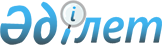 Сарыағаш ауданының жайылымдарды басқару және оларды пайдалану жөніндегі 2017-2018 жылдарға арналған жоспарын бекіту туралы
					
			Мерзімі біткен
			
			
		
					Оңтүстiк Қазақстан облысы Сарыағаш аудандық мәслихатының 2018 жылғы 16 ақпандағы № 20-210-VI шешiмi. Оңтүстiк Қазақстан облысының Әдiлет департаментiнде 2018 жылғы 7 наурызда № 4468 болып тiркелдi. Мерзімі өткендіктен қолданыс тоқтатылды
      "Қазақстан Республикасындағы жергілікті мемлекеттік басқару және өзін-өзі басқару туралы" 2001 жылғы 23 қаңтардағы Қазақстан Республикасының Заңының 6-бабының 1 тармағының 15) тармақшасына және "Жайылымдар туралы" 2017 жылғы 20 ақпандағы Қазақстан Республикасының Заңының 8 бабының 1) тармақшасына сәйкес Сарыағаш аудандық мәслихаты ШЕШІМ ҚАБЫЛДАДЫ:
      1. Сарыағаш ауданының жайылымдарды басқару және оларды пайдалану жөніндегі 2017-2018 жылдарға арналған жоспары қосымшаға сәйкес бекітілсін.
      2. "Сарыағаш аудандық мәслихат аппараты" мемлекеттік мекемесі Қазақстан Республикасының заңнамалық актілерінде белгіленген тәртіпте:
      1) осы шешімнің аумақтық әділет органында мемлекеттік тіркелуін;
      2) осы мәслихат шешімі мемлекеттік тіркелген күнінен бастап күнтізбелік он күн ішінде оның көшірмесін қағаз және электронды түрде қазақ және орыс тілдерінде "Республикалық құқықтық ақпарат орталығы" шаруашылық жүргізу құқығындағы республикалық мемлекеттік кәсіпорынына Қазақстан Республикасы нормативтік құқықтық актілерінің эталондық бақылау банкіне ресми жариялау және енгізу үшін жолданылуын;
      3) осы шешім мемлекеттік тіркелген күнінен бастап күнтізбелік он күн ішінде оның көшірмесін Сарыағаш ауданының аумағында таратылатын мерзімді баспа басылымдарында ресми жариялауға жолданылуын;
      4) ресми жарияланғаннан кейін осы шешімді Сарыағаш аудандық мәслихатының интернет-ресурсына орналастыруын қамтамасыз етсін.
      3. Осы шешім оның алғашқы ресми жарияланған күнінен кейін күнтізбелік он күн өткен соң қолданысқа енгізіледі. Сарыағаш ауданының жайылымдарды басқару және оларды пайдалану жөніндегі 2017-2018 жылдарға арналған жоспары
      Осы Сарыағаш ауданы бойынша 2017-2018 жылдарға арналған жайылымдарды басқару және оларды пайдалану жөніндегі жоспар (бұдан әрі-Жоспар) Қазақстан Республикасының 2017 жылғы 20 ақпандағы "Жайылымдар туралы", 2001 жылғы 23 қаңтардағы "Қазақстан Республикасындағы жергілікті мемлекеттік басқару және өзін-өзі басқару туралы" Заңдарына, Қазақстан Республикасы Премьер-Министрінің орынбасары-Қазақстан Республикасы Ауыл шаруашылығы министрінің 2017 жылғы 24 сәуірдегі № 173 "Жайылымдарды ұтымды пайдалану қағидаларын бекіту туралы" бұйрығына (Қазақстан Республикасының Әділет министрлігінде 28 сәуір 2017 жылы № 15090 тіркелген), Қазақстан Республикасы Ауыл шаруашылығы министрінің 2015 жылғы 14 сәуірдегі № 3-3/332 "Жайылымдардың жалпы алаңына түсетін жүктеменің шекті рұқсат етілетін нормасын бекіту туралы" (Қазақстан Республикасының Әділет министрлігінде 15 мамыр 2015 жылы № 11064 тіркелген) бұйрығына сәйкес әзірленді.
      Жоспар жайылымдарды ұтымды пайдалану, жемшөпке қажеттілікті тұрақты қамтамасыз ету және жайылымдардың тозу процестерін болғызбау мақсатында қабылданады.
      Жоспар мазмұны:
      1) құқық белгілейтін құжаттар негізінде жер санаттары, жер учаскелерінің меншік иелері және жер пайдаланушылар бөлінісінде әкімшілік-аумақтық бірлік аумағында жайылымдардың орналасу схемасы (картасы);
      2) жайылым айналымдарының қолайлы схемалары;
      3) жайылымдардың, оның ішінде маусымдық жайылымдардың сыртқы және ішкі шекаралары мен алаңдары, жайылымдық инфрақұрылым объектілері белгіленген картасы;
      4) жайылым пайдаланушылардың су тұтыну нормасына сәйкес жасалған су көздеріне (көлдерге, өзендерге, тоғандарға, апандарға, суару немесе суландыру каналдарына, құбырлы немесе шахталы құдықтарға) қол жеткізу схемасы;
      5) жайылымы жоқ жеке және (немесе) заңды тұлғалардың ауыл шаруашылығы жануарларының мал басын орналастыру үшін, жайылымдарды қайта бөлу және оны берілетін жайылымдарға ауыстыру схемасы;
      6) ауылдық округ маңында орналасқан жайылымдармен қамтамасыз етілмеген жеке және (немесе) заңды тұлғалардың ауыл шаруашылығы жануарларының мал басын шалғайдағы жайылымдарға орналастыру схемасы;
      7) ауыл шаруашылығы жануарларын жаюдың және айдаудың маусымдық маршруттарын белгілейтін жайылымдарды пайдалану жөніндегі күнтізбелік графигі;
      8) тиісті әкімшілік-аумақтық бірлікте жайылымдарды ұтымды пайдалану үшін қажетті өзге де талаптарды қамтуға тиіс.
      Жоспар жайылымдарды геоботаникалық зерттеп-қараудың жай-күйі туралы мәліметтер, ветеринариялық-санитариялық мекемелер туралы деректер, иелерін-жайылым пайдаланушыларды, жеке және (немесе) заңды тұлғаларды көрсете отырып,ауыл шаруашылығы жануарлары мал басының саны туралы деректер, ауыл шаруашылығы жануарларының түрлері мен жыныстық жас топтары бойынша қалыптастырылған үйірлердің,отарлардың, табындардың саны туралы деректер, шалғайдағы жайылымдарда жаю үшін ауыл шаруашылығы жануарларының мал басын қалыптастыру туралы мәліметтер, екпе және аридтік жайылымдарда ауыл шаруашылығы жануарларын жаю ерекшеліктері, малды айдап өтуге арналған сервитуттар туралы мәліметтер, мемлекеттік органдар,жеке және (немесе) заңды тұлғалар берген өзге де деректер ескеріле отырып қабылданды.
      Сарыағаш ауданының барлық жер көлемі 761 329 гектарды құрайды. Барлық ауыл шаруашылығы алқаптарының жиынтығы 717128 гектар, оның ішінде егістік жерлер 90469 гектар, оның ішінде суармалы егістік 45774 гектар, көпжылдық екпе ағаштары 3488 гектар, шабындық жерлер 1550 гектар, жайылымдық 595962 гектар.
      Жер санаттары бойынша:
      ауыл шаруашылық мақсаттары бойынша пайдаланатын жерлері 717 128 гектар;
      елді мекендердің жерлері 112674 гектар;
      өнеркәсіп, көлік, байланыс, қорғаныс және ауыл шаруашылық емес басқа мақсаттарда пайдаланатын жерлер 6062 гектар;
      ерекше қорғаудағы табиғи аумақтардың жерлері 2974 гектар;
      су қорының жерлері 1430 гектар;
      Әкімшілік-аумақтық бөлініс бойынша Сарыағаш ауданында 24 ауылдық округтер, 1 кент, 154 ауылдық елді-мекендер орналасқан.
      Мазмұны:
      1 Табиғаты
      2 Климаты
      3 Гидрографиясы
      4 Ауыл шаруашылығы
      Табиғаты:
      Ауданның жері негізінен төбелі, қырқалы жазықты келеді. Солтүстігін Белтау жотасы (592 м), батысын Ызақұдық құмы, Қауынбаймолда жотасы, оңтүстігін Шардара бөгені алып жатыр. Жер қойнауында мәрмәр, құм, бентонит балшығы және шипалы минералды сулары бар. Ауданның батысын бойлай Сырдария, Оңтүстік-шығысынан Келес, Құркелес, Бозсу өзендері ағып өтеді. Аудан жерінің басым бөлігі төбелер мен тау етегі жазықтығынан құралған. Біртіндеп батысқа және оңтүстік- батысқа қарай теңіз деңгейінен 240-400 метрге дейін төмендейді. Шығысында бұл төбелер 600-800 метрге дейін көтеріледі. Солтүстігінде Қазығұрт тауларына, ал батысында Жаушықұмға дейін созылып жатыр.
      Климаты:
      Сарыағаш ауданының климаты континенттік, қысы жұмсақ, жазы ыстық, қуаң. Атмосфералық жауын-шашындардың орташа жылдық мөлшері 80-300 мм-ге дейін жетеді. Жауын-шашынның көбі көктем айларына тиесілі. Ауаның жылдық температурасы қаңтарда 2-3 С, шілдеде +24+28 С болады. Кейде құмды шөлді аймақтарда +40+45 С дейін барады.
      Аудан аумағы табиғи ауа райына байланысты шөлейтті және тауалды аймағында орналасқан. Аймақта егін шаруашылығында бидай, арпа, қырықжапырақ, қызылша, шалқан, сарымсақ, қартоп, сәбіз, пияз және бау-бақша, жүзім өсіру өркендесе, сонымен қатар динамикалық түрде жылыжай шаруашылықтары дамыған.
      Гидрографиясы:
      Ауданның су қоры жер беті мен жер асты суларынан тұрады. Сарыағаш ауданы аумағындағы су жүйелерінің жалпы саны 329 дана, ұзындығы 2232,7 шақырым, оның ішінде каналдар-168 бірлік, (ұзындығы 1401,7 шақырым), қашыртқылар 161 бірлік, (ұзындығы 831,0 шақырым). Ағын су жүйелері арқылы аудандағы 50,4 мың гектар көлеміндегі суармалы жерлер ағын сумен қамтамасыз етіледі. Сарыағаш ауданы арқылы ірі Сырдария, Келес және Құркелес, Бозсу өзендері ағып өтеді.
      Келес өзені –ұзындығы 241 шақырым, оның ішінде аудан аумағынан 142,2 шақырымы өтеді. Қаржантаудың батыс беткейімен Қазығұрт тауынан бастау алады да, Шардара су бөгеніне келіп құяды. Келес өзеніне 10 шақты су тармақтары құяды. Өзенге іргелес орналасқан ауыл округтерінің саны 16, бөгеттердің жалпы саны- 6. Келес өзені арқылы 30 мың гектар егістік жер суландырылады.
      Сарыағаш ауданы аумағындағы Құркелес өзенінің жалпы ұзындығы 89,2 шақырым. Құркелес аумағынан бұлақ суынан басталып, Тегісшіл, Біртілек, Абай, Қошқарата, Ошақты және Бірлік ауылдық округтерін қиып өтіп Сырдария өзеніне құяды.
      Бозсу өзені - Өзбекстан Республикасы аумағынан бастау алып, осы өзеннен тартылған каналдар арқылы ауданның 5380 гектар көлеміндегі егістік жерлер ағын сумен қамтылады. Бозсу өзені Сырдария өзеніне барып құяды. Егін шаруашылығы Келес және Құркелес өзендері аңғарларында және өзендер арасындағы жазықты суайырықта жақсы дамыған. Сондай-ақ аудан аумағында Зах, Ханым, Кескен, Шошым, Ошақты, Бесабдал, Оймауыт, Ақ-қойлы, Үлкен келес магистралы каналы, Ашыкөл сияқты ірі каналдары бар. Осы каналдар арқылы егістік жерлер сумен қамтылады.
      Ауыл шаруашылығы:
      Барлық ауыл шаруашылығына жарамды жерінің аумағы 717128 гектар. Оның ішінде егістік жерлер 90469 гектар, оның ішінде суармалы егістік 45774 гектар, көпжылдық екпе ағаштары 3488 гектар, шабындық жерлер 1550 гектар, жайылымдық 595962 гектар.
      Сарыағаш ауданы бойынша ірі қара- 103804, қой-ешкі- 698012, жылқы-24895, түйе-310 басқа жетті. Сарыағаш ауданындағы ауылдық және поселкелік округтері бойынша мал басының саны, табиғи жайылымының көлемі және табиғи жайылымды қажет ететін көлемі туралы мәлімет: Төрт түлік малды жайылымдық жерлермен қамтылу деңгей:
      Жұртшылық шаруашылық малдарына қызмет көрсететін ветеринариялық-санитарлық объектілер: ветеринариялық станциялар -25, ұсақ малдарды шомылдыру орындары-54, жасанды ұрықтандыру пунктері-13, биотермиялық шұңқырлар саны-27 туралы мәлімет. Ветеринариялық-санитариялық мекемелер туралы деректер:
      Жайылым жерлердің құрғақ массасының орташа түсімділігі 5,3 центнер/гектарына, азықтық бірлігі 3,1 центнер/гектарына. Табиғи жем-шөп алқаптарындағы жайылымдардың түсімділігі (центнер/гектарына) мен азықтық бірлігіне баға беру төмендегі көрсеткіштермен жүргізілді. Жем-шөп қорының құнарлығы төмендегі көрсеткіштер бойынша бағаланады:
      1. Абай ауыл округі
      Орталығы – Абай ауылы.
      Елді мекендері- Абай ауылы.
      Халық саны-20128 адам.
      Округтің жалпы жер көлемі-696,5 гектар. Елді мекен бойынша ауыл шаруашылығы жануарлары мал басының саны туралы деректер. Ветеринариялық-санитариялық мекемелер туралы деректер: Ауыл шаруашылығы жануарларын жаюдың және айдаудың маусымдық маршруттарын белгілейтін жайылымдарды пайдалану жөніндегі күнтізбелік графигі. Сонымен қатар жайылымның кезеңінің ұзақтығы: Ауыл шаруашылығы жануарларының мал басына шаққандағы жайылымның қажеттілігі туралы кестесі: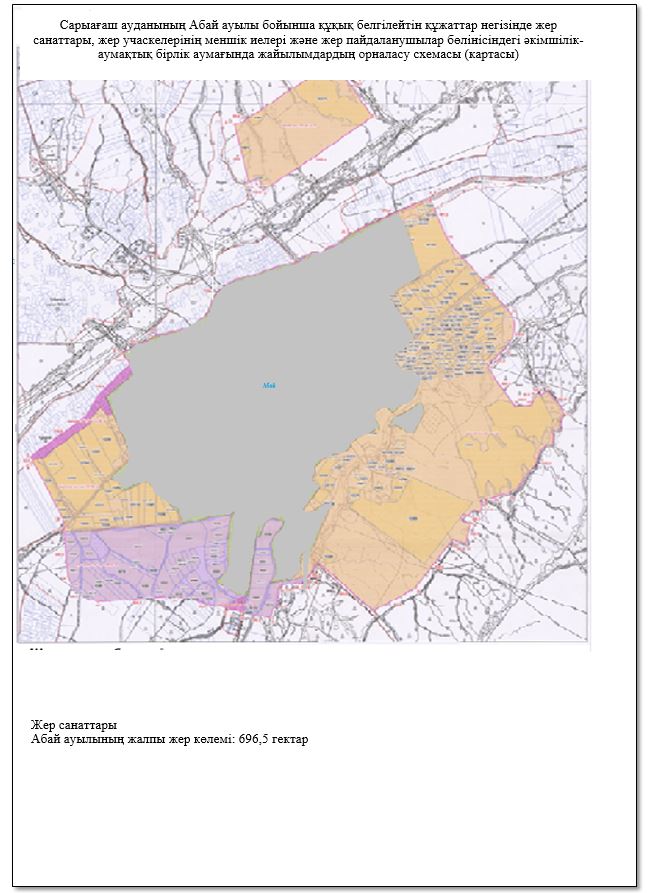 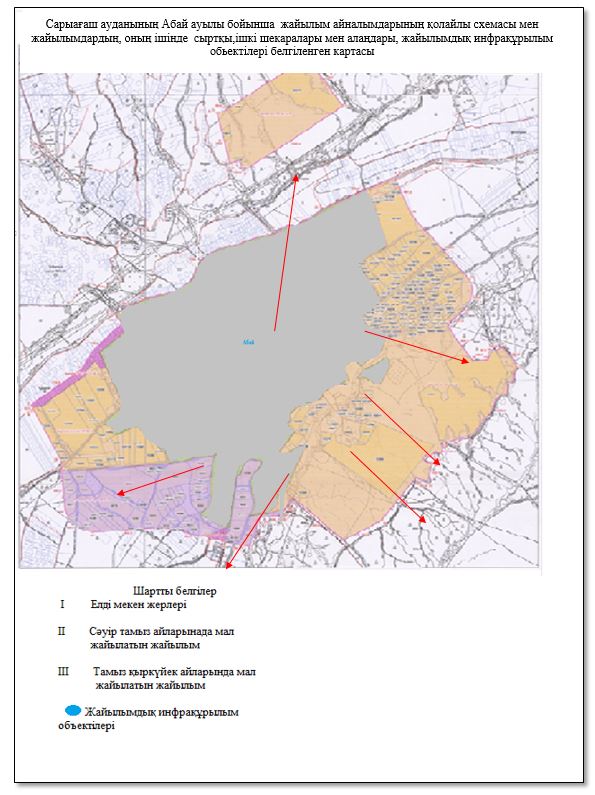 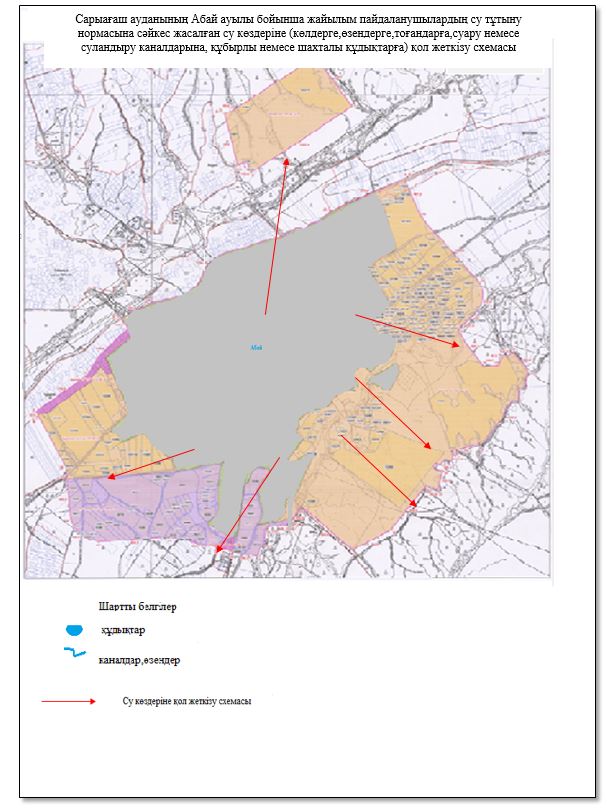 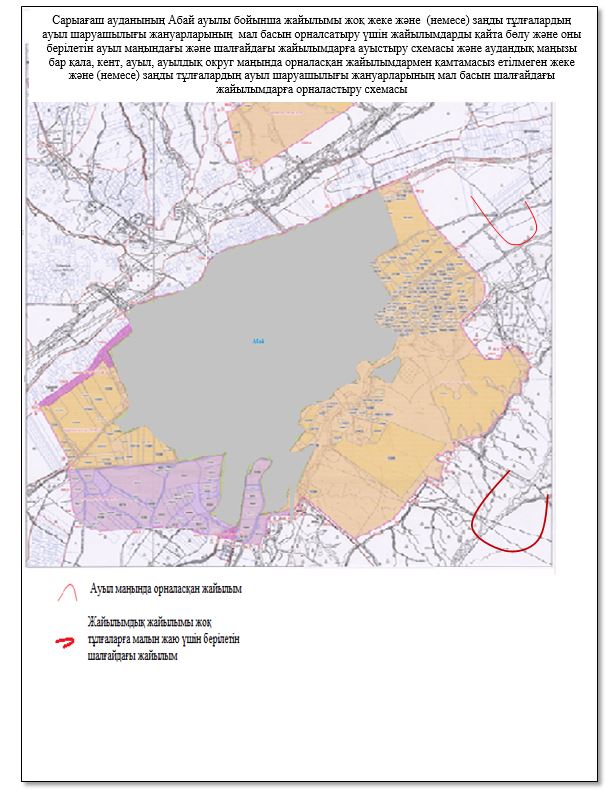 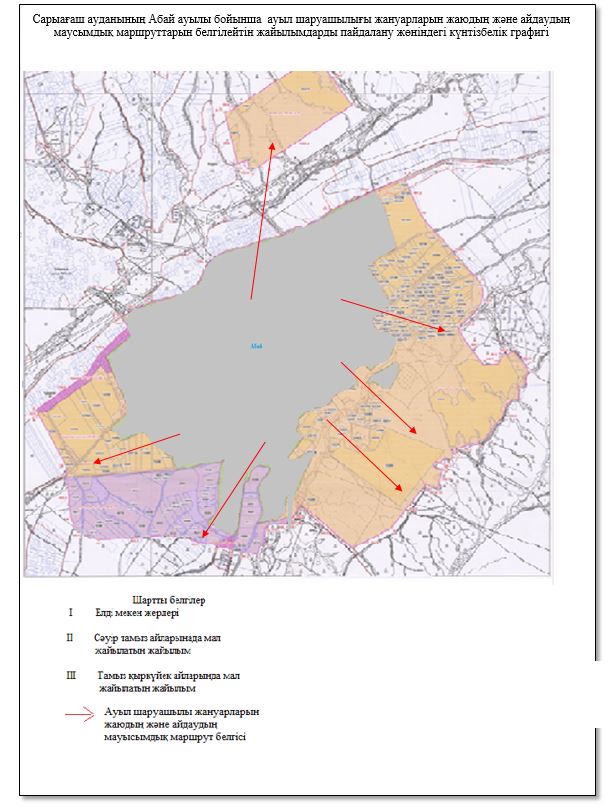 
      2. Ақжар ауылдық округі
      Орталығы – Ақжар ауылы.
      Елді мекендері- Ақжар, Бағыс.
      Халық саны-6935 адам.
      Округтің жалпы жер көлемі- 12920 гектар.
      Оның ішінде:
      ауыл шаруашылық жер- 12537 гектар;
      жалпы егістік- 4917 гектар;
      суғармалы жер- 2383 гектар;
      көп жылдық екпелер- 239 гектар;
      жайылым жер- 7609 гектар. Елді мекен бойынша ауыл шаруашылығы жануарлары мал басының саны туралы деректер: Ветеринариялық-санитариялық мекемелер туралы деректер: Ауыл шаруашылығы жануарларын жаюдың және айдаудың маусымдық маршруттарын белгілейтін жайылымдарды пайдалану жөніндегі күнтізбелік графигі. Сонымен қатар жайылымның кезеңінің ұзақтығы: Ауыл шаруашылығы жануарларының мал басына шаққандағы жайылымның қажеттілігі туралы кестесі: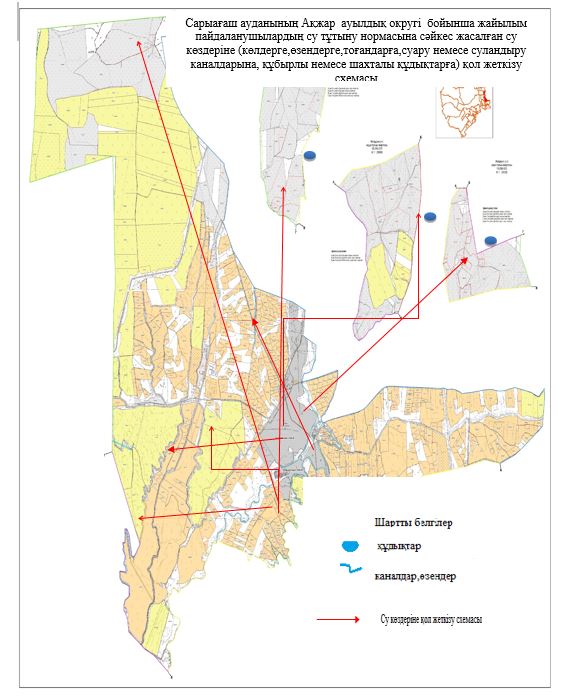 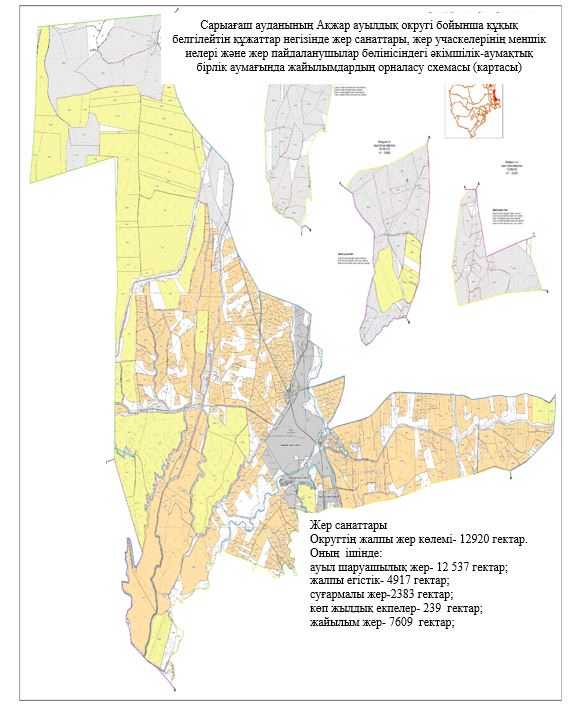 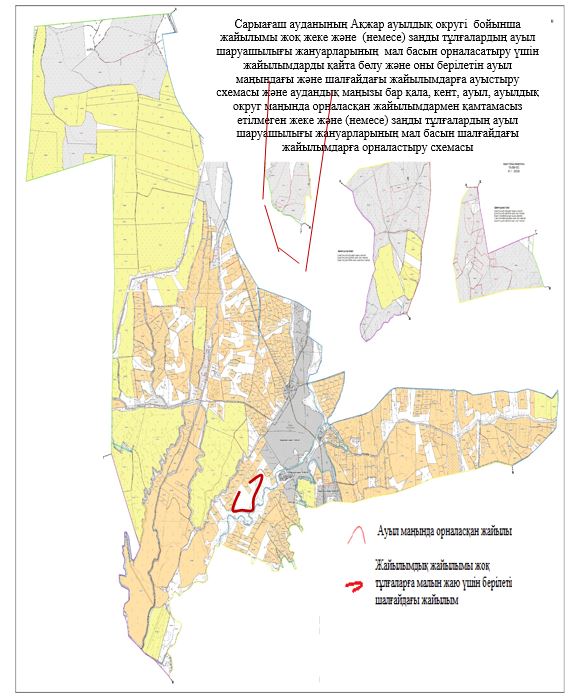 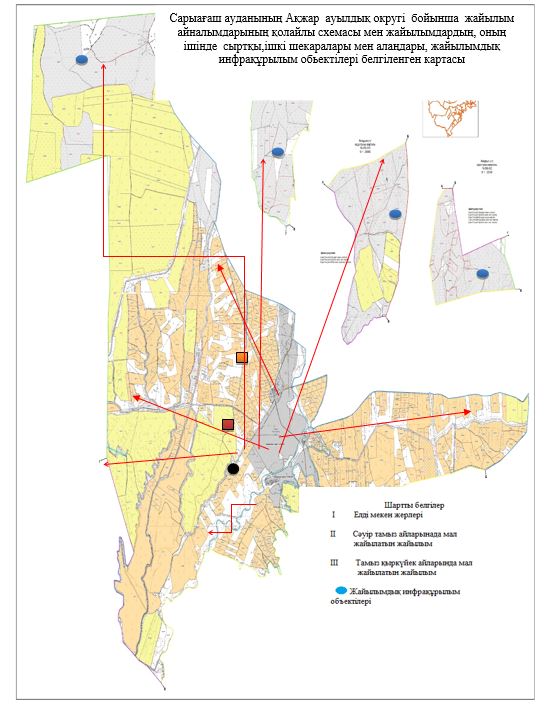 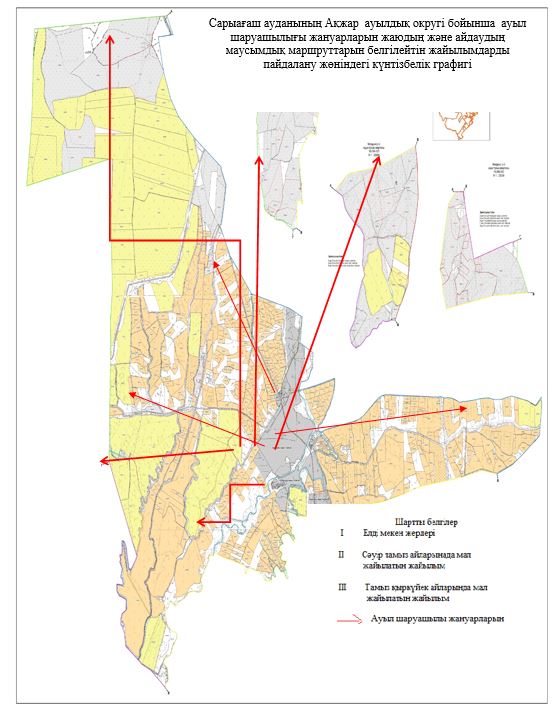 
      3. Ақтөбе ауылдық округі
      Орталығы – Қызыләскер ауылы.
      Елді мекендері- Жуантөбе, М.Горкий, Жаңа дәуір, Ынтымақ, Көгерту, Қызыләскер, Ақжар, Қаратөбе,
      Көкбұлақ, Ғ.Мұратбаев, Қияжол, Құйған, Бозсу, Ескіқорған.
      Халық саны- 22920 адам.
      Округтің жалпы жер көлемі- 15471 гектар.
      Оның ішінде:
      ауыл шаруашылық жер- 13107 гектар;
      жалпы егістік- 3653 гектар;
      суғармалы жер- 3026 гектар;
      көп жылдық екпелер- 12 гектар;
      жайылым жер- 9499 гектар; Елді мекен бойынша ауыл шаруашылығы жануарлары мал басының саны туралы деректер: Ветеринариялық-санитариялық мекемелер туралы деректер: Ауыл шаруашылығы жануарларын жаюдың және айдаудың маусымдық маршруттарын белгілейтін жайылымдарды пайдалану жөніндегі күнтізбелік графигі. Сонымен қатар жайылымның кезеңінің ұзақтығы: Ауыл шаруашылығы жануарларының мал басына шаққандағы жайылымның қажеттілігі туралы кестесі: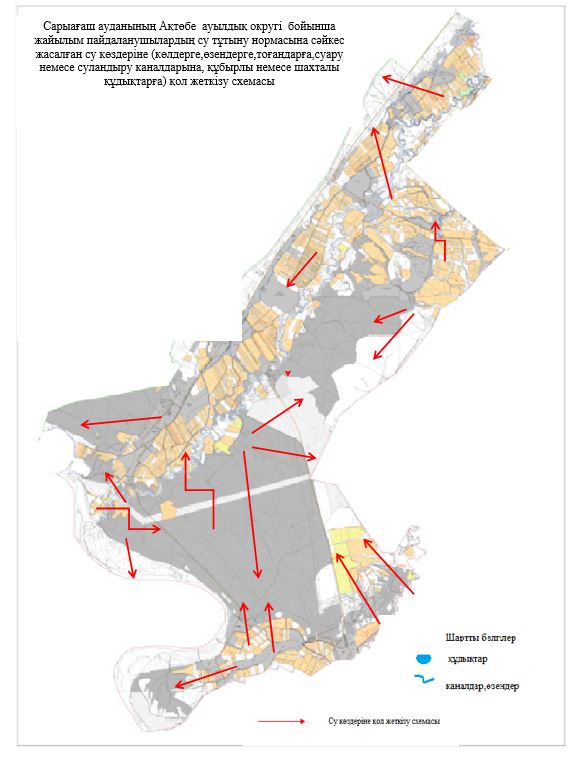 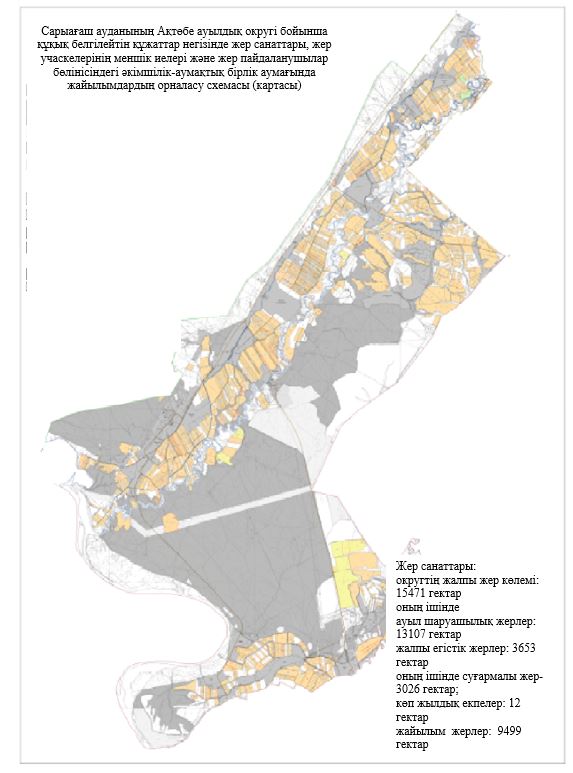 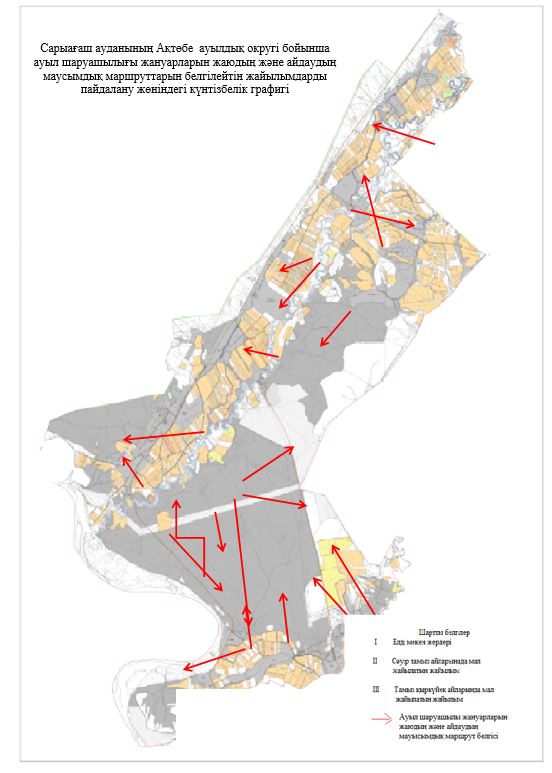 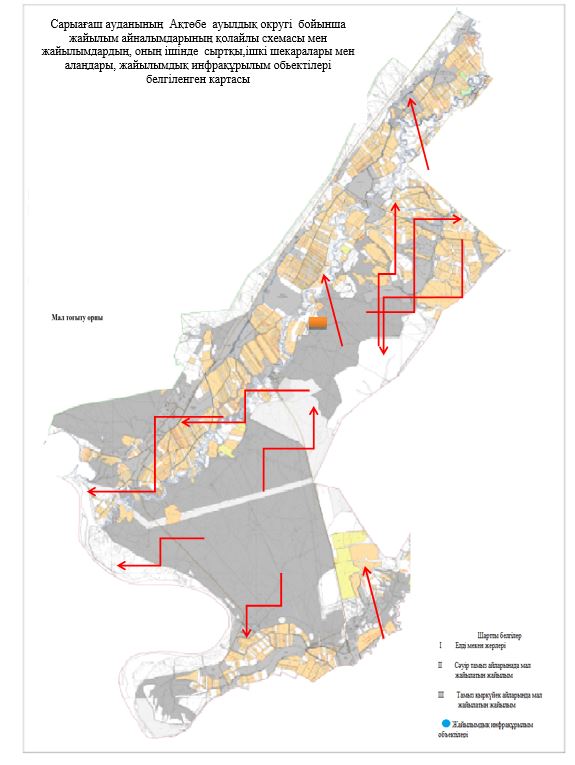 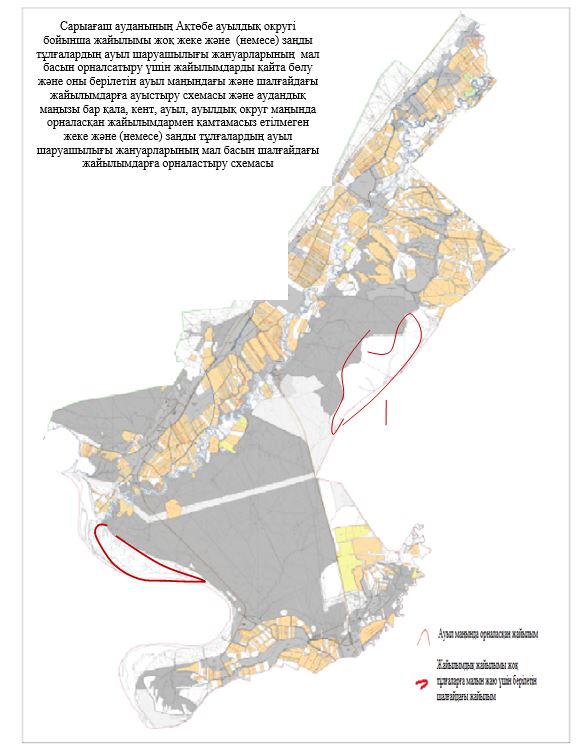 
      4. Әлімтау ауылдық округі
      Орталығы – Әлімтау ауылы.
      Елді мекендері- Әлімтау, Тасқұдық, Жайдаққұдақ, Көктал.
      Халық саны- 1785 адам. 
      Округтің жалпы жер көлемі- 93378 гектар.
      Оның ішінде:
      ауыл шаруашылық жер- 88852 гектар;
      жалпы егістік- 1291 гектар;
      суғармалы жер- 424 гектар;
      жайылым жер- 84226 гектар; Елді мекен бойынша ауыл шаруашылығы жануарлары мал басының саны туралы деректер: Ветеринариялық-санитариялық мекемелер туралы деректер: Ауыл шаруашылығы жануарларын жаюдың және айдаудың маусымдық маршруттарын белгілейтін жайылымдарды пайдалану жөніндегі күнтізбелік графигі. Сонымен қатар жайылымның кезеңінің ұзақтығы: Ауыл шаруашылығы жануарларының мал басына шаққандағы жайылымның қажеттілігі туралы кестесі: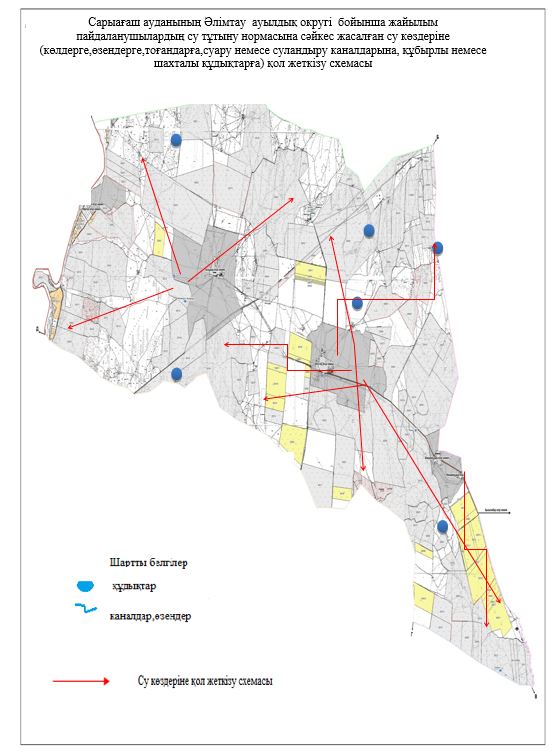 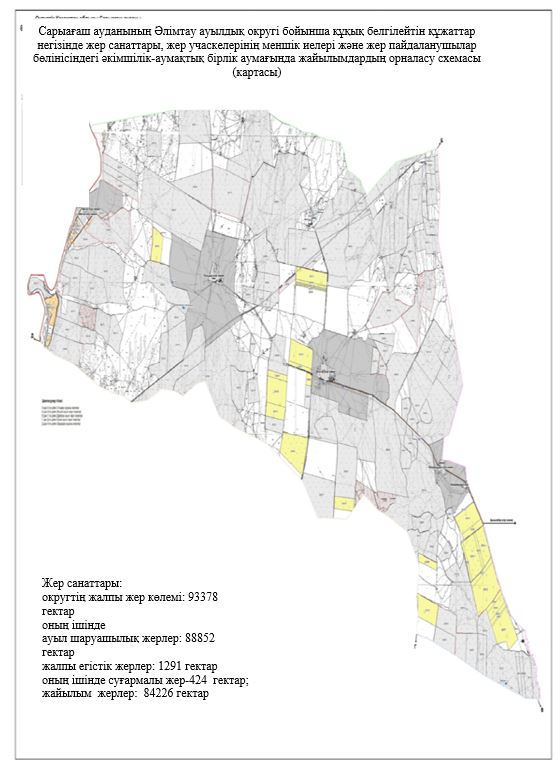 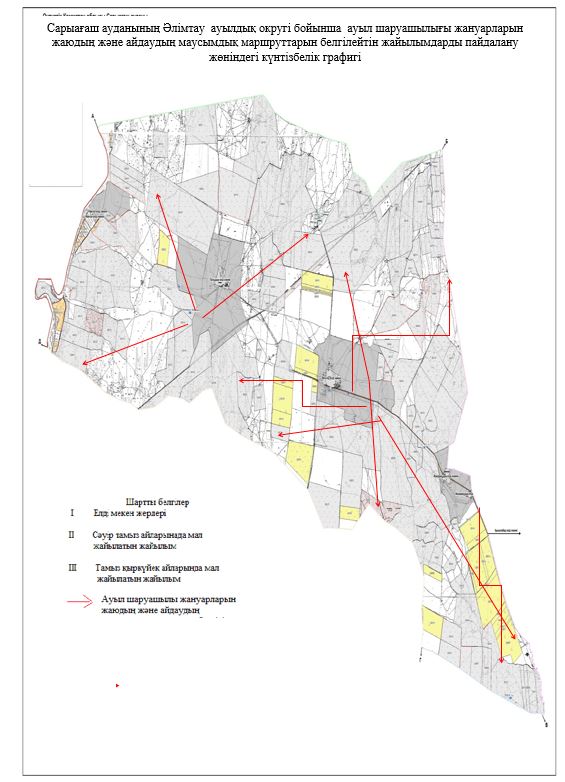 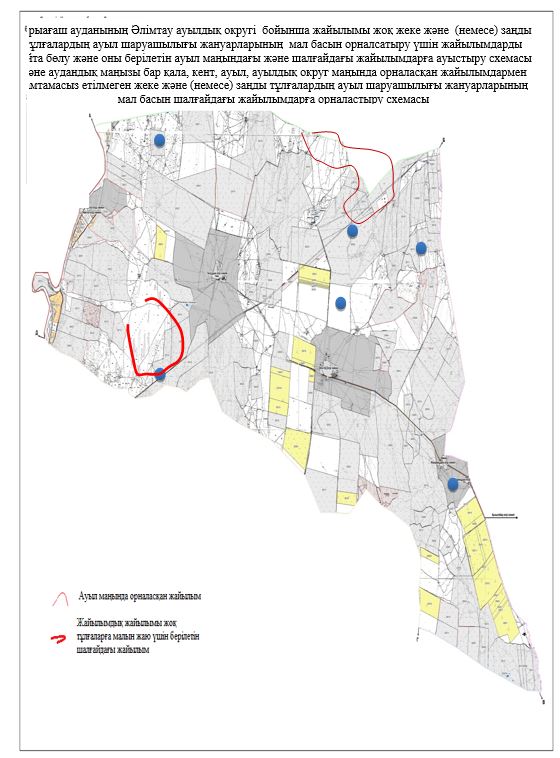 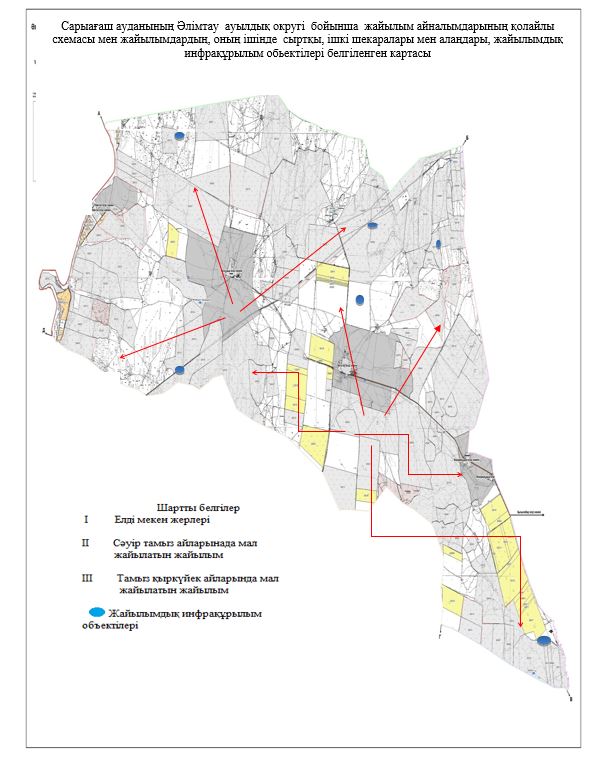 
      5. Алпамыс батыр ауылдық округі
      Орталығы – Ақжол ауылы.
      Елді мекендері- Ақжол, Қауыншы.
      Халық саны-5670 адам. 
      Округтің жалпы жер көлемі- 3153 гектар.
      Оның ішінде:
      ауыл шаруашылық жер- 2657 гектар;
      жалпы егістік- 1283 гектар;
      суғармалы жер- 849 гектар;
      көп жылдық екпелер- 186 гектар;
      жайылым жер- 1029 гектар. Елді мекен бойынша ауыл шаруашылығы жануарлары мал басының саны туралы деректер: Ветеринариялық-санитариялық мекемелер туралы деректер: Ауыл шаруашылығы жануарларын жаюдың және айдаудың маусымдық маршруттарын белгілейтін жайылымдарды пайдалану жөніндегі күнтізбелік графигі. Сонымен қатар жайылымның кезеңінің ұзақтығы: Ауыл шаруашылығы жануарларының мал басына шаққандағы жайылымның қажеттілігі туралы кестесі: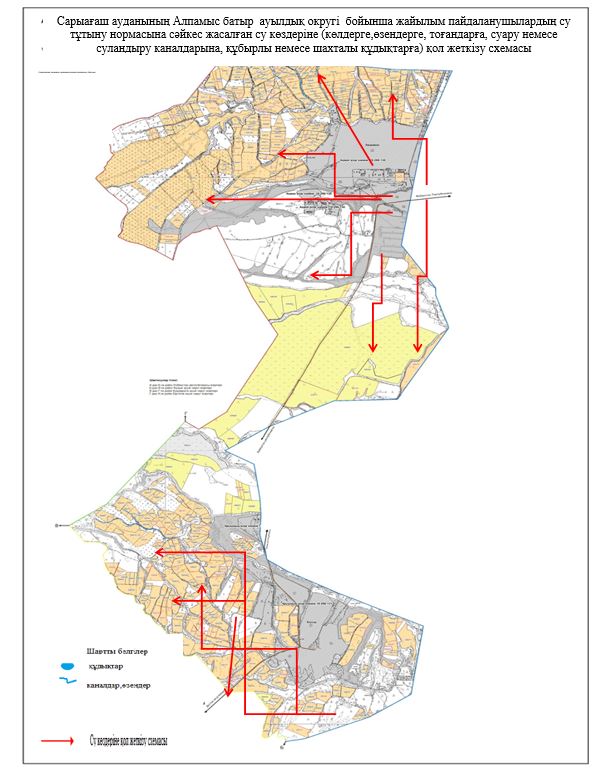 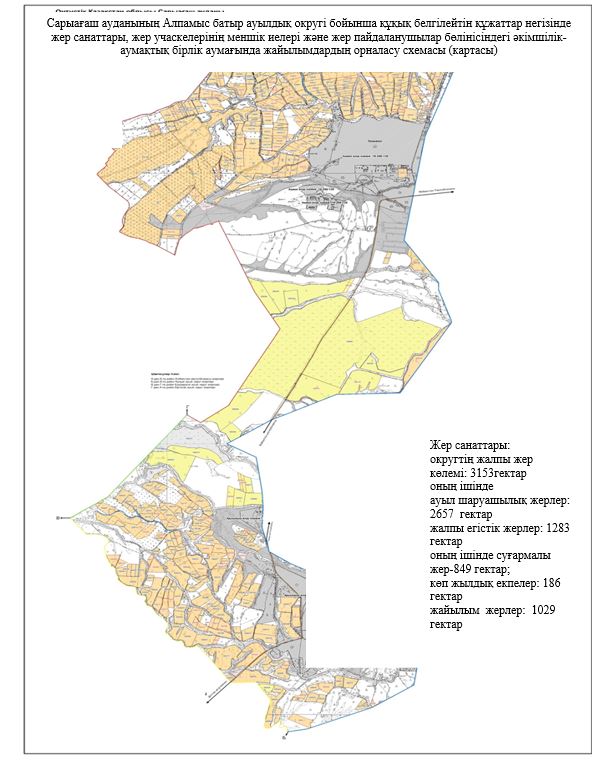 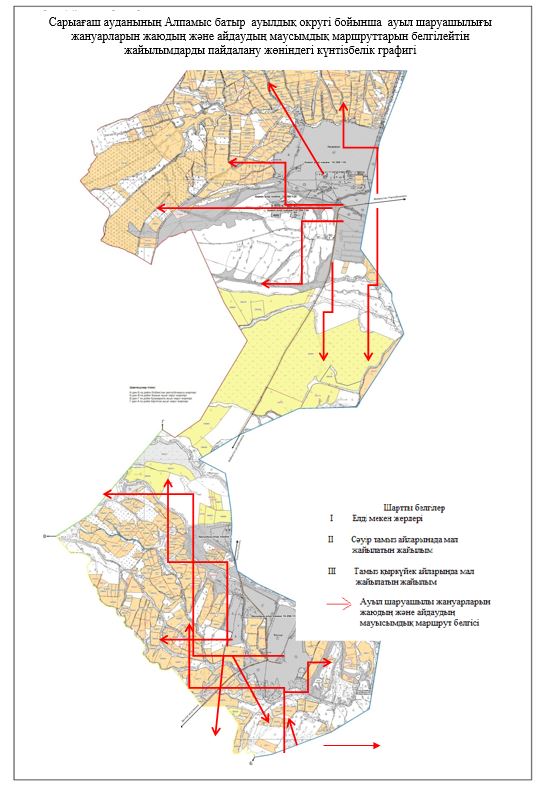 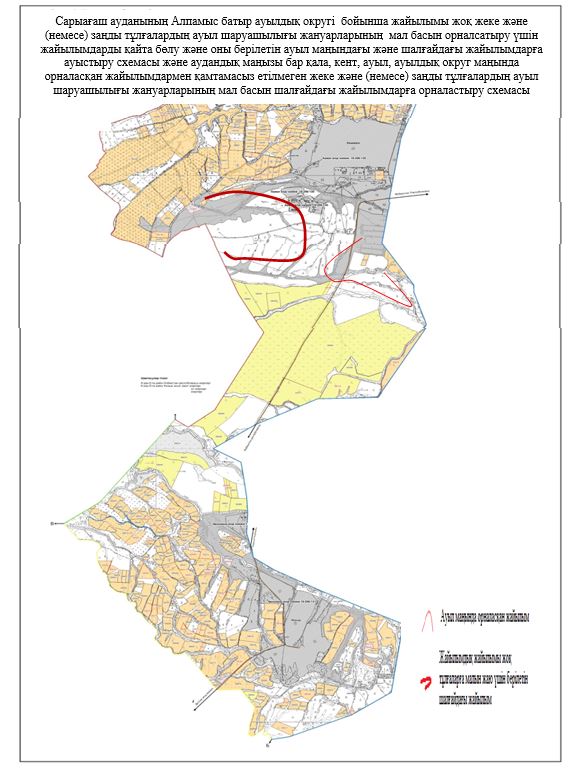 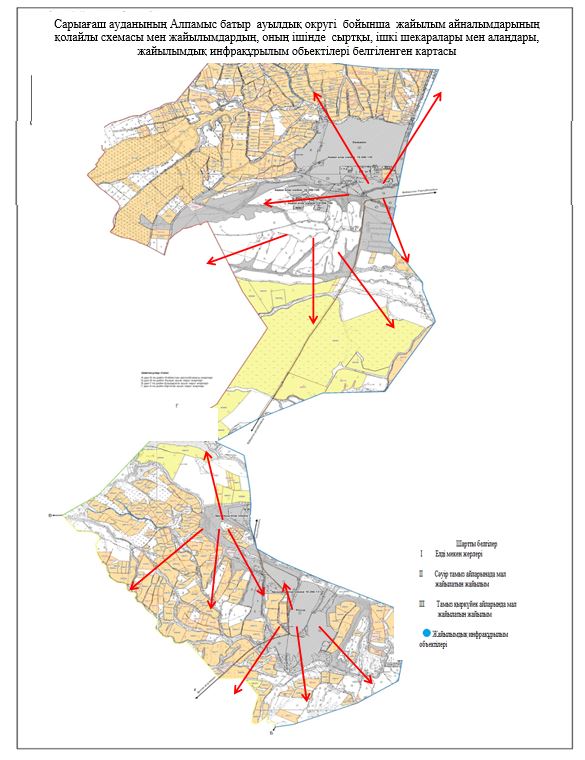 
      6. Бірлік ауылдық округі
      Орталығы – Бірлік ауылы.
      Елді мекендері- Бірлік, Жаңатіршілік, Қосөткел, Коммунизм (Ашысай), Құрөзек, Мәдениет, Үшағаш.
      Халық саны- 5316 адам. 
      Округтің жалпы жер көлемі- 106975 гектар.
      Оның ішінде:
      ауыл шаруашылық жер- 101116 гектар;
      жалпы егістік- 1129 гектар;
      суғармалы жер- 850 гектар;
      көп жылдық екпелер- 5 гектар;
      жайылым жер- 104565 гектар. Елді мекен бойынша ауыл шаруашылығы жануарлары мал басының саны туралы деректер: Ветеринариялық-санитариялық мекемелер туралы деректер: Ауыл шаруашылығы жануарларын жаюдың және айдаудың маусымдық маршруттарын белгілейтін жайылымдарды пайдалану жөніндегі күнтізбелік графигі. Сонымен қатар жайылымның кезеңінің ұзақтығы: Ауыл шаруашылығы жануарларының мал басына шаққандағы жайылымның қажеттілігі туралы кестесі: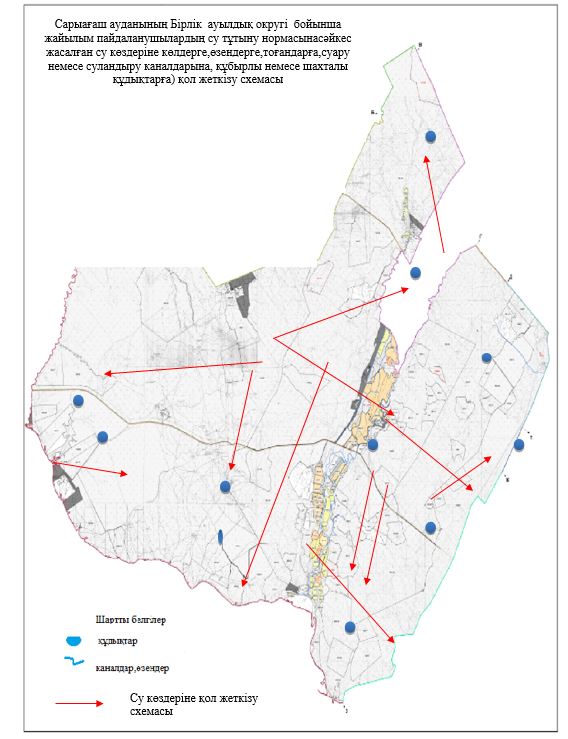 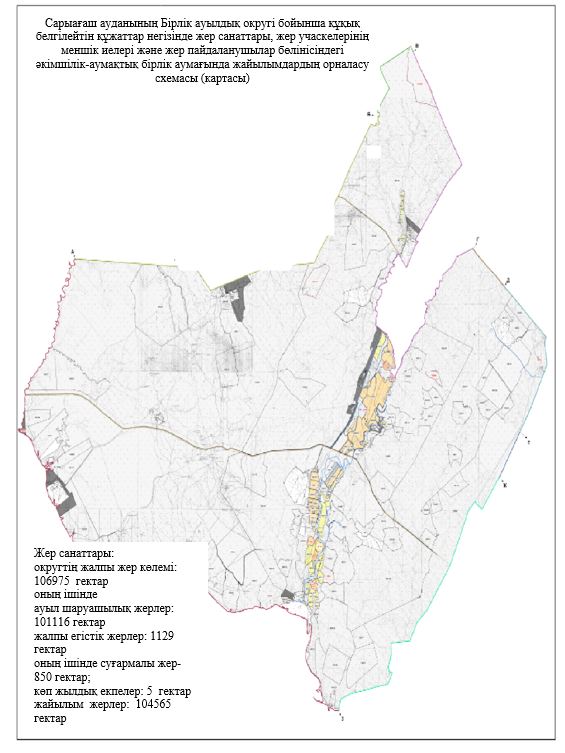 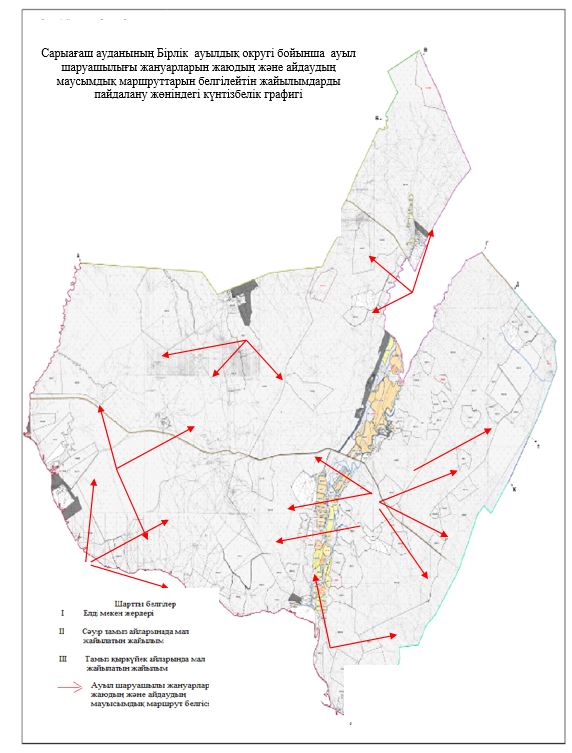 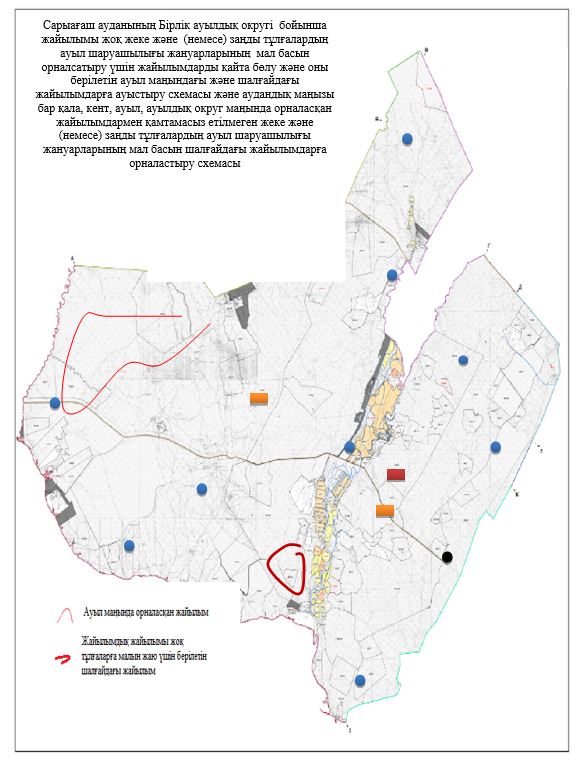 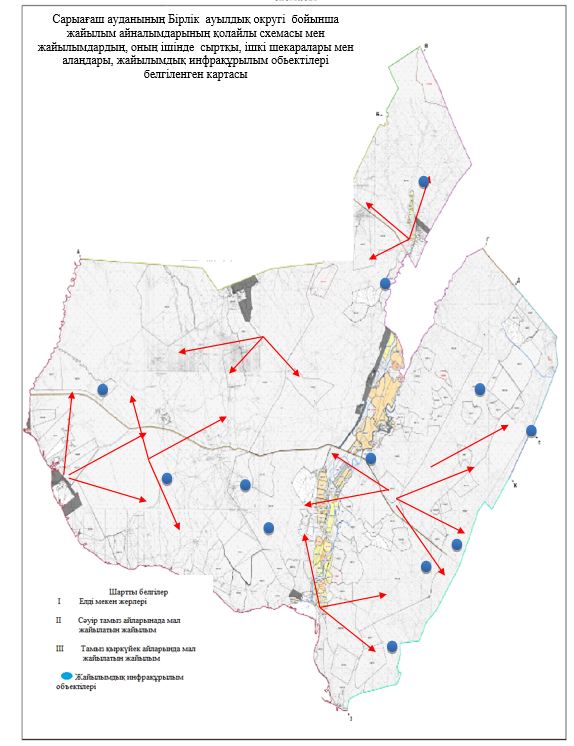 
      7. Біртілек ауылдық округі
      Орталығы – Біртілек ауылы.
      Елді мекендері- Біртілек, Шұқырсай, Керегетас, Игілік, Жолбасшы, Еңбекші, Амангелді, Димитров, Шырылдақ, Аққорған, Құрылыс, Көлтоған, Жабай төбе.
      Халық саны-22069 адам. 
      Округтің жалпы жер көлемі- 16080 гектар.
      Оның ішінде:
      ауыл шаруашылық жер- 14084 гектар;
      жалпы егістік- 3461 гектар;
      суғармалы жер- 3252 гектар;
      көп жылдық екпелер- 12 гектар;
      жайылым жер- 9387 гектар. Елді мекен бойынша ауыл шаруашылығы жануарлары мал басының саны туралы деректер: Ветеринариялық-санитариялық мекемелер туралы деректер: Ауыл шаруашылығы жануарларын жаюдың және айдаудың маусымдық маршруттарын белгілейтін жайылымдарды пайдалану жөніндегі күнтізбелік графигі. Сонымен қатар жайылымның кезеңінің ұзақтығы: Ауыл шаруашылығы жануарларының мал басына шаққандағы жайылымның қажеттілігі туралы кестесі: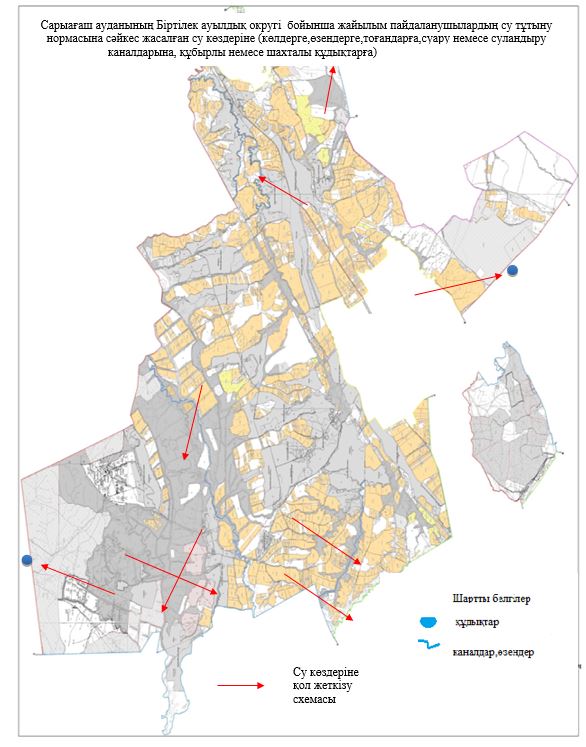 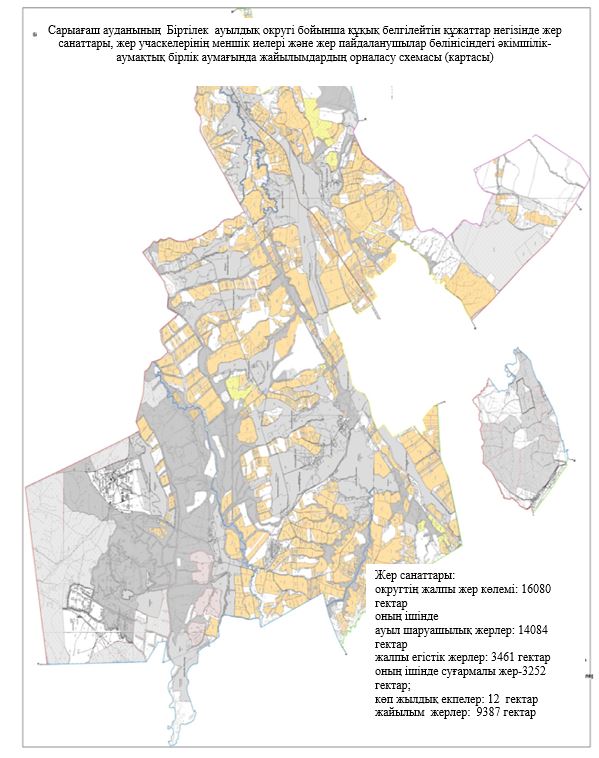 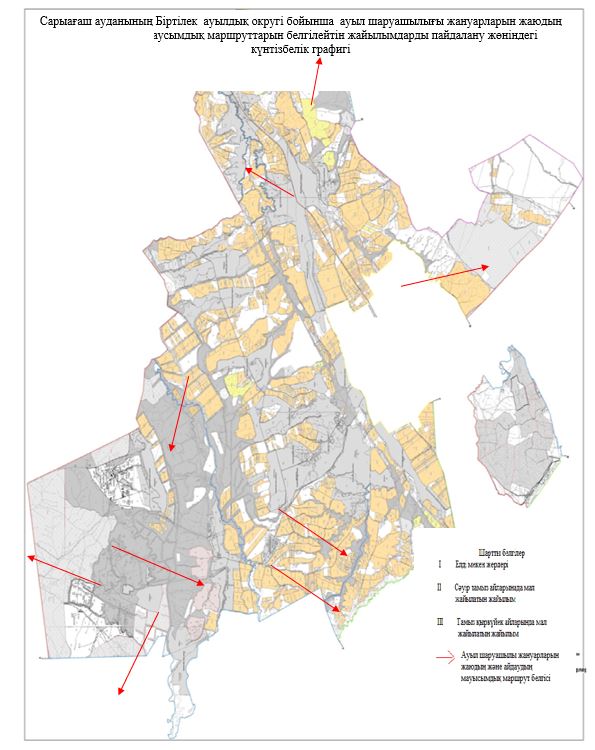 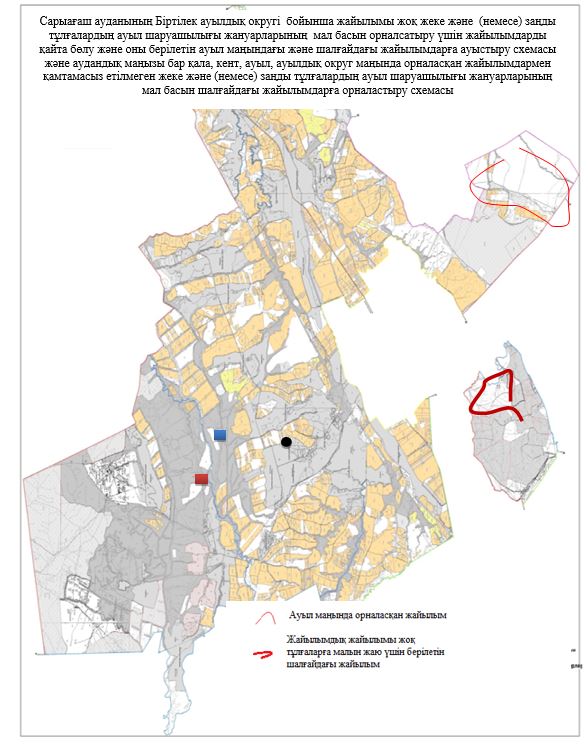 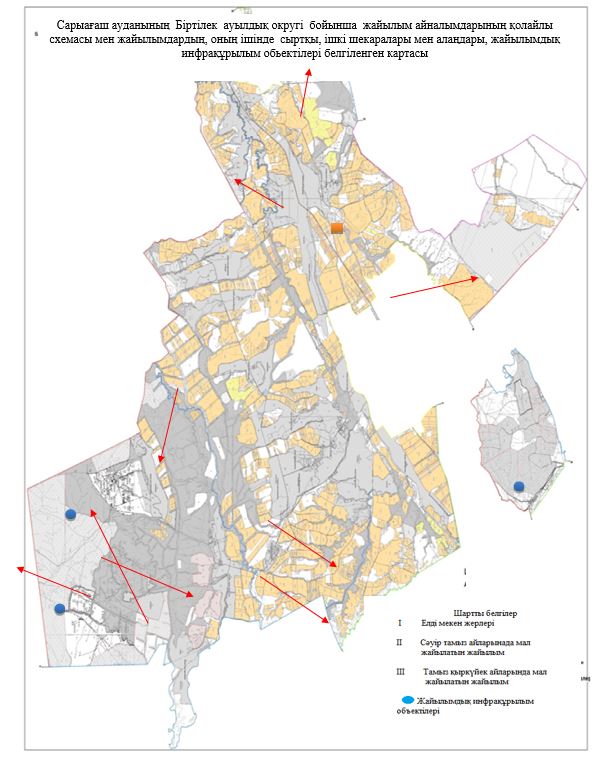 
      8. Бозай ауылдық округі
      Орталығы – Бозай ауылы.
      Елді мекендері- Бозай, Тентексай, Тартоғай, Шолан-төбе.
      Халық саны- 2466 адам.
      Округтің жалпы жер көлемі- 60930 гектар.
      Оның ішінде:
      ауыл шаруашылық жер- 49479 гектар;
      жалпы егістік- 1307 гектар;
      суғармалы жер- 40 гектар;
      жайылым жер-56218 гектар. Елді мекен бойынша ауыл шаруашылығы жануарлары мал басының саны туралы деректер: Ветеринариялық-санитариялық мекемелер туралы деректер: Ауыл шаруашылығы жануарларын жаюдың және айдаудың маусымдық маршруттарын белгілейтін жайылымдарды пайдалану жөніндегі күнтізбелік графигі. Сонымен қатар жайылымның кезеңінің ұзақтығы: Ауыл шаруашылығы жануарларының мал басына шаққандағы жайылымның қажеттілігі туралы кестесі: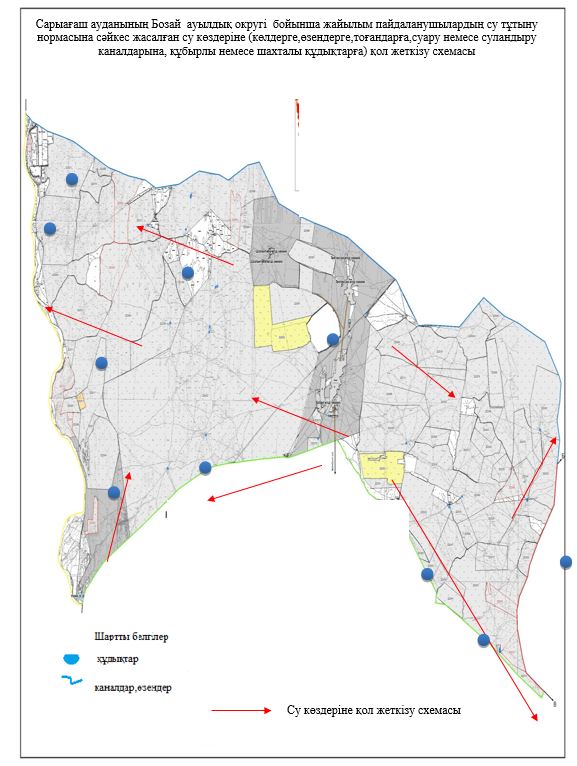 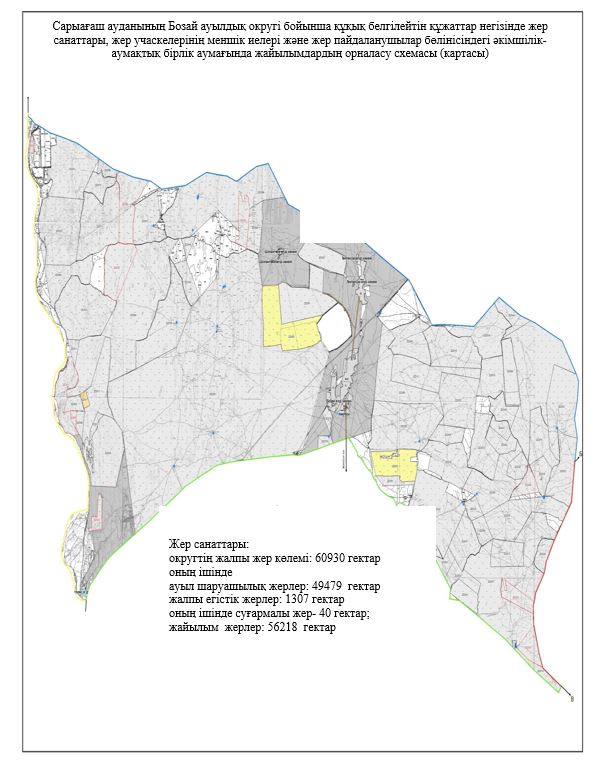 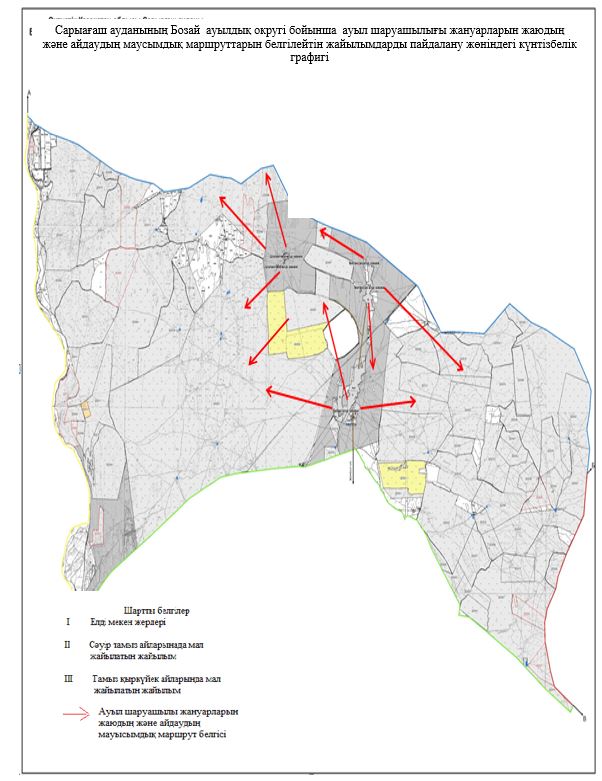 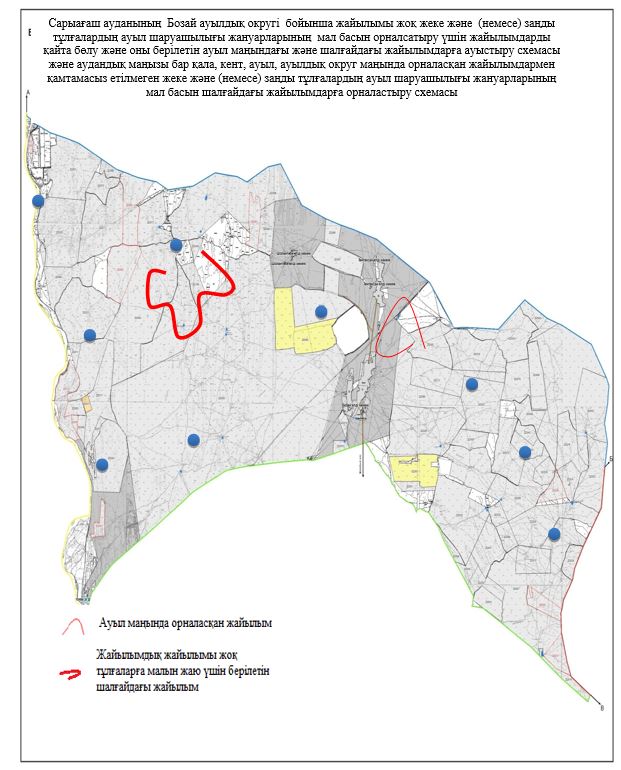 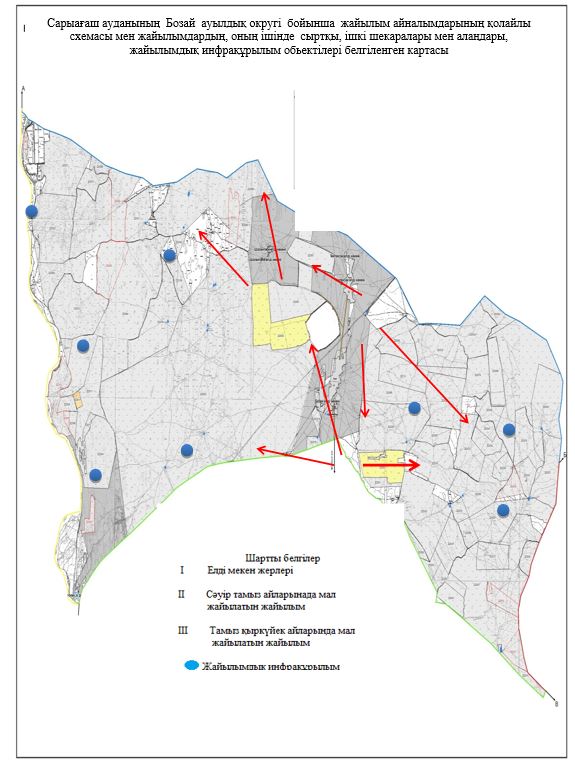 
      9. Дарбаза ауылдық округі
      Орталығы – Дарбаза ауылы.
      Елді мекендері- Дарбаза, Жаңа ауыл, Тасқұдық, Ердәуіт, Құрысай, 51-разьезд, Сарысу, 50-разьезд.
      Халық саны- 8055 адам. 
      Округтің жалпы жер көлемі- 65122 гектар.
      Оның ішінде:
      ауыл шаруашылық жер- 57745 гектар;
      жалпы егістік- 17668 гектар;
      жайылым жер- 47220 гектар. Елді мекен бойынша ауыл шаруашылығы жануарлары мал басының саны туралы деректер: Ветеринариялық-санитариялық мекемелер туралы деректер: Ауыл шаруашылығы жануарларын жаюдың және айдаудың маусымдық маршруттарын белгілейтін жайылымдарды пайдалану жөніндегі күнтізбелік графигі. Сонымен қатар жайылымның кезеңінің ұзақтығы: Ауыл шаруашылығы жануарларының мал басына шаққандағы жайылымның қажеттілігі туралы кестесі: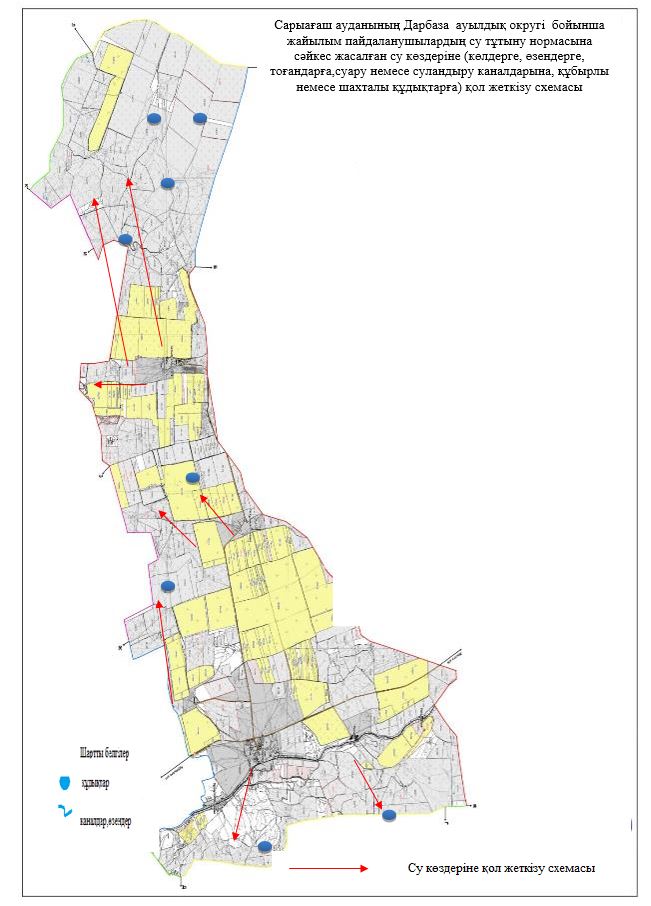 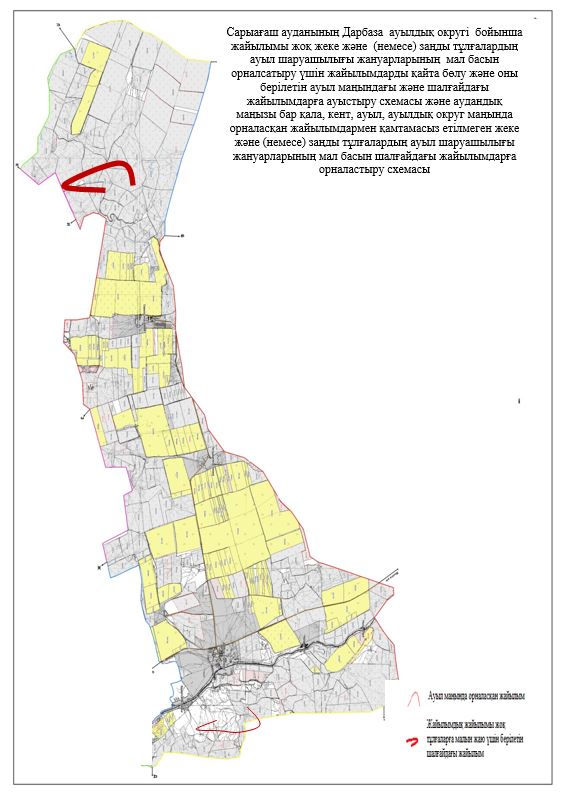 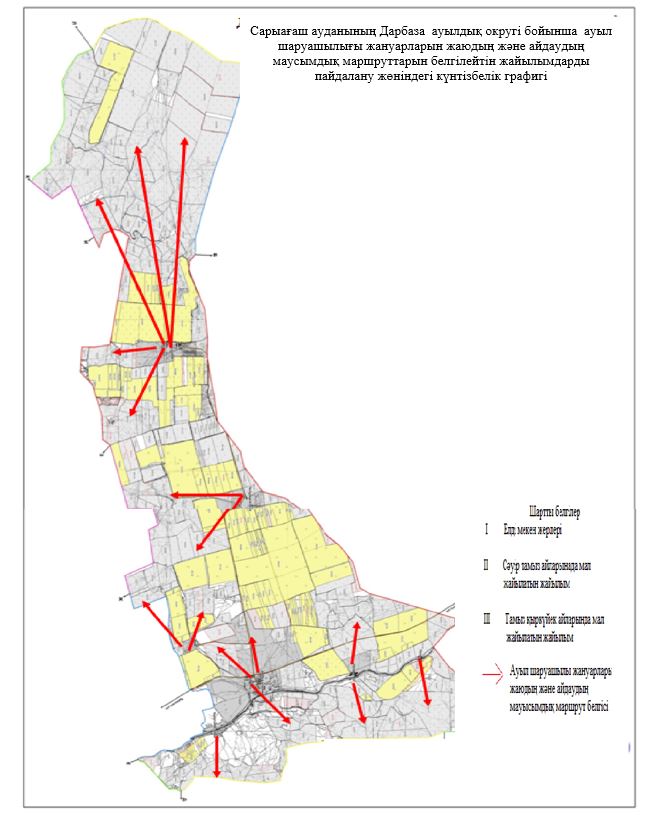 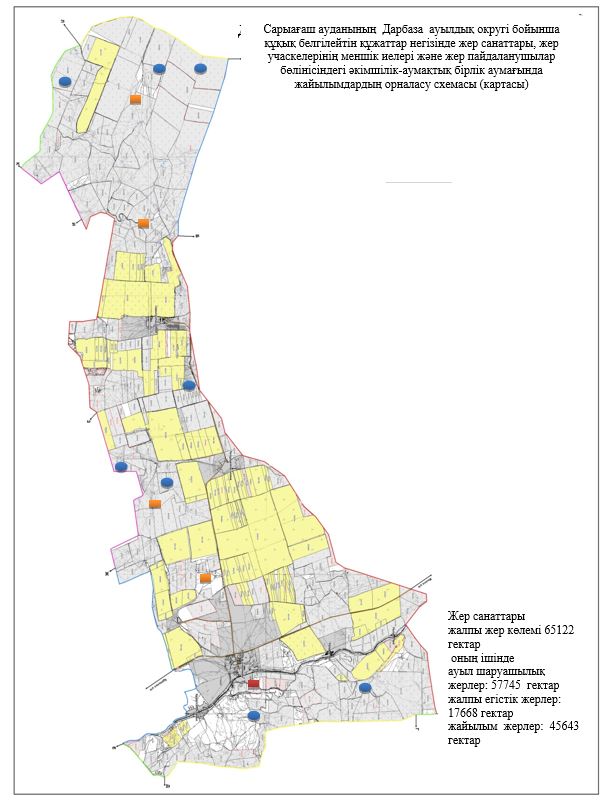 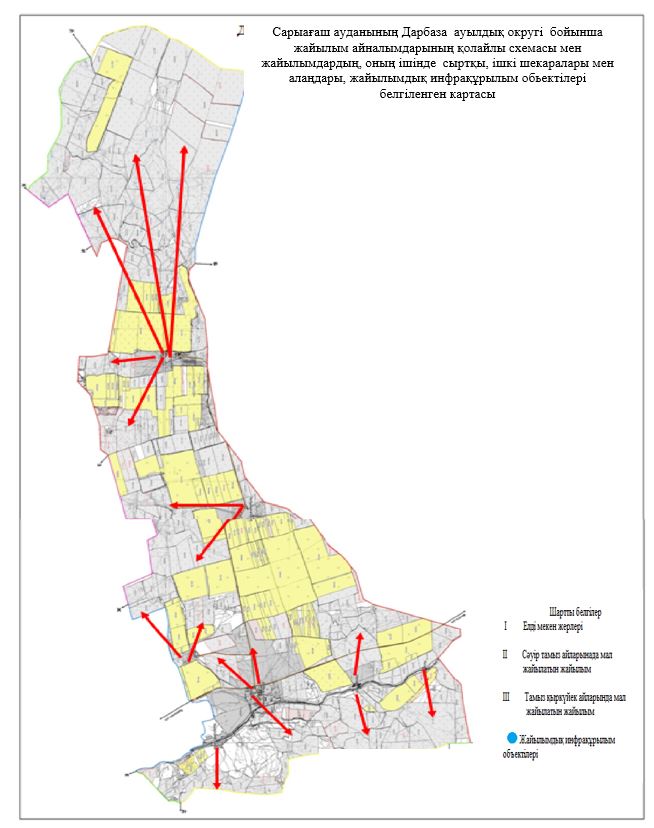 
      10. Дербісек ауылдық
      Орталығы – Дербісек ауылы.
      Елді мекендері- Дербісек, Атамекен.
      Халық саны- 15737 адам. 
      Округтің жалпы жер көлемі- 20982 гектар.
      Оның ішінде:
      ауыл шаруашылық жер- 17979 гектар;
      жалпы егістік- 4833 гектар;
      суғармалы жер-4217 гектар;
      көп жылдық екпелер- 173 гектар;
      жайылым жер- 12973 гектар. Елді мекен бойынша ауыл шаруашылығы жануарлары мал басының саны туралы деректер: Ветеринариялық-санитариялық мекемелер туралы деректер: Ауыл шаруашылығы жануарларын жаюдың және айдаудың маусымдық маршруттарын белгілейтін жайылымдарды пайдалану жөніндегі күнтізбелік графигі. Сонымен қатар жайылымның кезеңінің ұзақтығы: Ауыл шаруашылығы жануарларының мал басына шаққандағы жайылымның қажеттілігі туралы кестесі: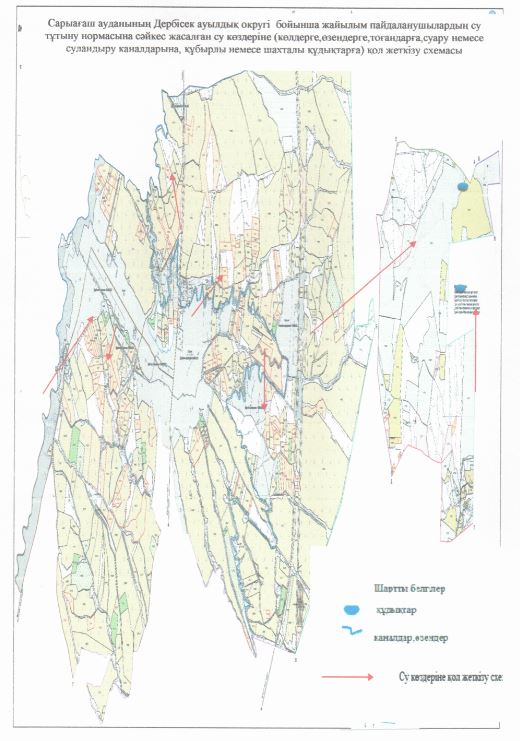 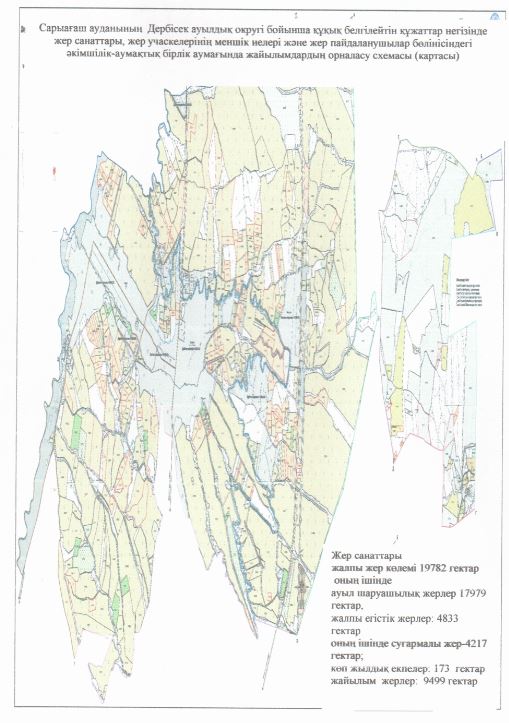 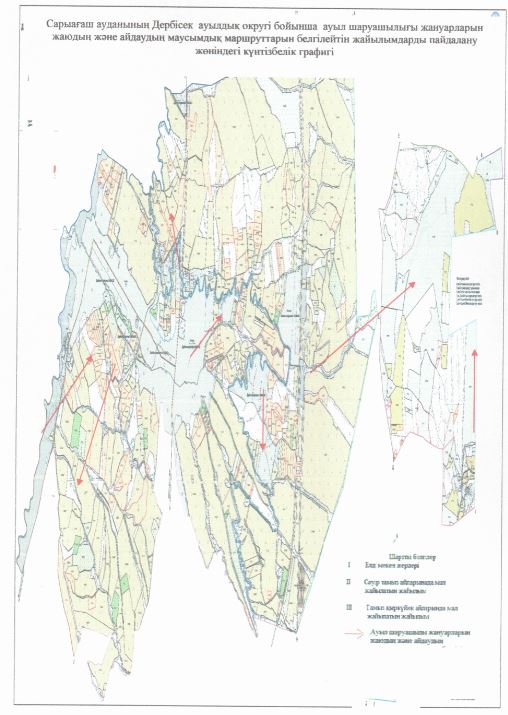 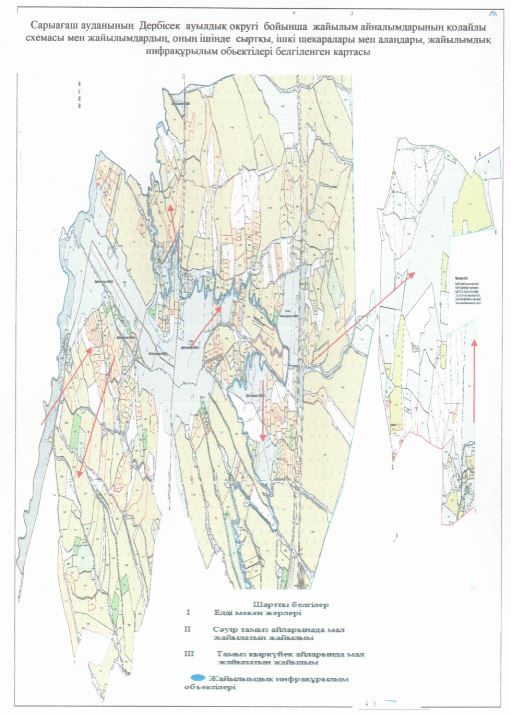 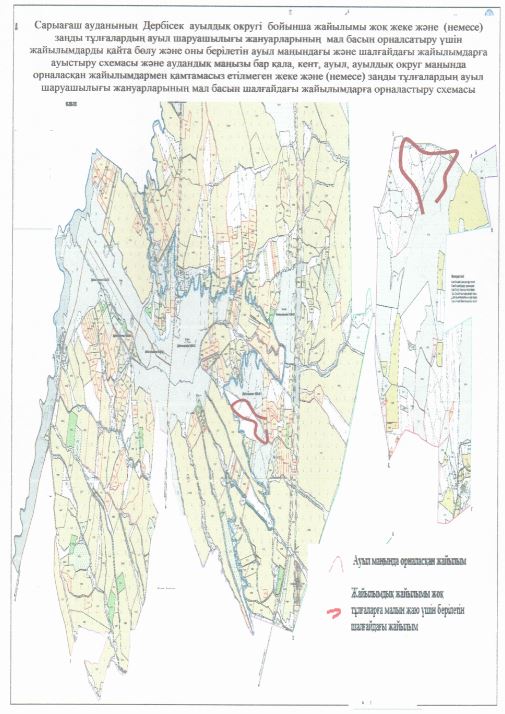 
      11. Жүзімдік ауылдық округі
      Орталығы – Жүзімдік ауылы.
      Елді мекендері- Жүзімдік, Оңтүстік, Ақсу, Бірлесу.
      Халық саны- 4426 адам.
      Округтің жалпы жер көлемі-7028 гектар.
      Оның ішінде:
      ауыл шаруашылық жер- 6551 гектар;
      жалпы егістік- 1726 гектар;
      суғармалы жер- 1442 гектар;
      көп жылдық екпелер- 9 гектар;
      жайылым жер-4516 гектар. Елді мекен бойынша ауыл шаруашылығы жануарлары мал басының саны туралы деректер: Ветеринариялық-санитариялық мекемелер туралы деректер: Ауыл шаруашылығы жануарларын жаюдың және айдаудың маусымдық маршруттарын белгілейтін жайылымдарды пайдалану жөніндегі күнтізбелік графигі. Сонымен қатар жайылымның кезеңінің ұзақтығы: Ауыл шаруашылығы жануарларының мал басына шаққандағы жайылымның қажеттілігі туралы кестесі: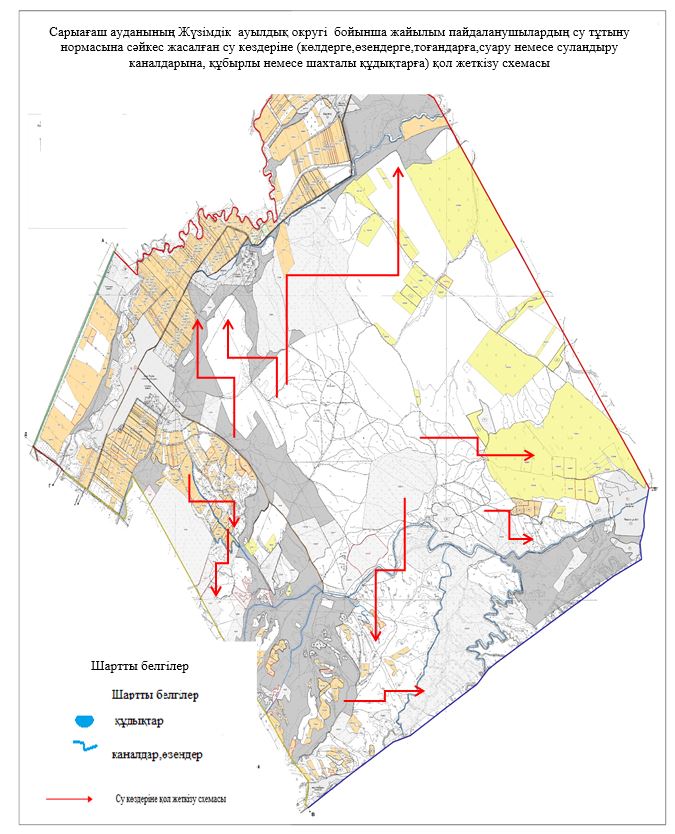 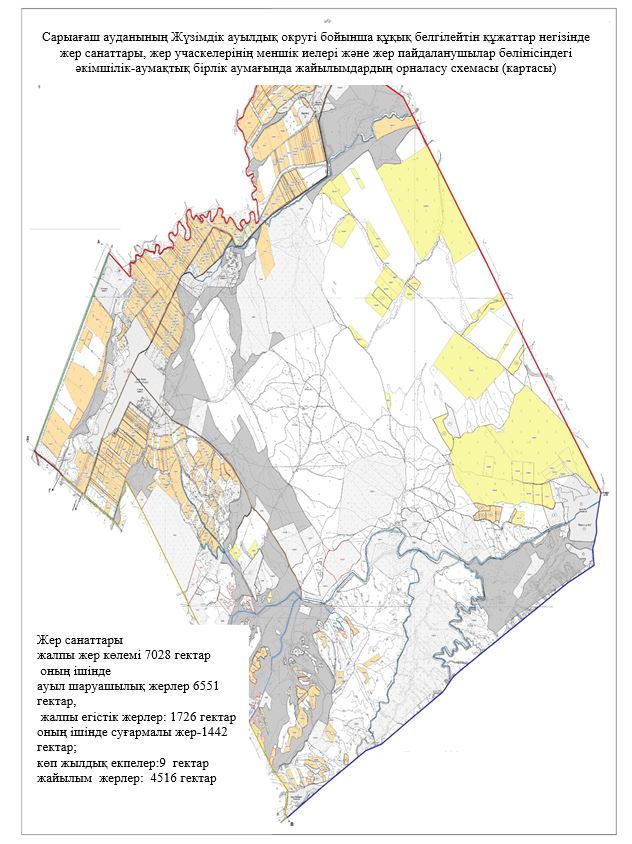 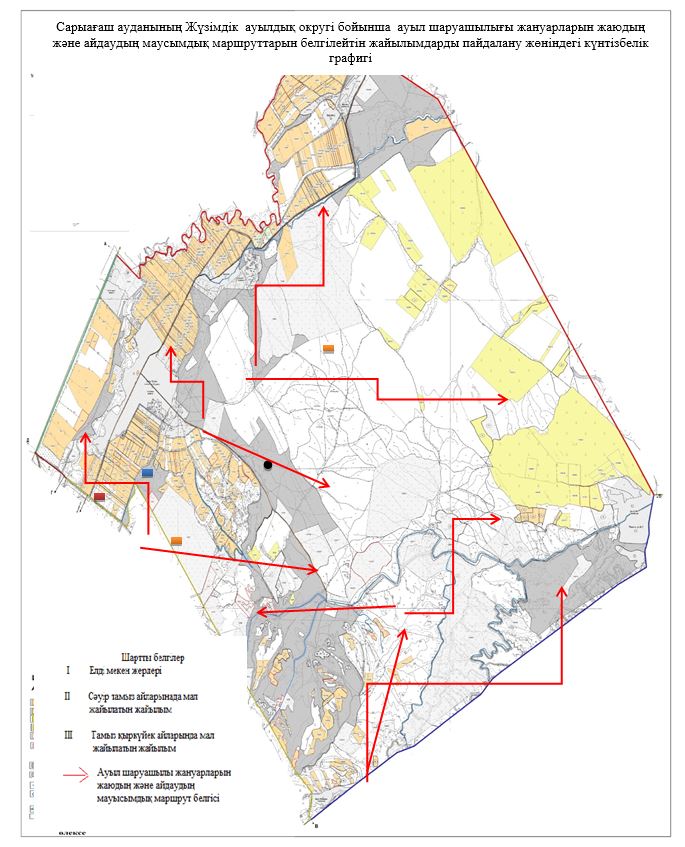 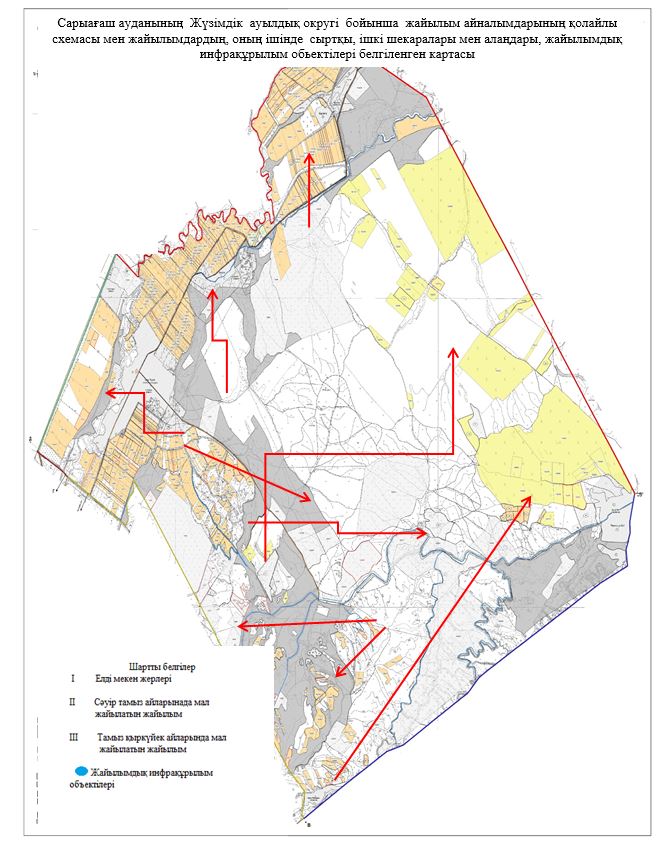 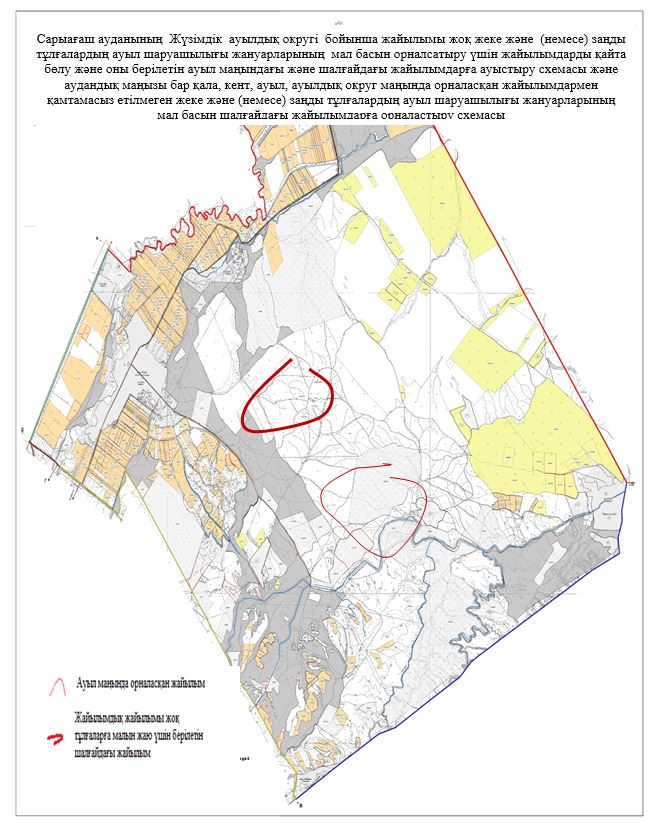 
      12. Бірлесу ауылдық округі
      Орталығы – Қазақстан ауылы.
      Елді мекендері- Қазақстан, 28-гвардия, Дихан, Берекелі.
      Халық саны-5095 адам.
      Округтің жалпы жер көлемі- 3296 гектар.
      Оның ішінде:
      ауыл шаруашылық жер- 2784 гектар;
      жалпы егістік- 1552 гектар;
      суғармалы жер- 1552 гектар;
      жайылым жер- 1129 гектар. Елді мекен бойынша ауыл шаруашылығы жануарлары мал басының саны туралы деректер: Ветеринариялық-санитариялық мекемелер туралы деректер: Ауыл шаруашылығы жануарларын жаюдың және айдаудың маусымдық маршруттарын белгілейтін жайылымдарды пайдалану жөніндегі күнтізбелік графигі. Сонымен қатар жайылымның кезеңінің ұзақтығы: Ауыл шаруашылығы жануарларының мал басына шаққандағы жайылымның қажеттілігі туралы кестесі: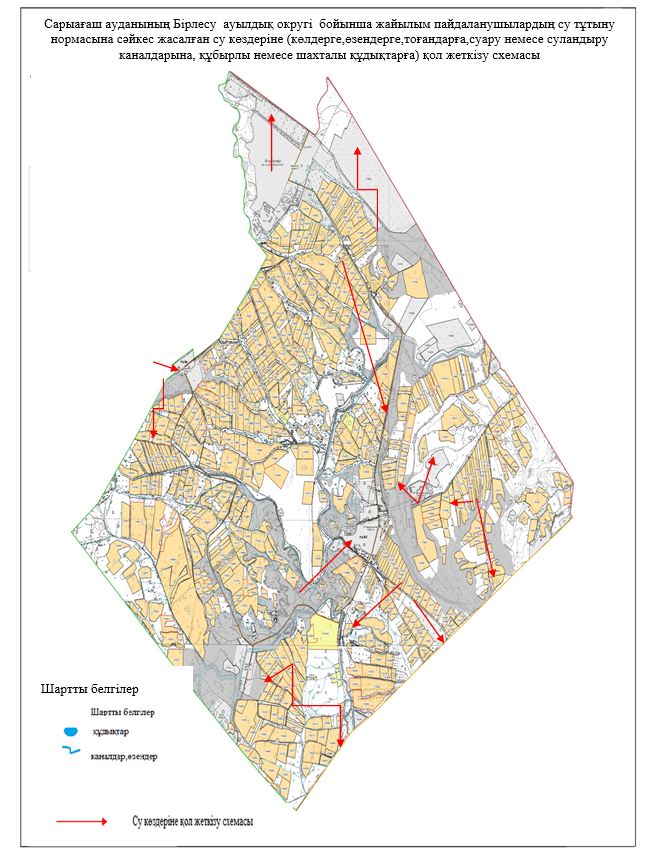 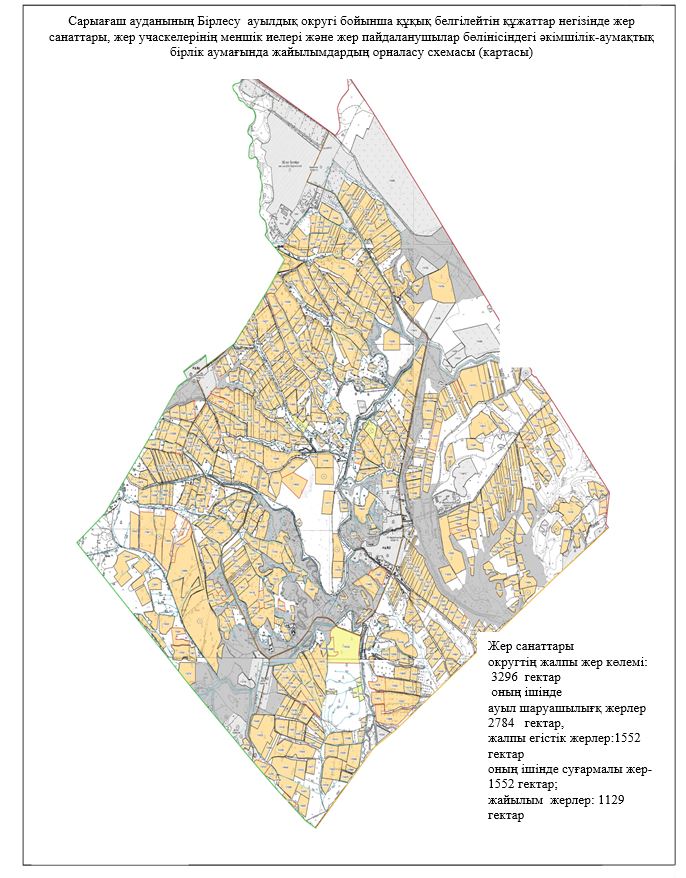 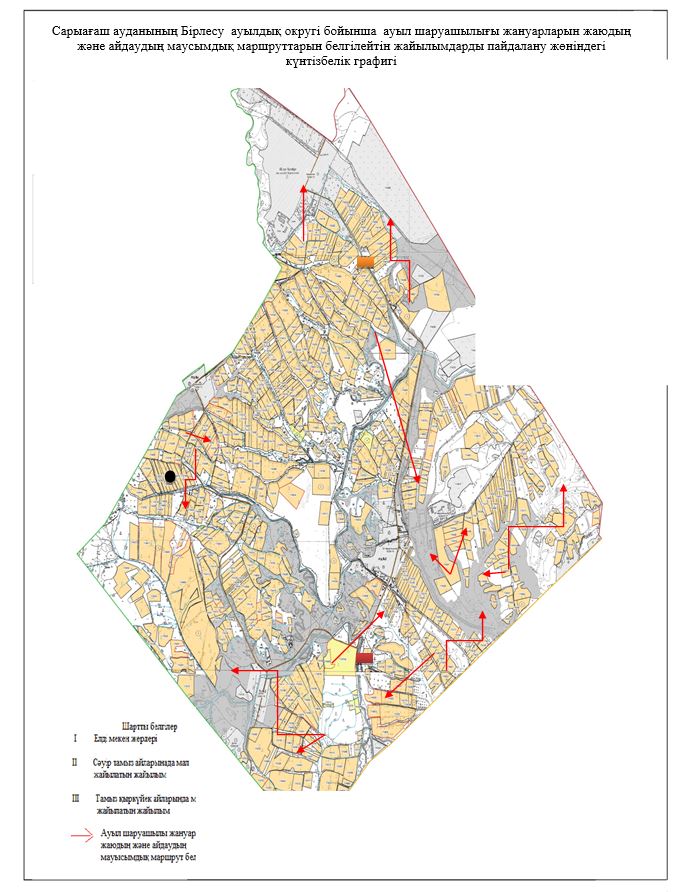 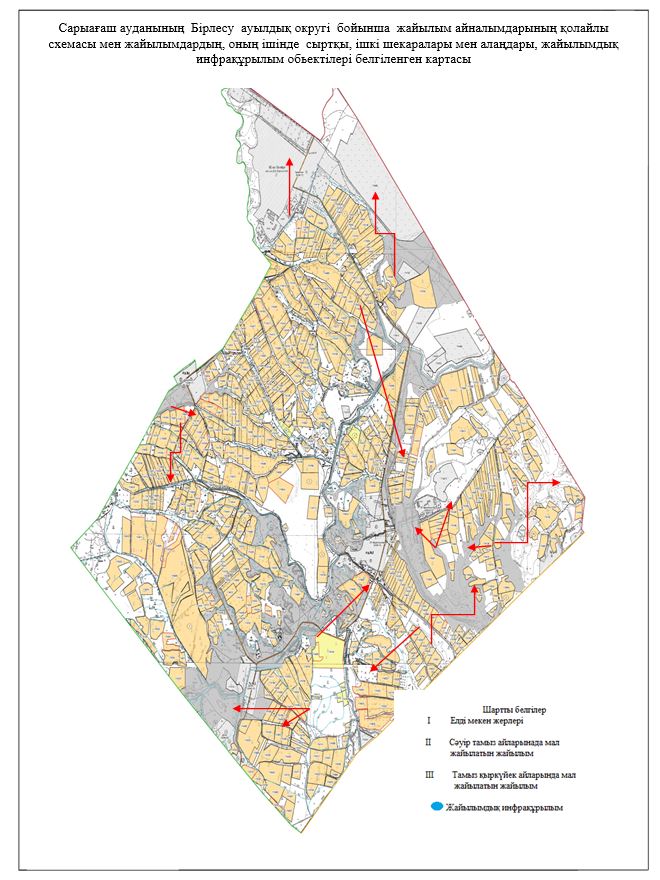 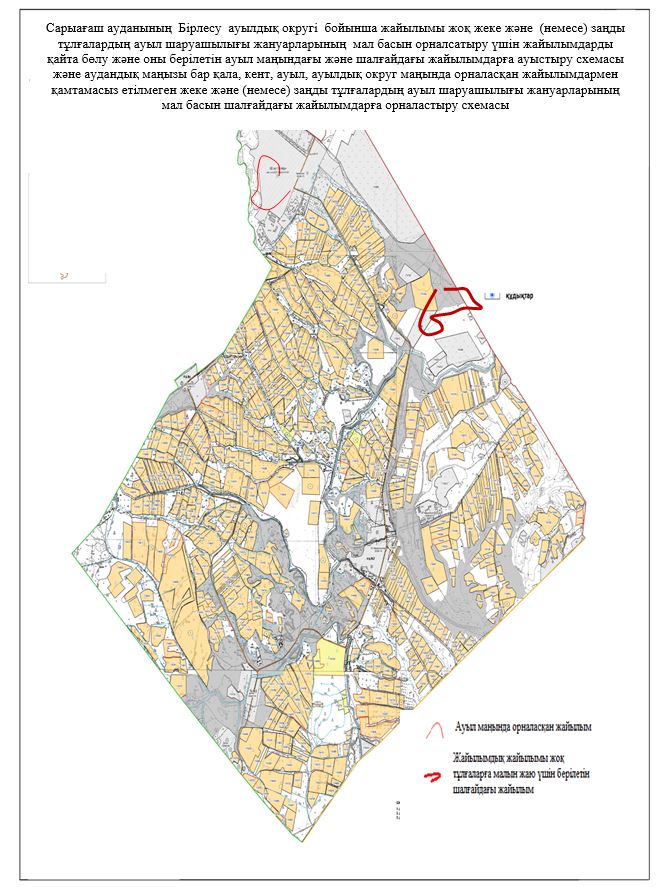 
      13. Жамбыл ауылдық округі
      Орталығы – Бекбота ауылы.
      Елді мекендері- Бекбота, Ащыкөл, Қалғансыр, Майда Бозай, Байғабыл.
      Халық саны- 3888 адам.
      Округтің жалпы жер көлемі- 90957 гектар.
      Оның ішінде:
      ауыл шаруашылық жер- 88053 гектар;
      жалпы егістік- 1431 гектар;
      суғармалы жер- 1131 гектар;
      жайылым жер- 85591 гектар. Елді мекен бойынша ауыл шаруашылығы жануарлары мал басының саны туралы деректер: Ветеринариялық-санитариялық мекемелер туралы деректер: Ауыл шаруашылығы жануарларын жаюдың және айдаудың маусымдық маршруттарын белгілейтін жайылымдарды пайдалану жөніндегі күнтізбелік графигі. Сонымен қатар жайылымның кезеңінің ұзақтығы: Ауыл шаруашылығы жануарларының мал басына шаққандағы жайылымның қажеттілігі туралы кестесі: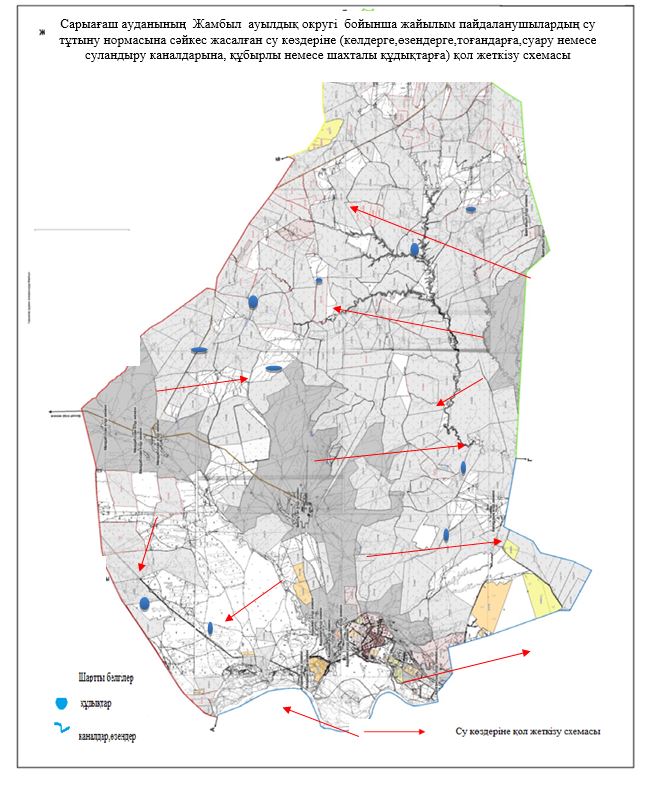 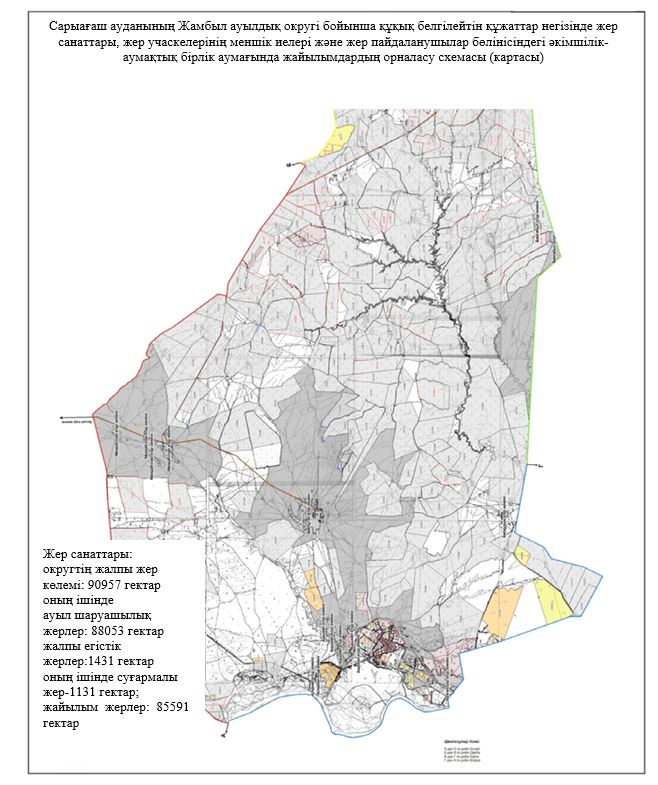 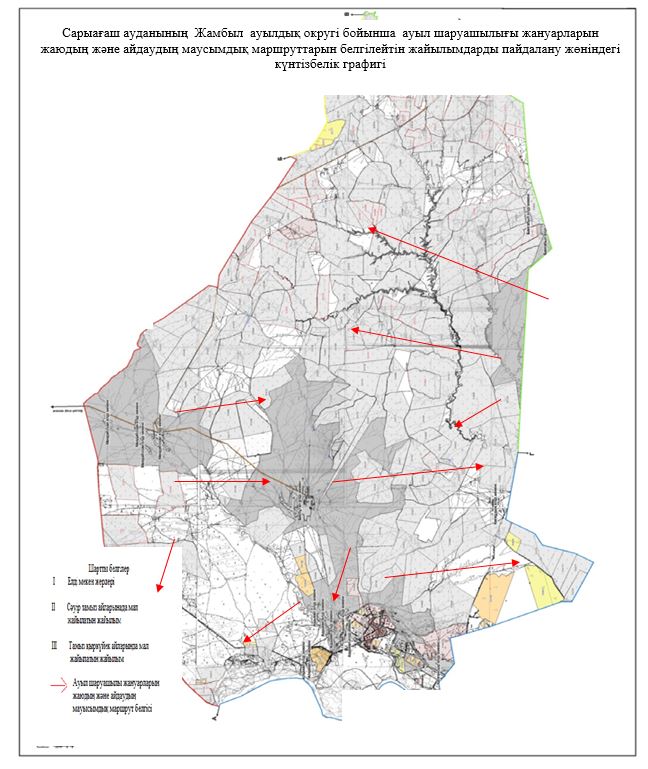 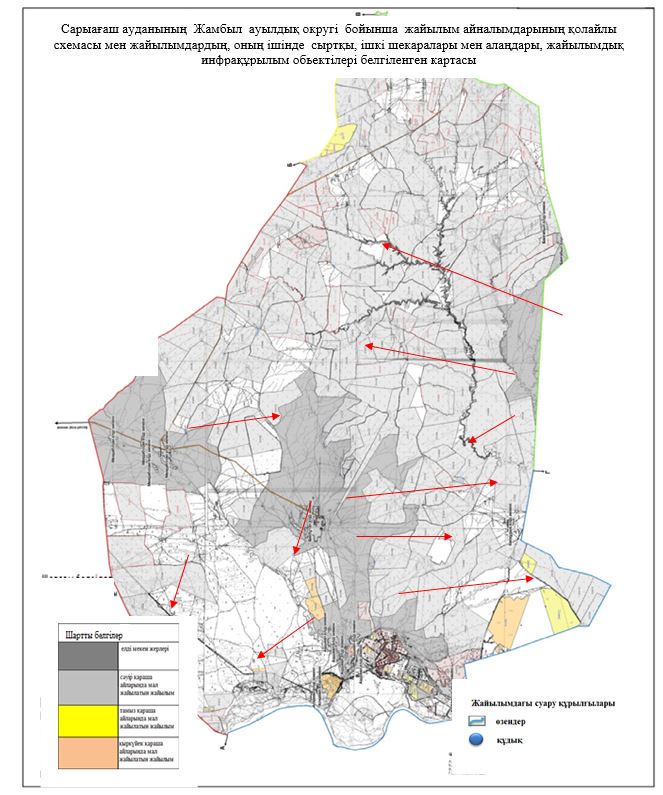 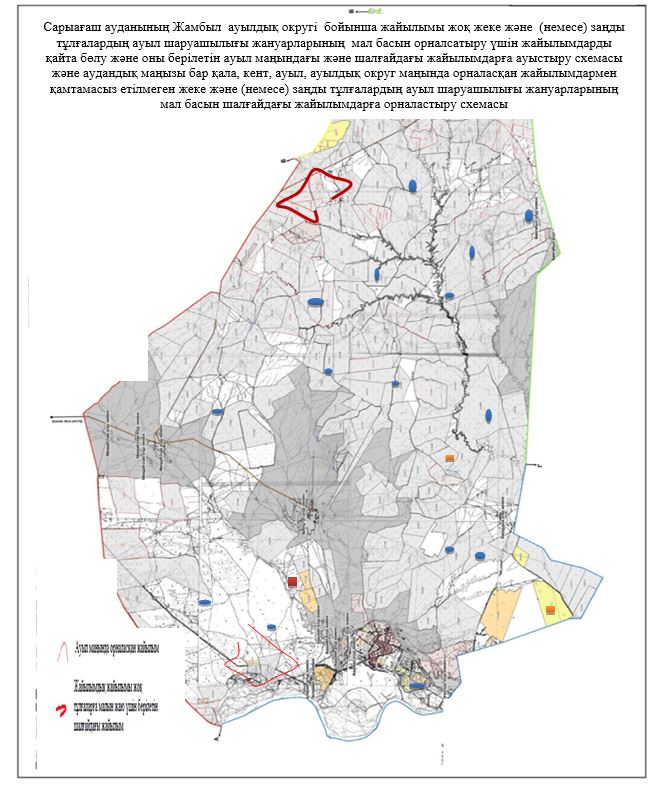 
      14. Жемісті ауылдық округі
      Орталығы – Жемісті ауылы.
      Елді мекендері- Жемісті, Тың.
      Халық саны- 4950 адам.
      Округтің жалпы жер көлемі- 1450 гектар.
      Оның ішінде:
      ауыл шаруашылық жер- 814 гектар;
      жалпы егістік-595 гектар;
      суғармалы жер- 595 гектар;
      көп жылдық екпелер- 216 гектар;
      жайылым жер- 3 гектар. Елді мекен бойынша ауыл шаруашылығы жануарлары мал басының саны туралы деректер: Ветеринариялық-санитариялық мекемелер туралы деректер: Ауыл шаруашылығы жануарларын жаюдың және айдаудың маусымдық маршруттарын белгілейтін жайылымдарды пайдалану жөніндегі күнтізбелік графигі. Сонымен қатар жайылымның кезеңінің ұзақтығы: Ауыл шаруашылығы жануарларының мал басына шаққандағы жайылымның қажеттілігі туралы кестесі: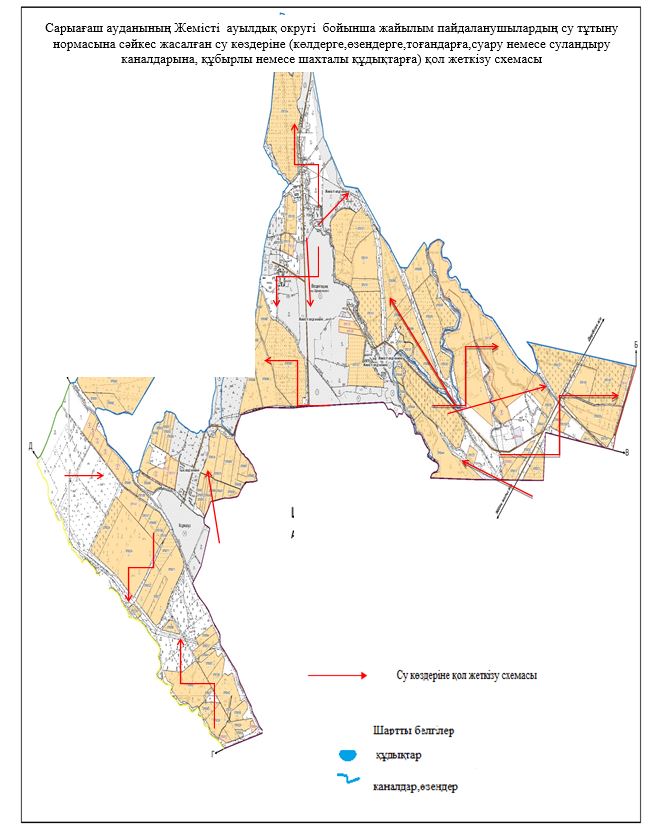 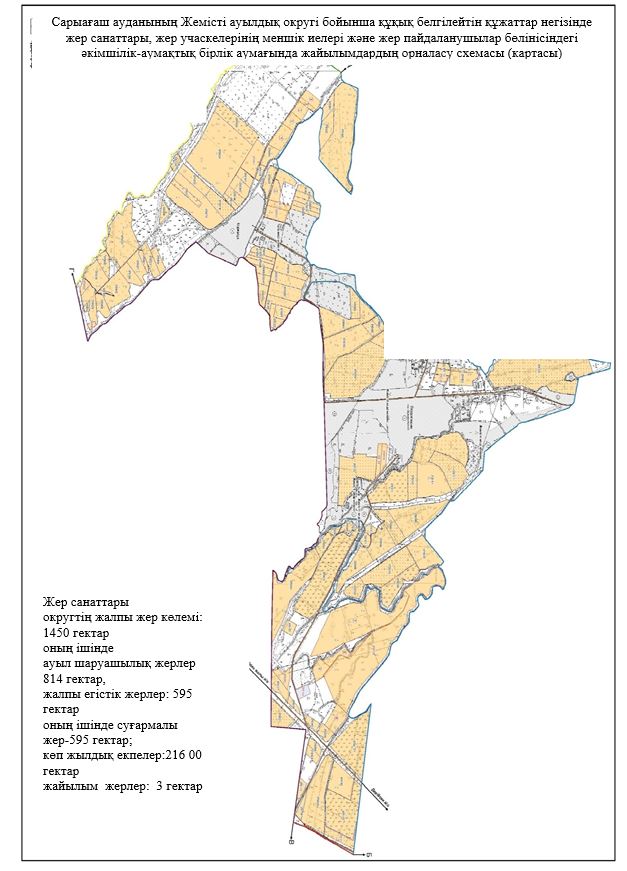 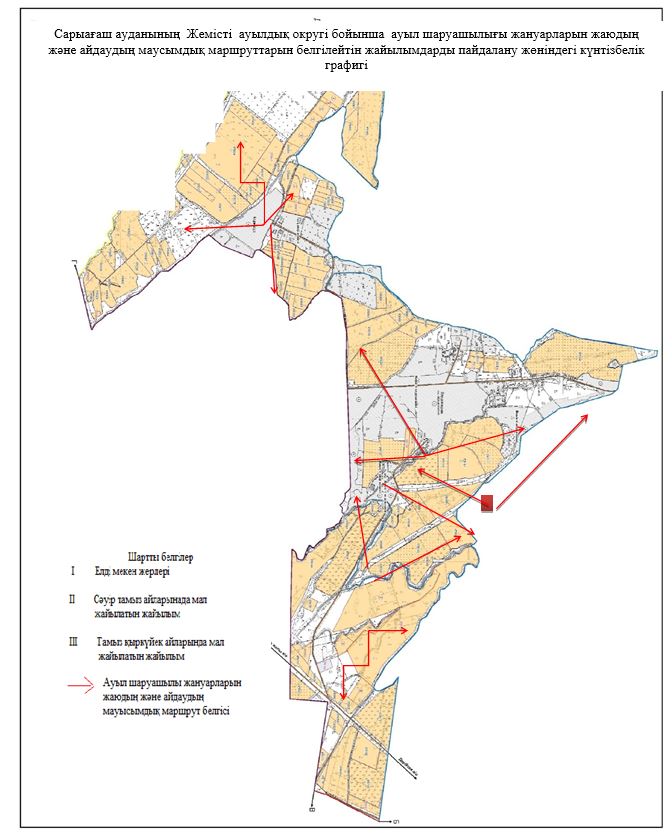 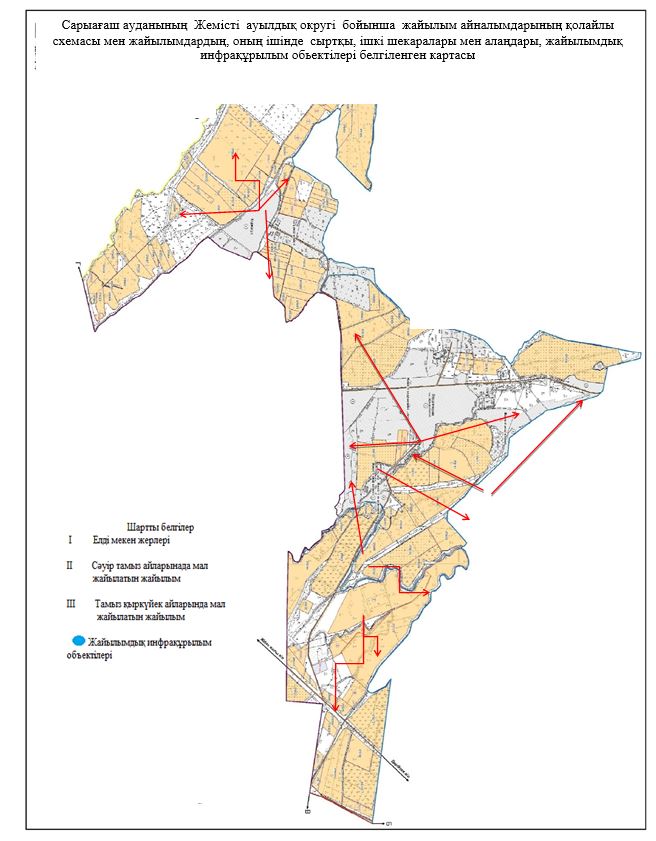 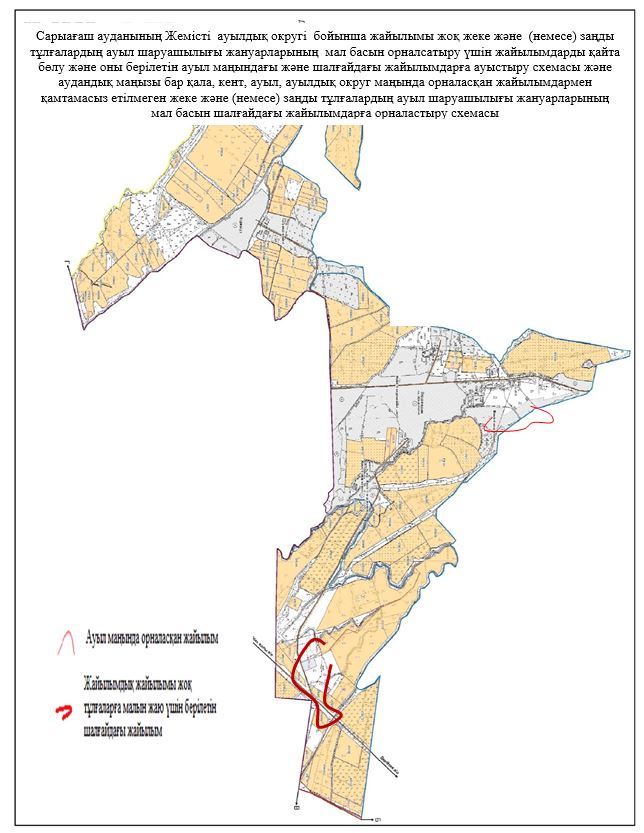 
      15. Жылға ауылдық округі
      Орталығы- Ошақты поселкесі.
      Елді мекендері-Жылға, Нұр ауыл, №49 разъезд, Шеңгелді, Шайхана, Қарақалпақ, Шымырбай, Қызыласу. 
      Халық саны-9605 адам.
      Округтің жалпы жер көлемі- 128837гектар.
      Оның ішінде: 
      ауыл шаруашылық жер-111862 гектар;
      жалпы егістік- 16180 гектар;
      жайылымдық жер-102 810 гектар. Елді мекен бойынша ауыл шаруашылығы жануарлары мал басының саны туралы деректер: Ветеринариялық-санитариялық мекемелер туралы деректер: Ауыл шаруашылығы жануарларын жаюдың және айдаудың маусымдық маршруттарын белгілейтін жайылымдарды пайдалану жөніндегі күнтізбелік графигі. Сонымен қатар жайылымның кезеңінің ұзақтығы: Ауыл шаруашылығы жануарларының мал басына шаққандағы жайылымның қажеттілігі туралы кестесі: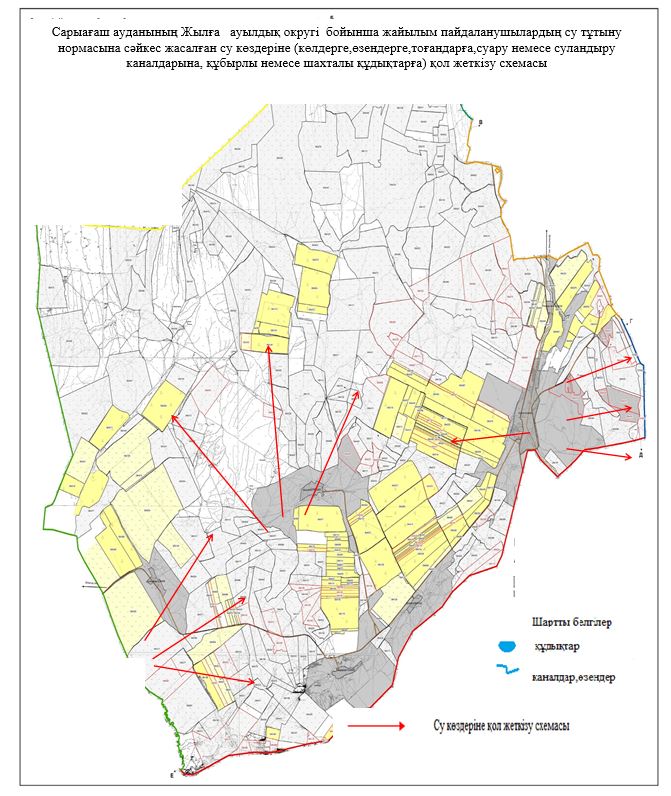 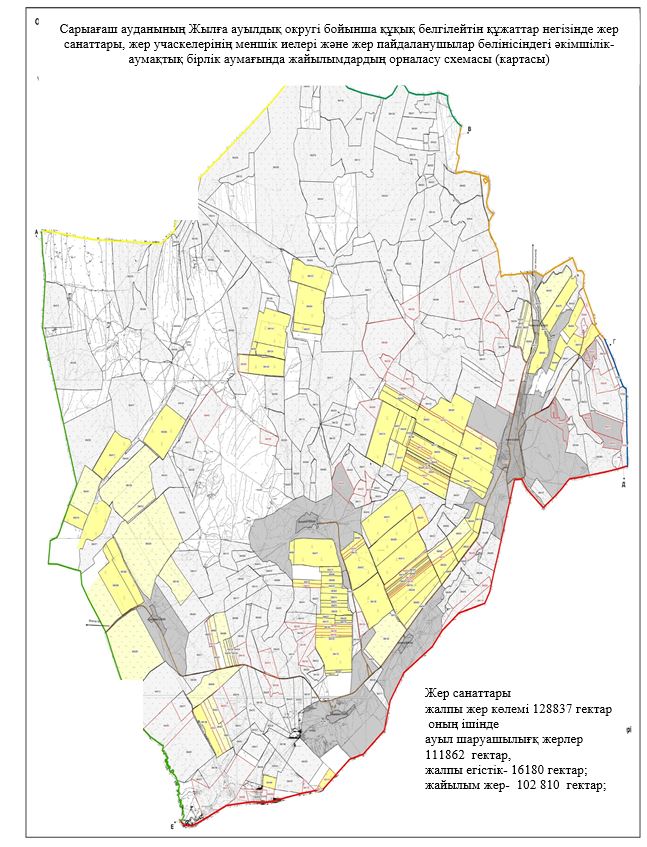 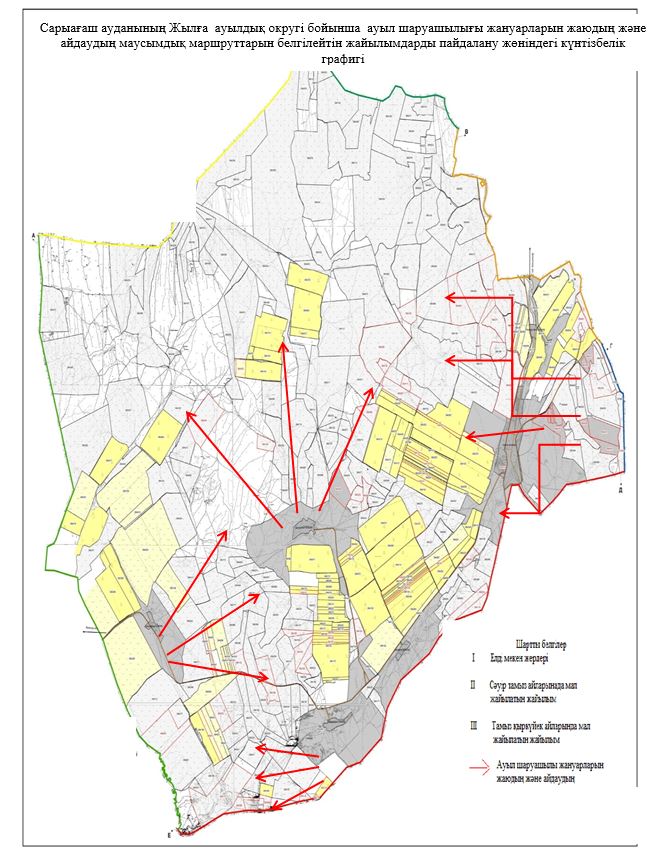 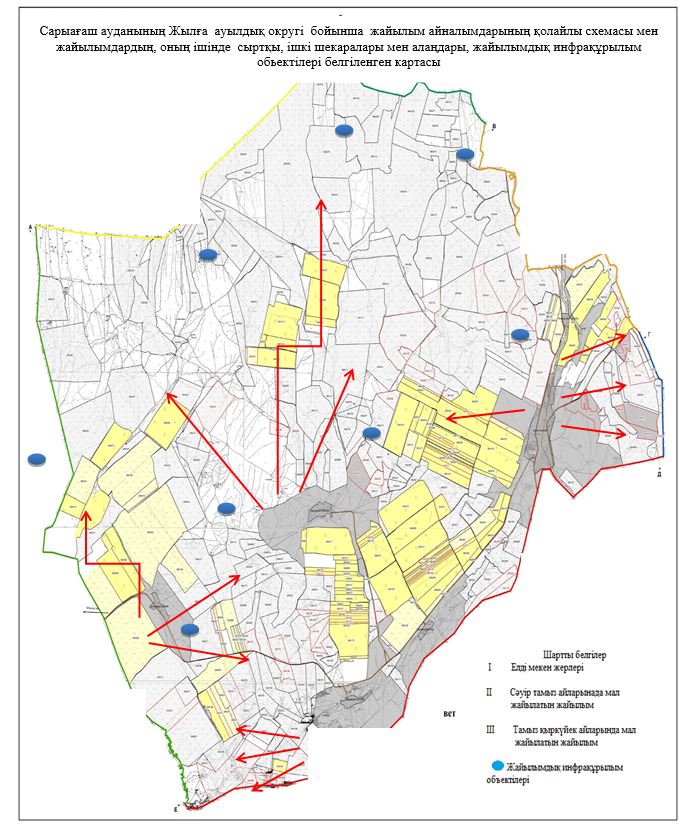 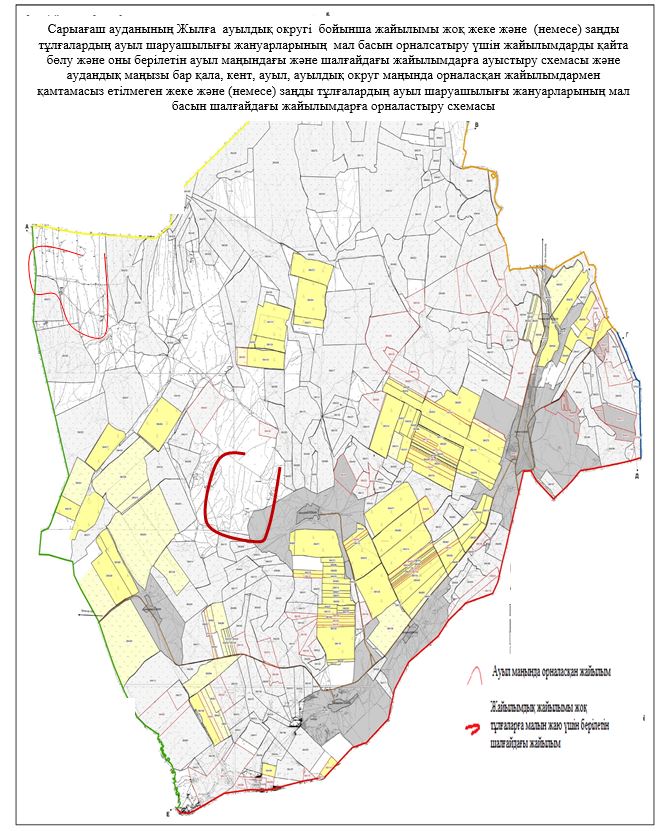 
      16. Қызылжар ауылдық округі
      Орталығы – Қызылжар ауылы.
      Елді мекендері- Қызылжар, Жаскешу.
      Халық саны-7494 адам.
      Округтің жалпы жер көлемі- 22876 гектар.
      Оның ішінде:
      ауыл шаруашылық жер- 22210 гектар;
      жалпы егістік- 3881 гектар;
      суғармалы жер- 2156 гектар;
      көп жылдық екпелер-158 гектар;
      жайылым жер- 17481 гектар. Елді мекен бойынша ауыл шаруашылығы жануарлары мал басының саны туралы деректер: Ветеринариялық-санитариялық мекемелер туралы деректер: Ауыл шаруашылығы жануарларын жаюдың және айдаудың иаусымдық маршруттарын белгілейтін жайылымдарды пайдалану жөніндегі күнтізбелік графигі. Сонымен қатар жайылымның кезеңінің ұзақтығы: Ауыл шаруашылығы жануарларының мал басына шаққандағы жайылымның қажеттілігі туралы кестесі: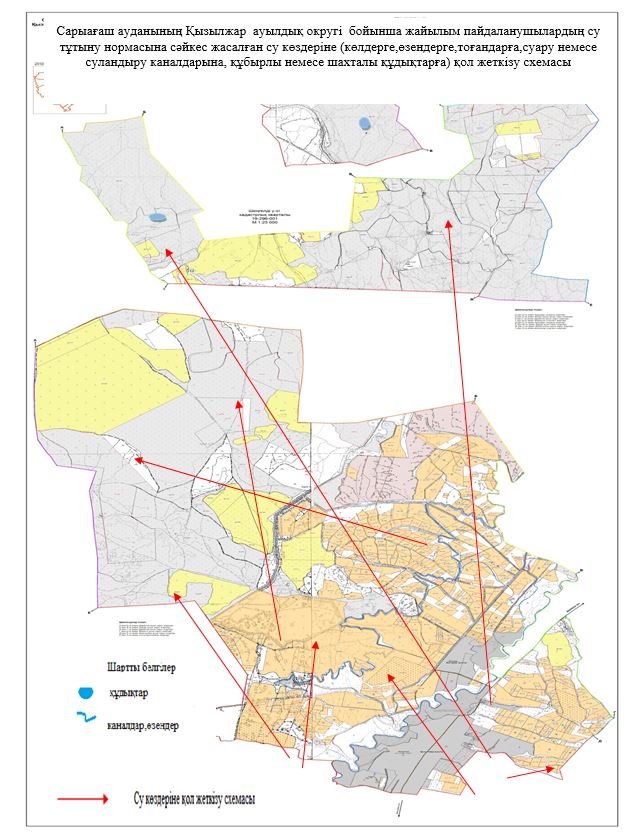 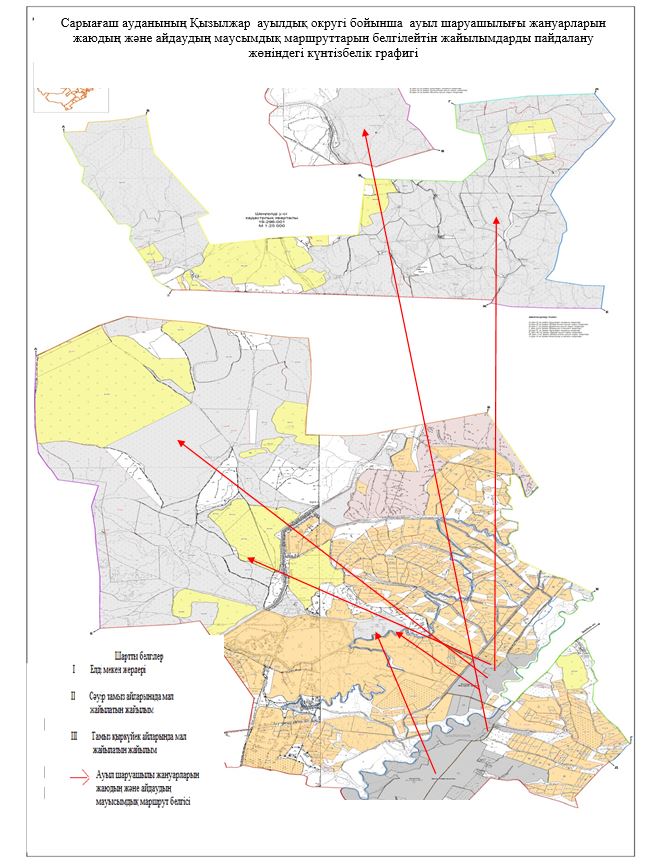 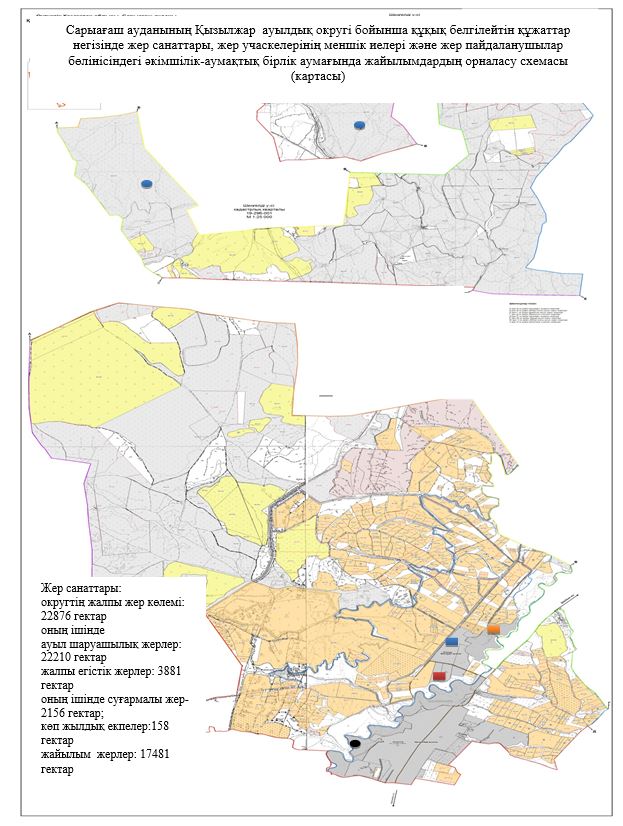 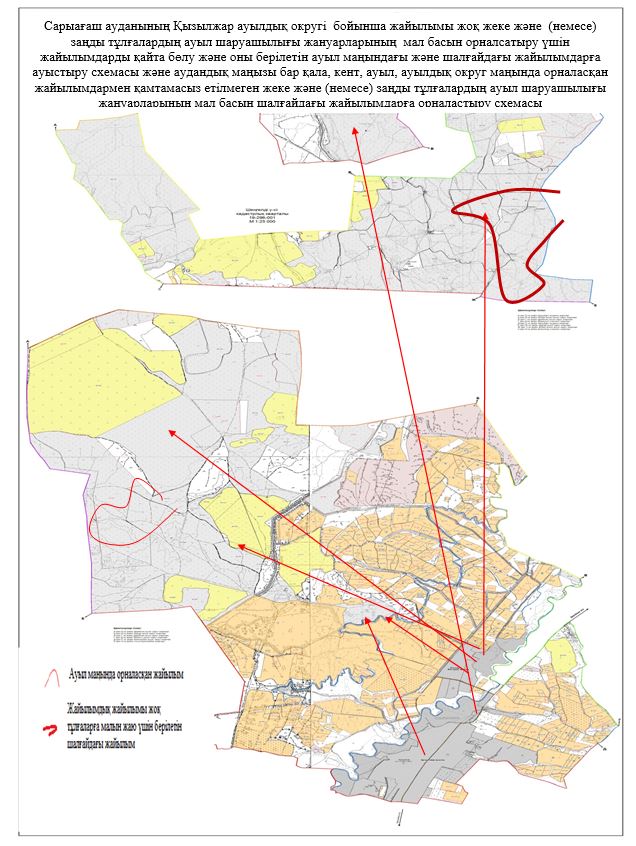 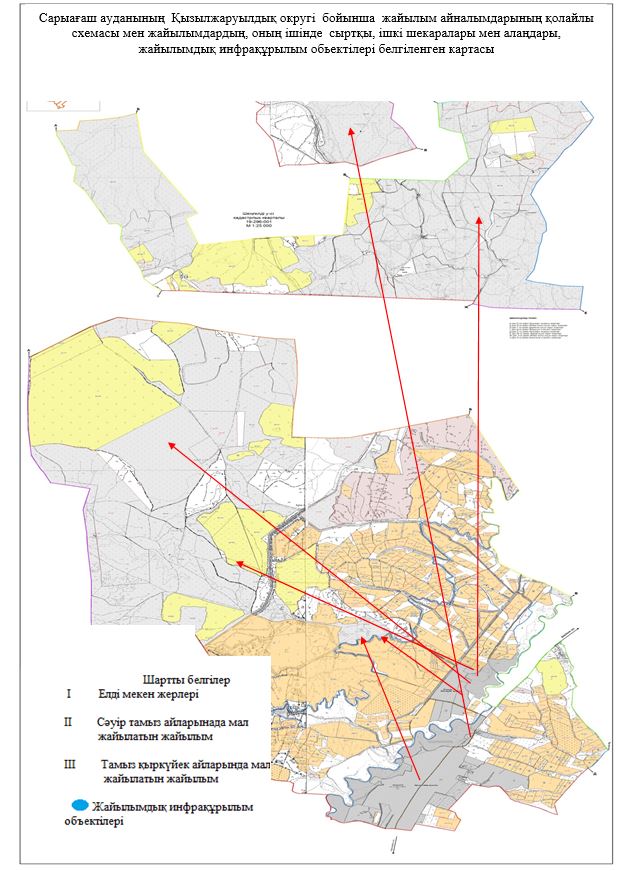 
      17. Жартытөбе ауылдық округі
      Орталығы – Достық ауылы.
      Елді мекендері- Достық, Бостандық, Құрама, Төңкеріс, Ынтымақ.
      Халық саны-20187 адам. 
      Округтің жалпы жер көлемі- 3059 гектар.
      Оның ішінде:
      ауыл шаруашылық жер- 1554 гектар;
      жалпы егістік- 1178 гектар;
      суғармалы жер- 1171 гектар;
      көп жылдық екпелер- 13 гектар;
      жайылым жер- 346 гектар. Елді мекен бойынша ауыл шаруашылығы жануарлары мал басының саны туралы деректер: Ветеринариялық-санитариялық мекемелер туралы деректер: Ауыл шаруашылығы жануарларын жаюдың және айдаудың маусымдық маршруттарын белгілейтін жайылымдарды пайдалану жөніндегі күнтізбелік графигі. Сонымен қатар жайылымның кезеңінің ұзақтығы: Ауыл шаруашылығы жануарларының мал басына шаққандағы жайылымның қажеттілігі туралы кестесі: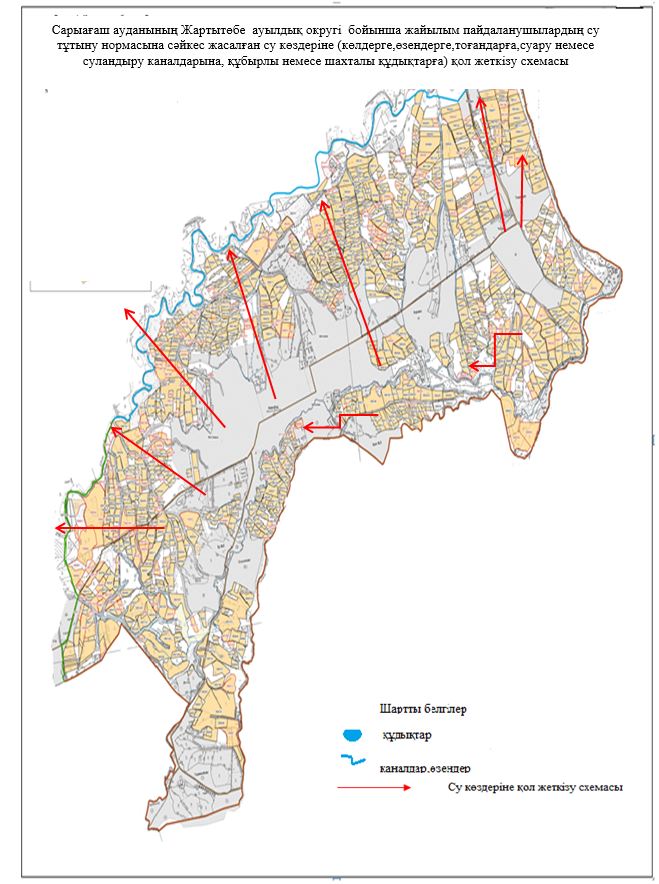 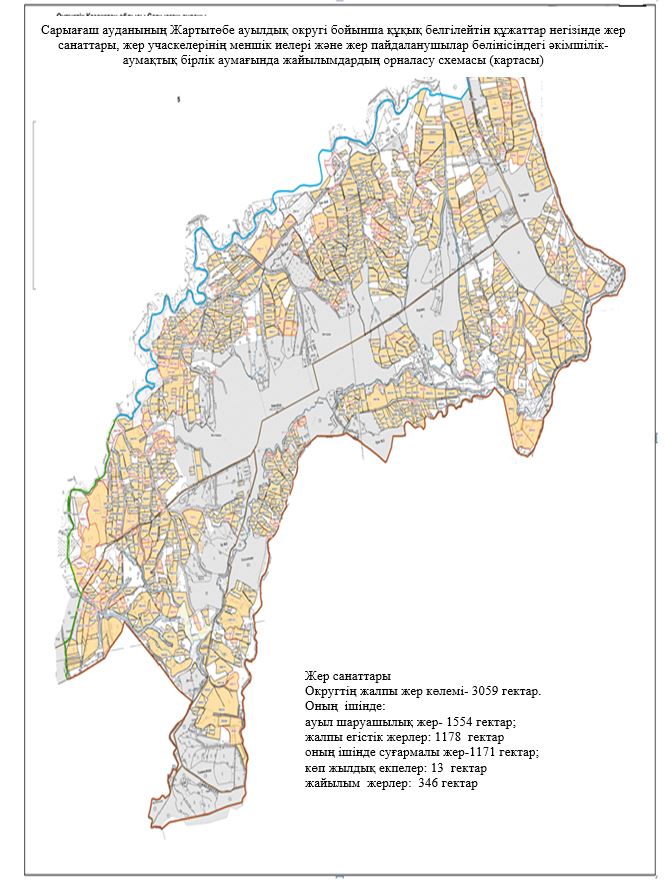 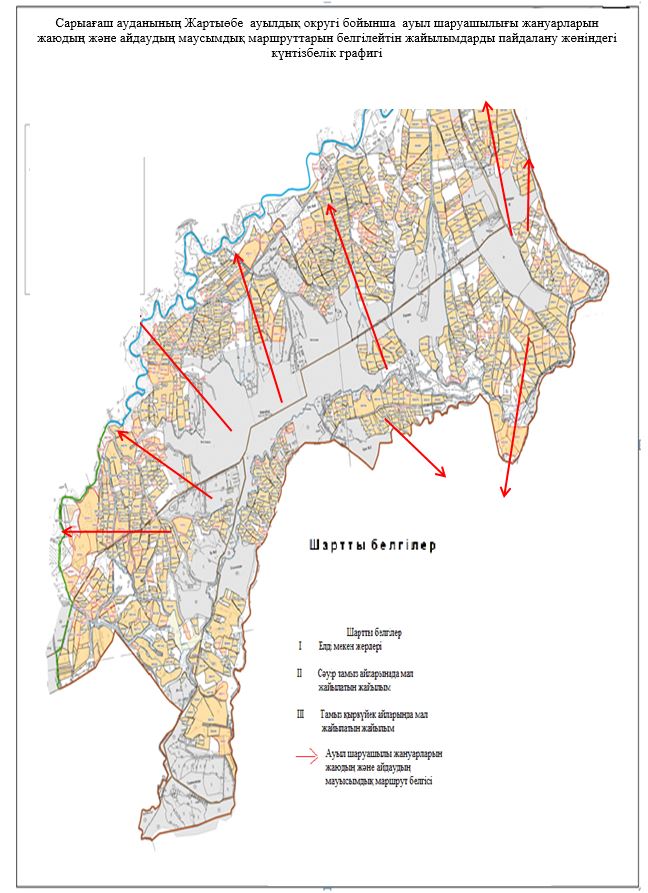 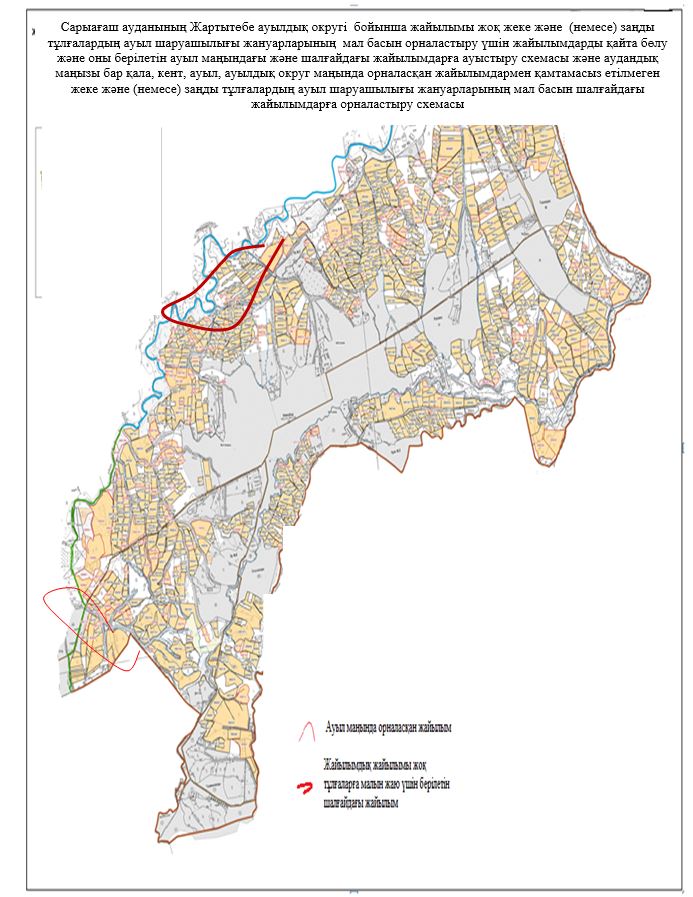 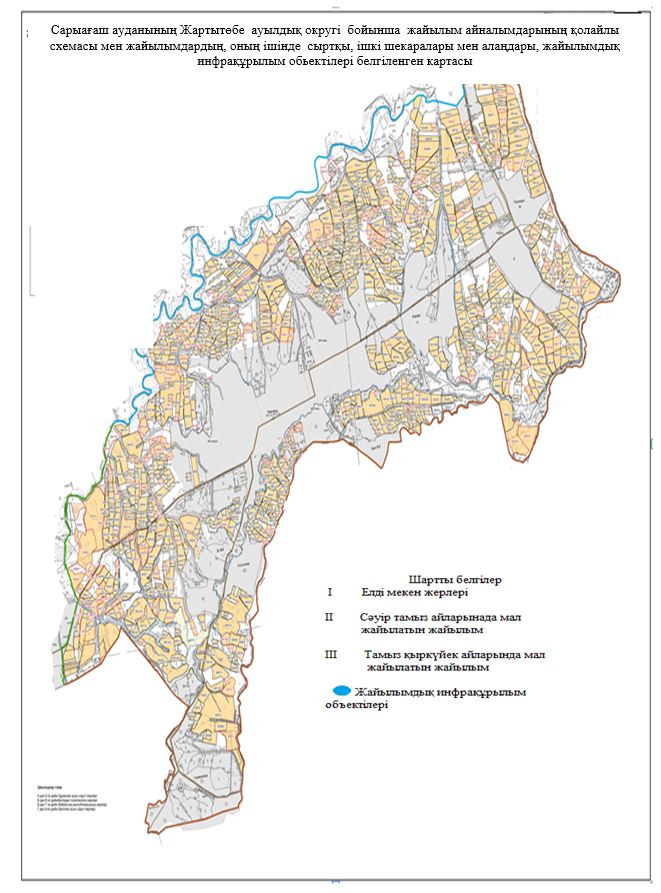 
      18. Жібек жолы ауылдық округі
      Орталығы – Жібек жолы ауылы.
      Елді мекендері- Жібек жолы, Жаңатұрмыс, Дихан баба, Зортөбе, Қарабау, Жаңақұрылыс, Сарқырама, Сөк-сөк.
      Халық саны-5670 адам. 
      Округтің жалпы жер көлемі- 19733 гектар.
      Оның ішінде:
      ауыл шаруашылық жер- 16727 гектар;
      жалпы егістік- 4606 гектар;
      суғармалы жер- 2562 гектар;
      көп жылдық екпелер- 560 гектар;
      жайылым жер- 10375 гектар. Елді мекен бойынша ауыл шаруашылығы жануарлары мал басының саны туралы деректер: Ветеринариялық-санитариялық мекемелер туралы деректер: Ауыл шаруашылығы жануарларын жаюдың және айдаудың маусымдық маршруттарын белгілейтін жайылымдарды пайдалану жөніндегі күнтізбелік графигі. Сонымен қатар жайылымның кезеңінің ұзақтығы: Ауыл шаруашылығы жануарларының мал басына шаққандағы жайылымның қажеттілігі туралы кестесі: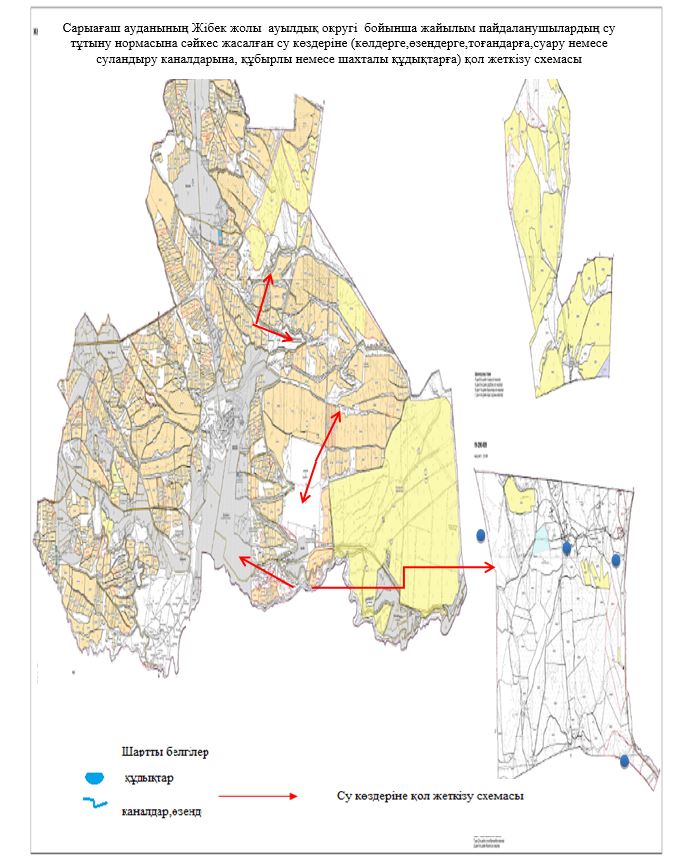 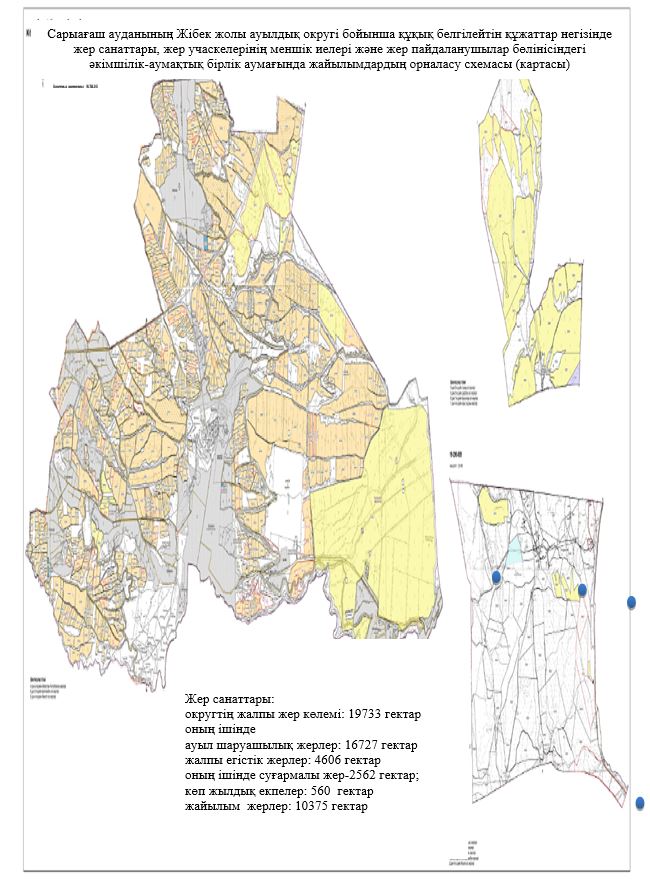 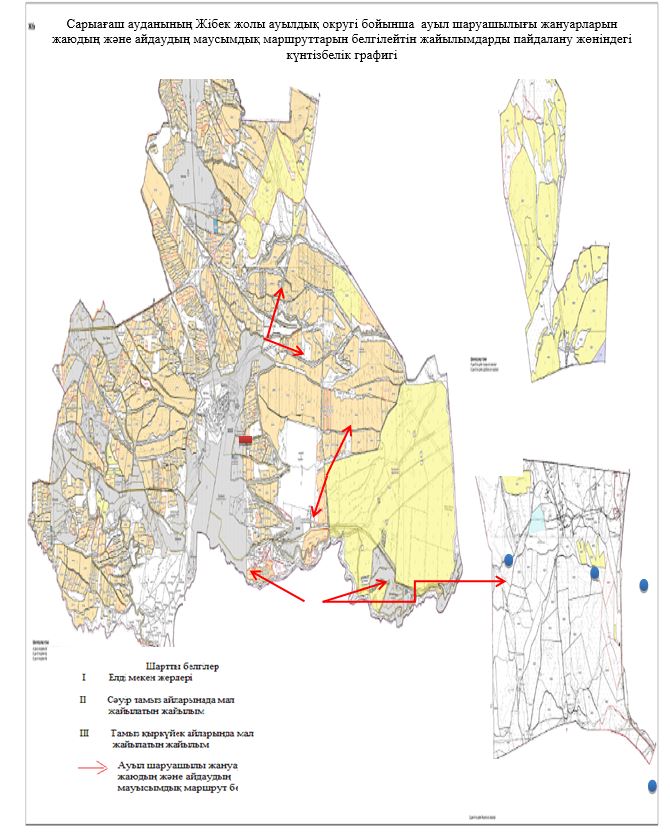 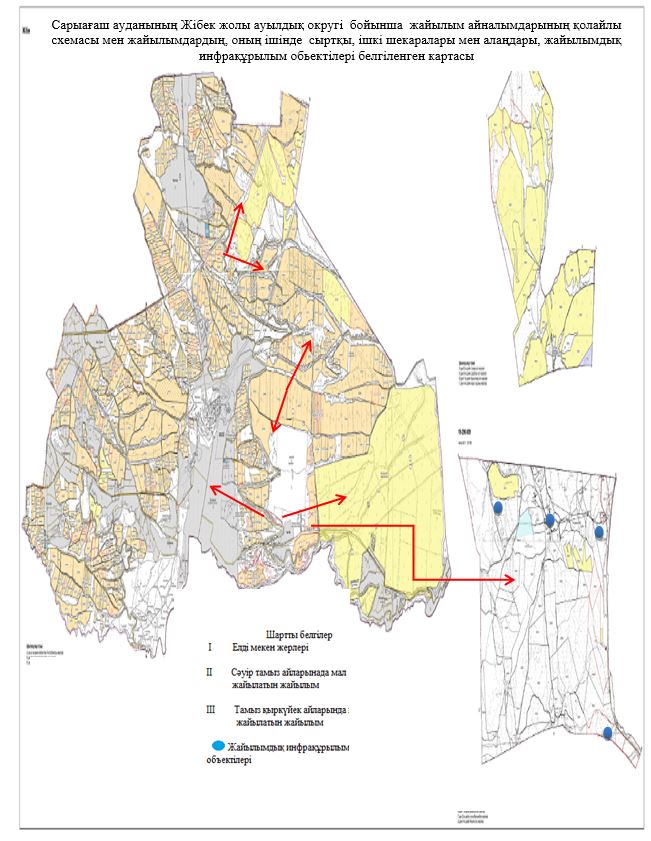 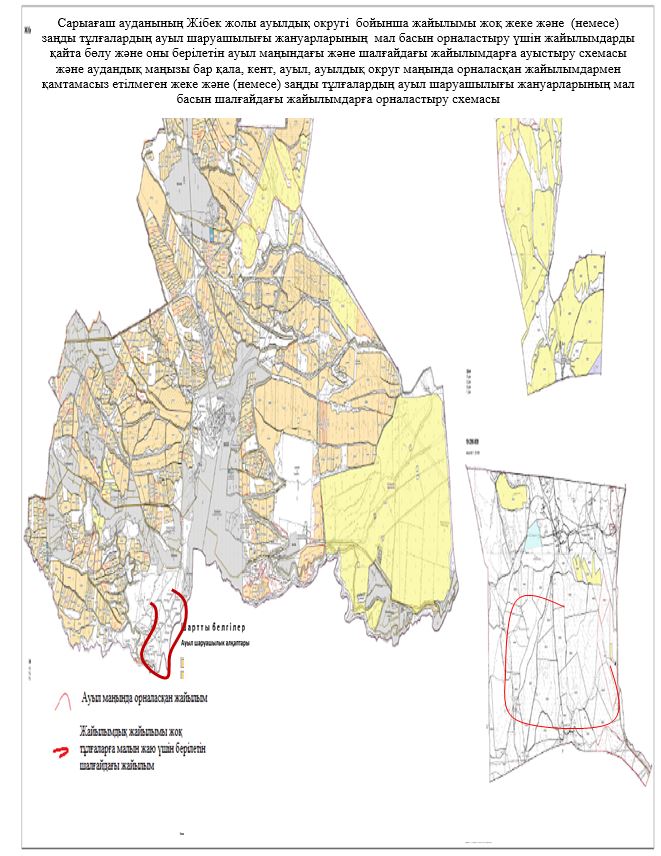 
      19. Құркелес ауыл округі
      Орталығы- Ақниет ауылы.
      Елді мекендері- Құркелес, Ақниет, Алғабас, Ақ үй, Бесқұдық, Дархан, Жаңаарық, Жаңаталап, Еңкес, Келес, Құлтума, Жылысу, Нұрлы жол, Береке, Дастан.
      Халық саны- 27122 адам.
      Округтің жалпы жер көлемі-20938 гектар.
      Оның ішінде:
      ауыл шаруашылық жерлер-14478 гектар;
      жалпы егістік- 5598 гектар;
      суғармалы жерлер- 2932 гектар;
      көпжылдық екпелер- 613
      шабындық жер-456 гектар;
      жайылымдық жер- 8323 гектар. Елді мекен бойынша ауыл шаруашылығы жануарлары мал басының саны туралы деректер: Ветеринариялық-санитариялық мекемелер туралы деректер: Ауыл шаруашылығы жануарларын жаюдың және айдаудың иаусымдық маршруттарын белгілейтін жайылымдарды пайдалану жөніндегі күнтізбелік графигі. Сонымен қатар жайылымның кезеңінің ұзақтығы: Ауыл шаруашылығы жануарларының мал басына шаққандағы жайылымның қажеттілігі туралы кестесі: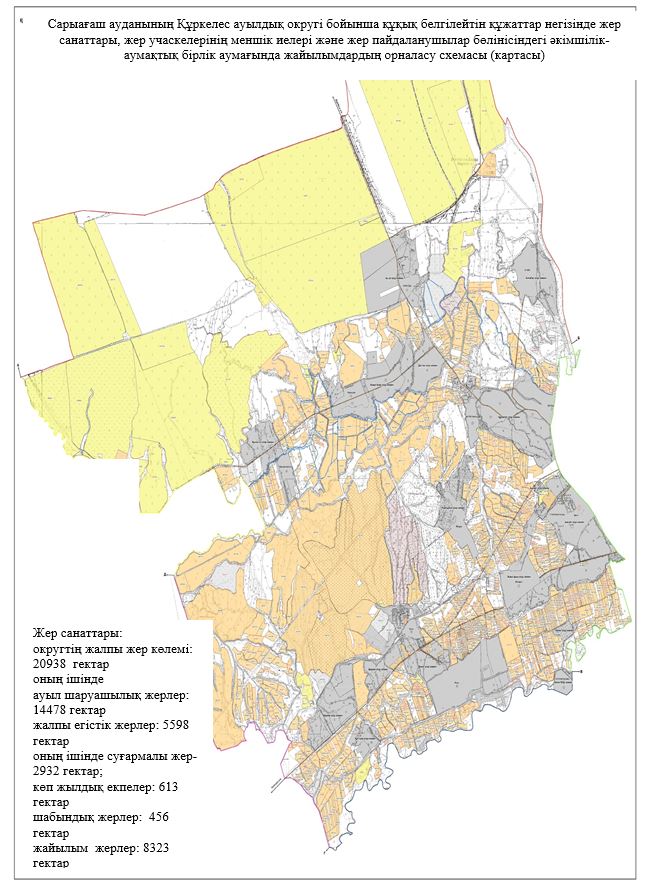 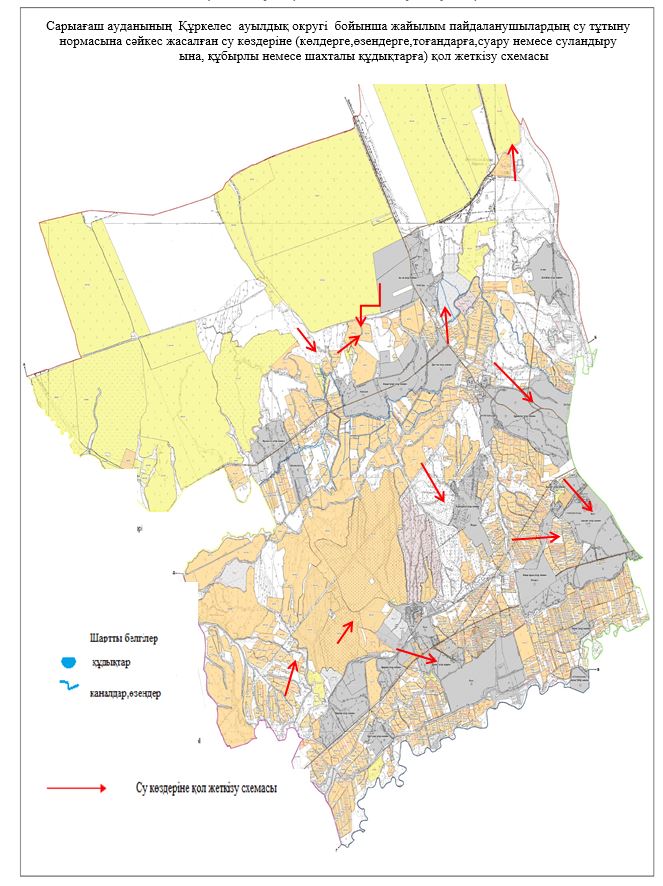 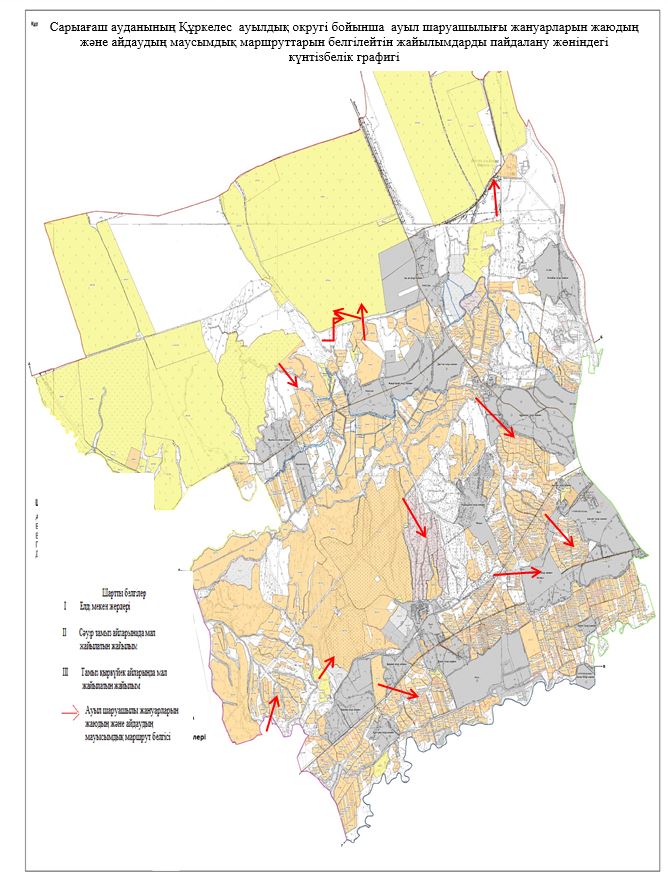 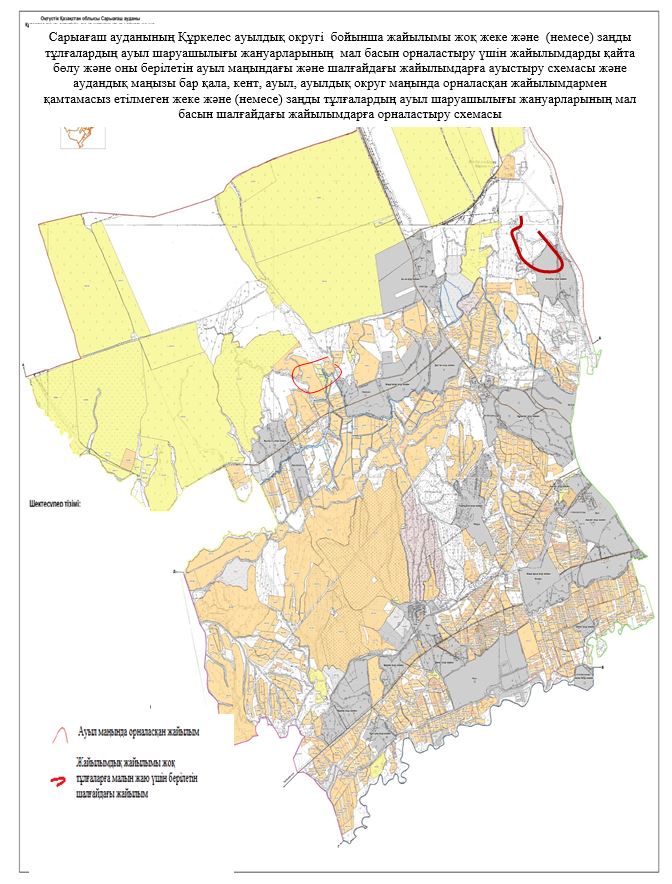 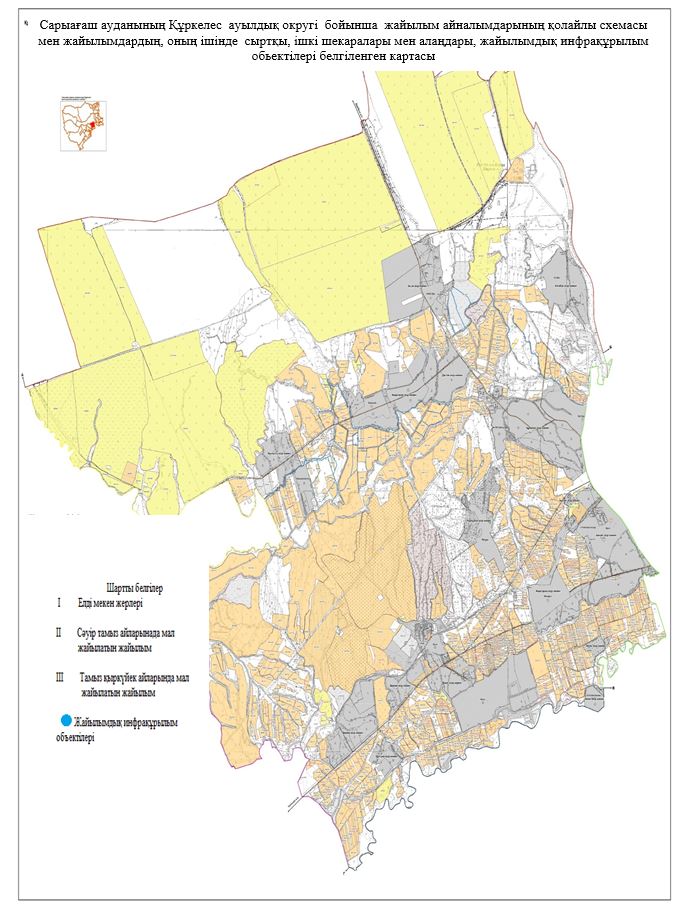 
      20. Ошақты ауылдық округі
      Орталығы- Ошақты поселкесі.
      Елді мекендері-Ошақты, Қаратал, Береке, Саңырау, Ынталы, Жетітөбе, Атақоңыс, Сарыжылға, Жиделі, Қоңыртөбе, С.Саттаров, Бакышсай, Еңбек. 
      Халық саны- 14296 адам.
      Округтің жалпы жер көлемі-20002 гектар.
      Оның ішінде: 
      ауыл шаруашылық жер-7939 гектар;
      жалпы егістік-3304 гектар;
      суғармалы жер- 2792 гектар;
      шабындық жер-50 гектар;
      жайылымдық жер-11299 гектар. Елді мекен бойынша ауыл шаруашылығы жануарлары мал басының саны туралы деректер: Ветеринариялық-санитариялық мекемелер туралы деректер: Ауыл шаруашылығы жануарларын жаюдың және айдаудың маусымдық маршруттарын белгілейтін жайылымдарды пайдалану жөніндегі күнтізбелік графигі. Сонымен қатар жайылымның кезеңінің ұзақтығы: Ауыл шаруашылығы жануарларының мал басына шаққандағы жайылымның қажеттілігі туралы кестесі: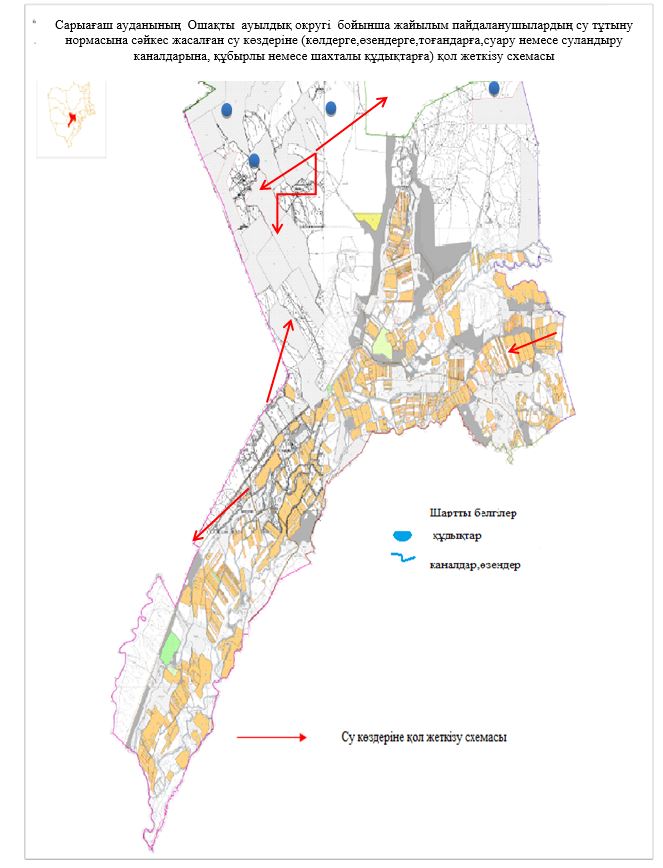 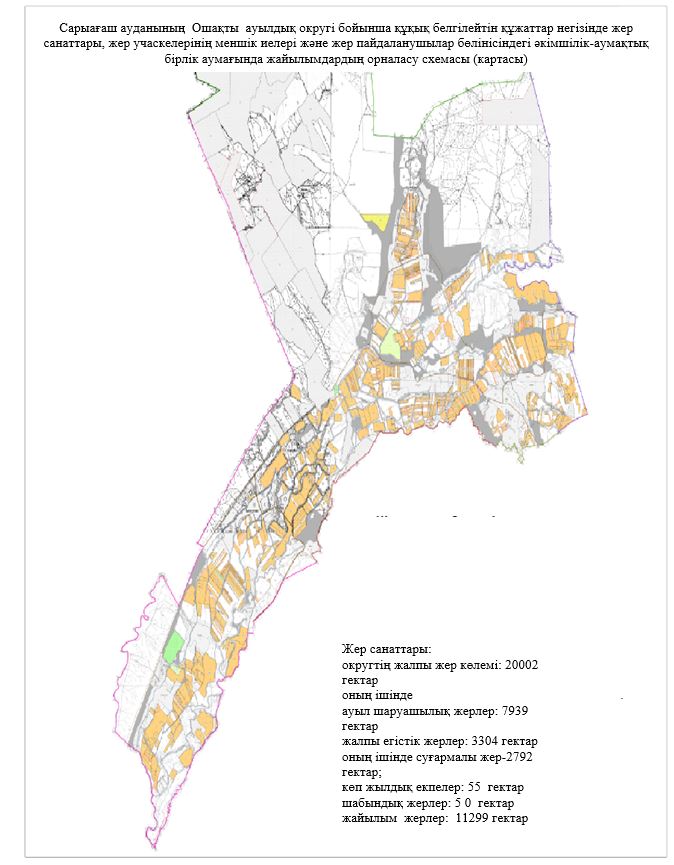 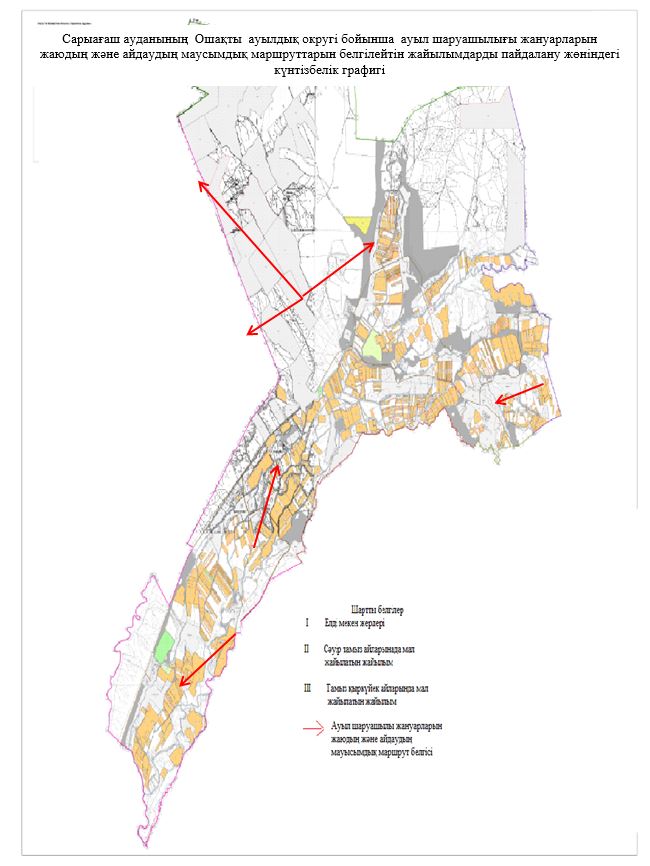 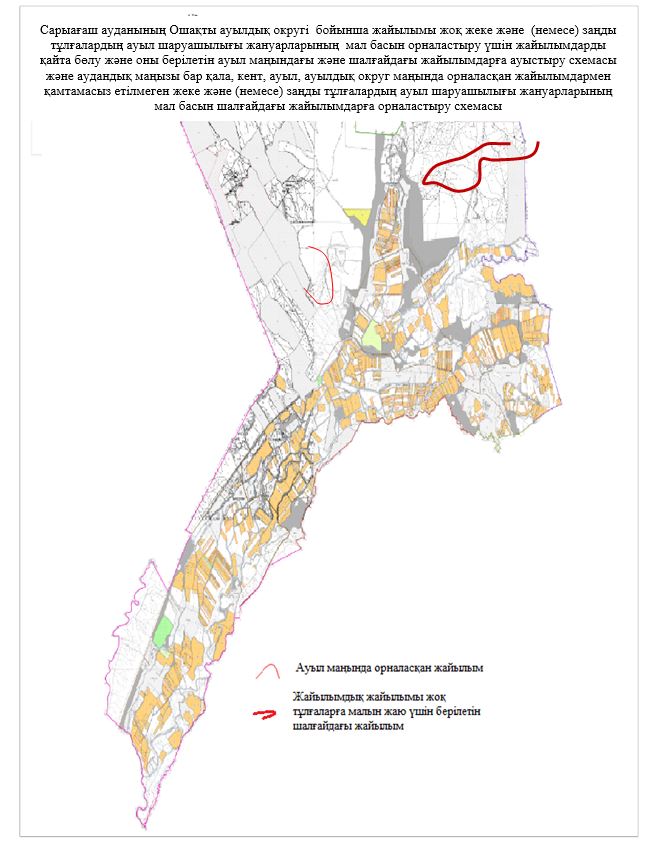 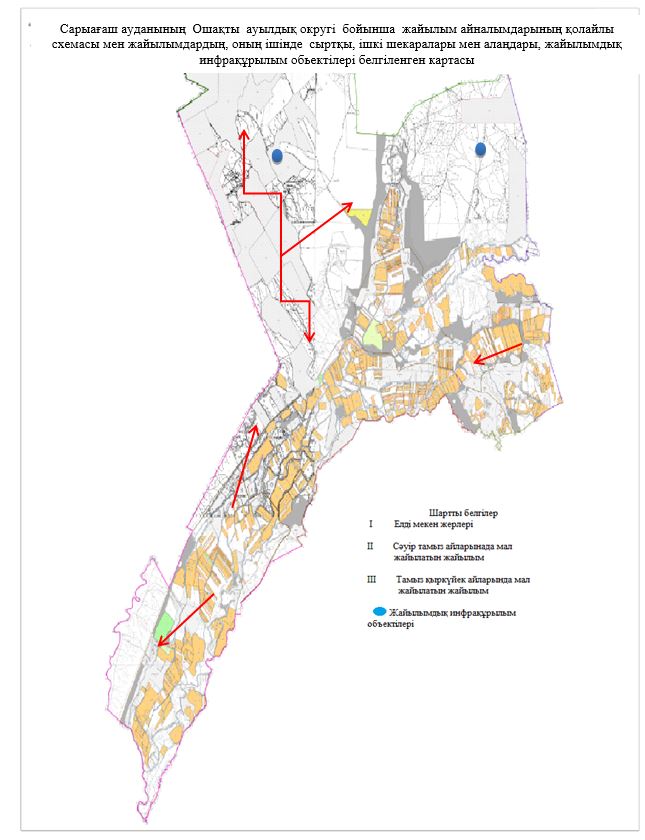 
      21. Көктерек кенті
      Орталығы– Көктерек кенті. 
      Елді мекендері- Көктерек кенті.
      Халық саны - 4092 адам.
      Кенттің жалпы жер көлемі- 2833 гектар. Елді мекен бойынша ауыл шаруашылығы жануарлары мал басының саны туралы деректер. Ветеринариялық-санитариялық мекемелер туралы деректер: Ауыл шаруашылығы жануарларын жаюдың және айдаудың маусымдық маршруттарын белгілейтін жайылымдарды пайдалану жөніндегі күнтізбелік графигі. Сонымен қатар жайылымның кезеңінің ұзақтығы: Ауыл шаруашылығы жануарларының мал басына шаққандағы жайылымның қажеттілігі туралы кестесі: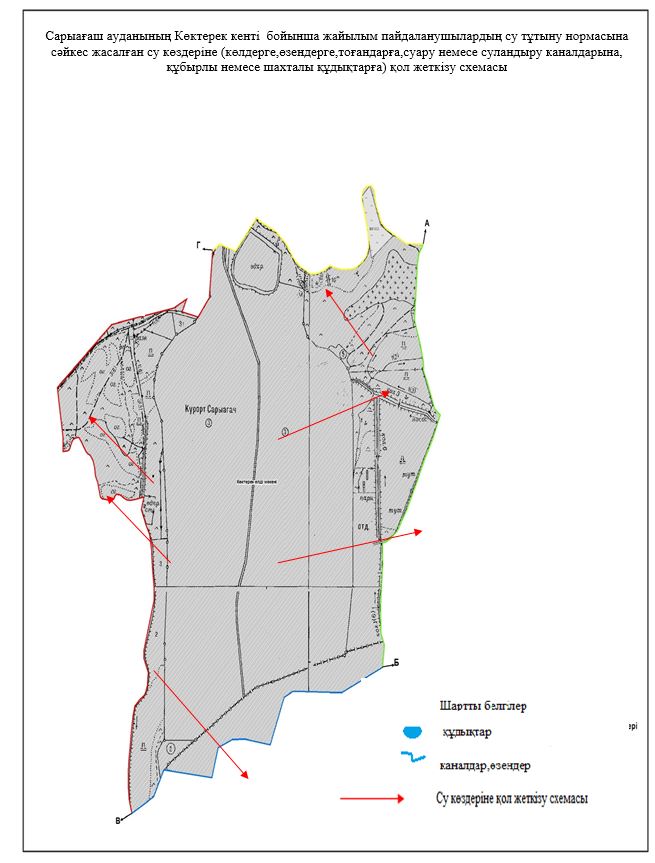 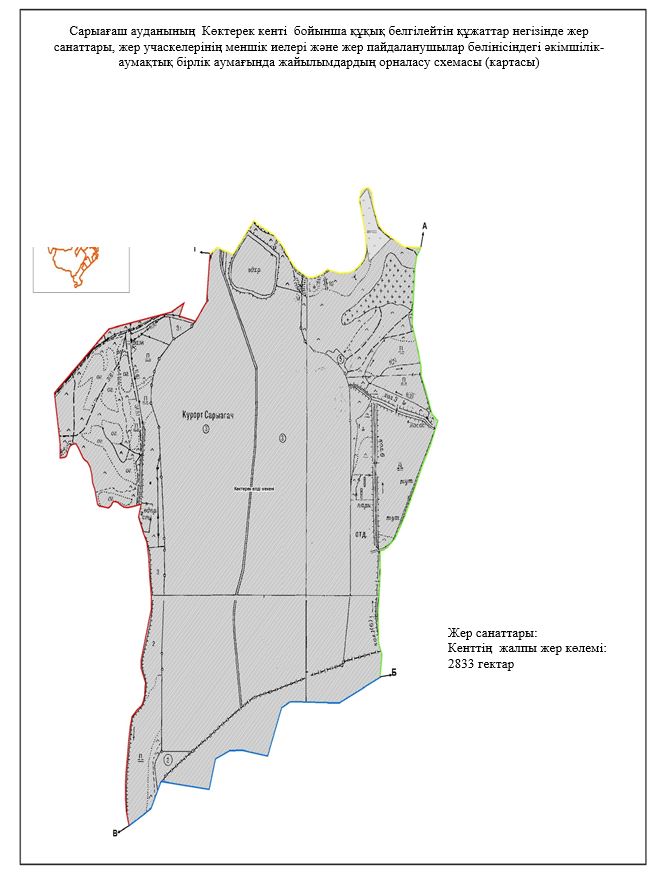 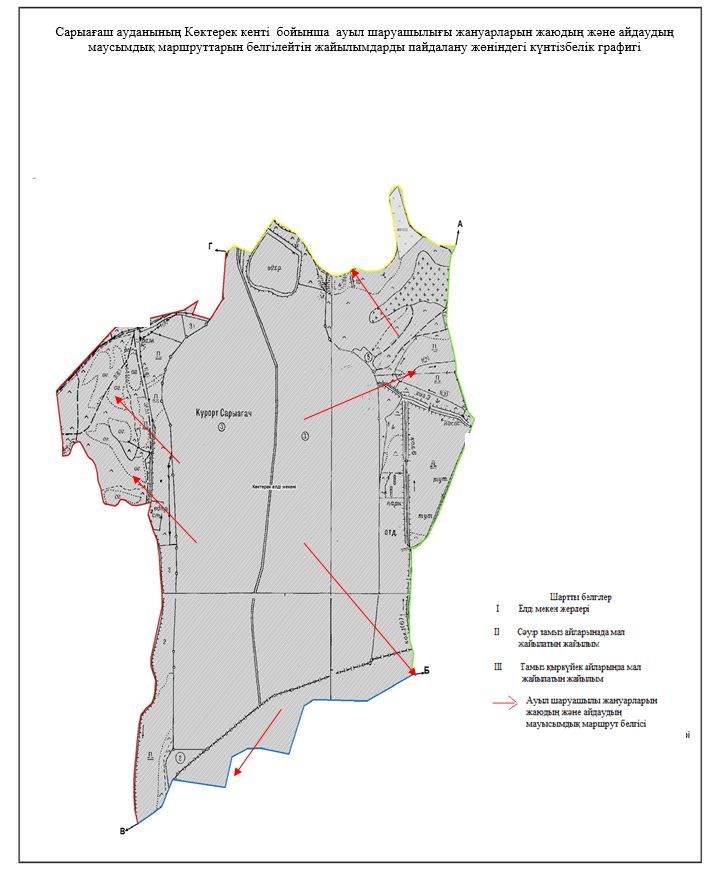 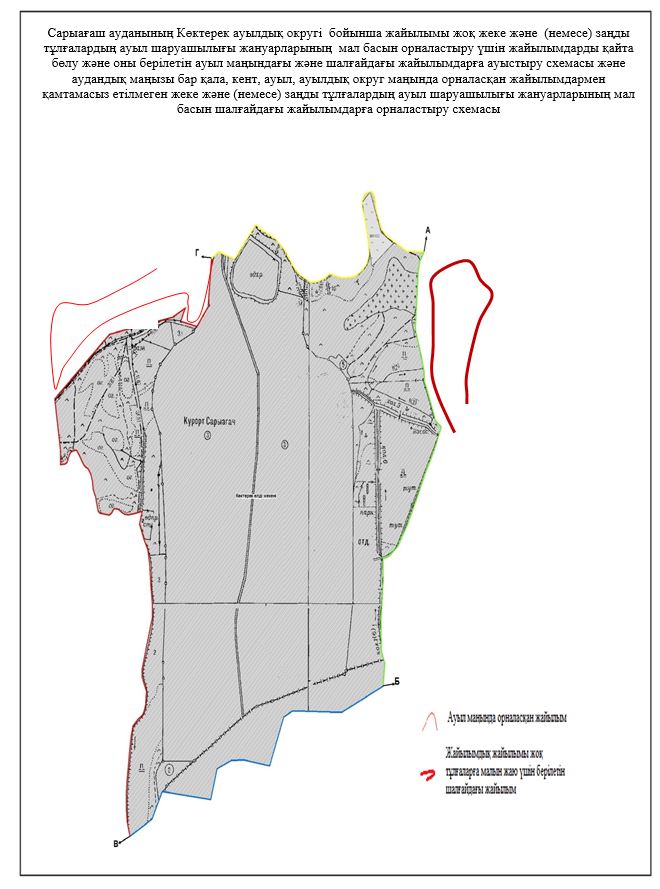 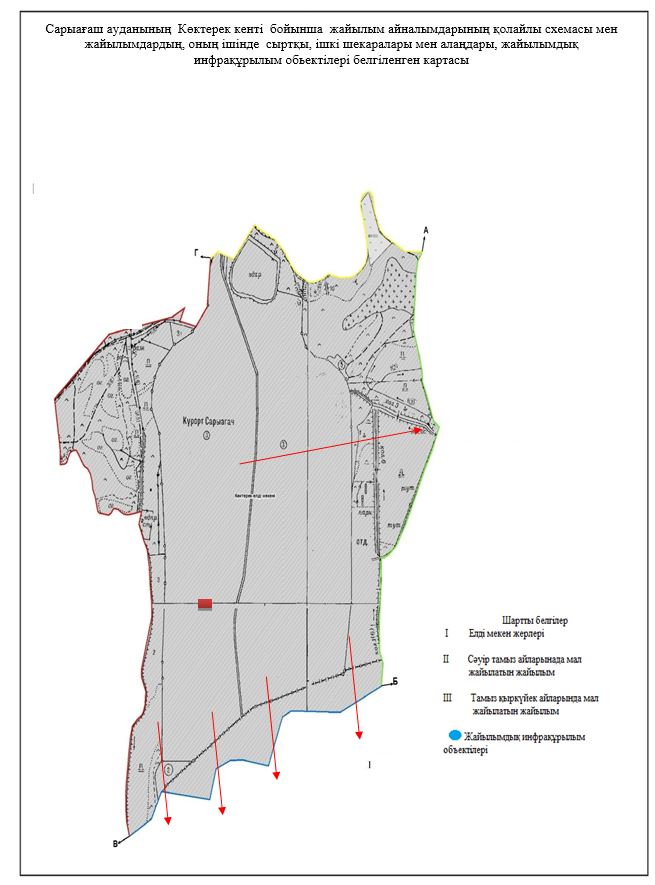 
      22. Қабланбек ауылдық округі
      Орталығы- Қабланбек ауылы.
      Елді мекендері-Қабланбек, Тынтөбе, Ташқұдық, Зах, Ақниет, Сіркелі, Қанағат, Жонарық. 
      Халық саны- 18449 адам.
      Округтің жалпы жер көлемі- 7777 гектар.
      Оның ішінде:
      ауыл шаруашылық жер-6254 гектар;
      жалпы егістік-2716 гектар;
      суғармалы жер-2702 гектар;
      жайылымдық жер-2819 гектар. Елді мекен бойынша ауыл шаруашылығы жануарлары мал басының саны туралы деректер: Ветеринариялық-санитариялық мекемелер туралы деректер: Ауыл шаруашылығы жануарларын жаюдың және айдаудың маусымдық маршруттарын белгілейтін жайылымдарды пайдалану жөніндегі күнтізбелік графигі. Сонымен қатар жайылымның кезеңінің ұзақтығы: Ауыл шаруашылығы жануарларының мал басына шаққандағы жайылымның қажеттілігі туралы кестесі: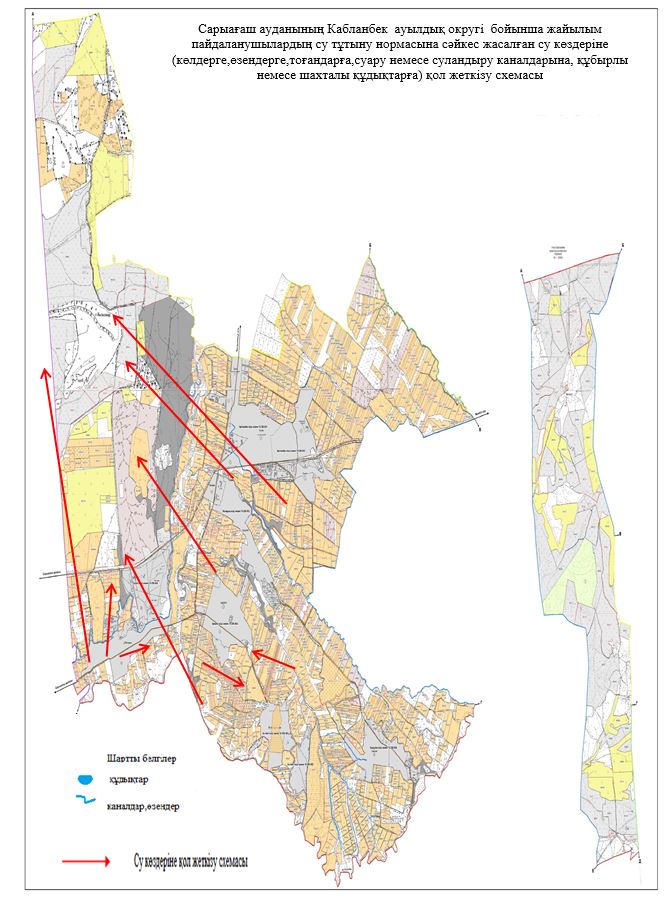 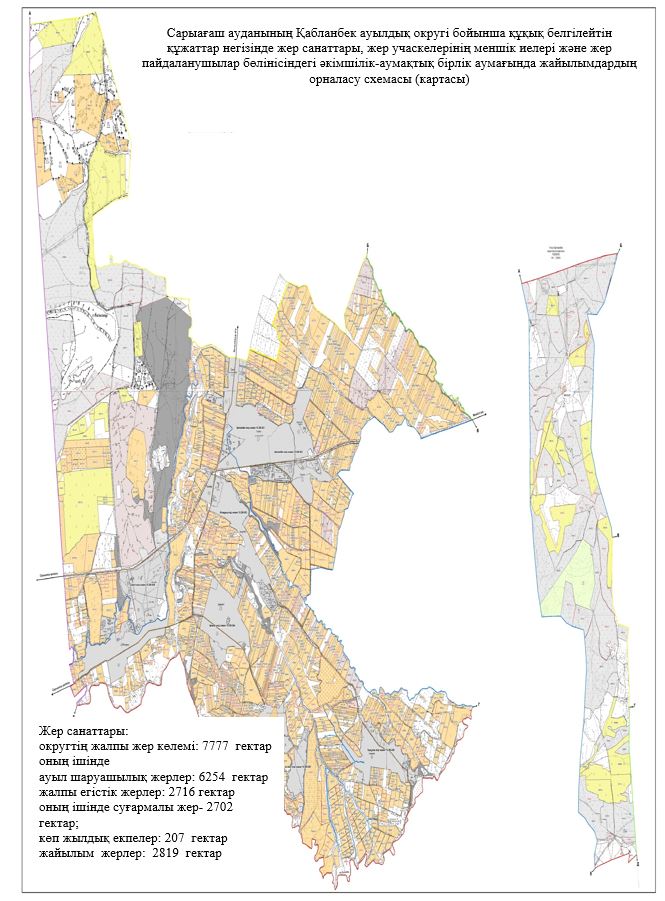 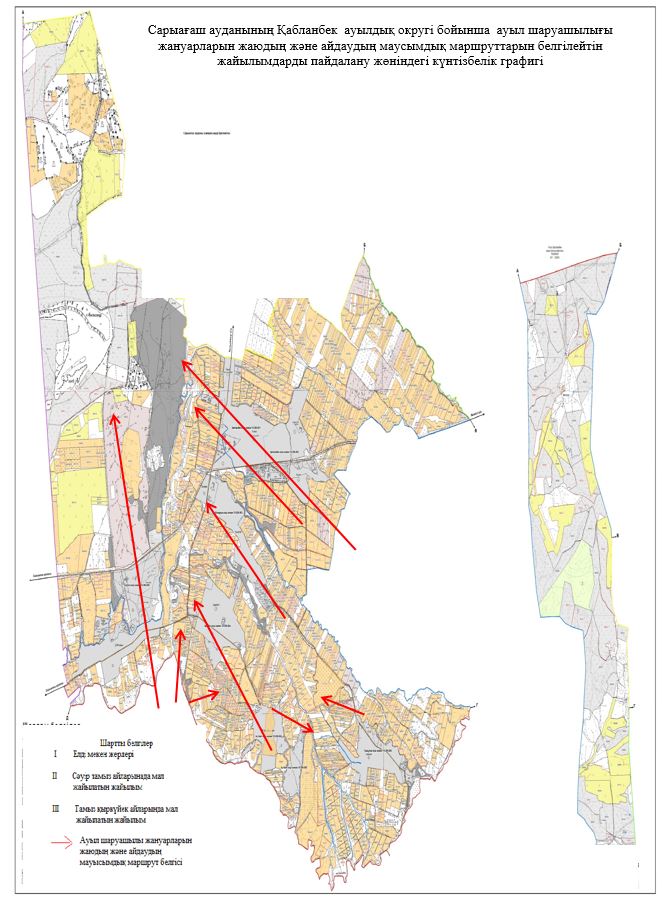 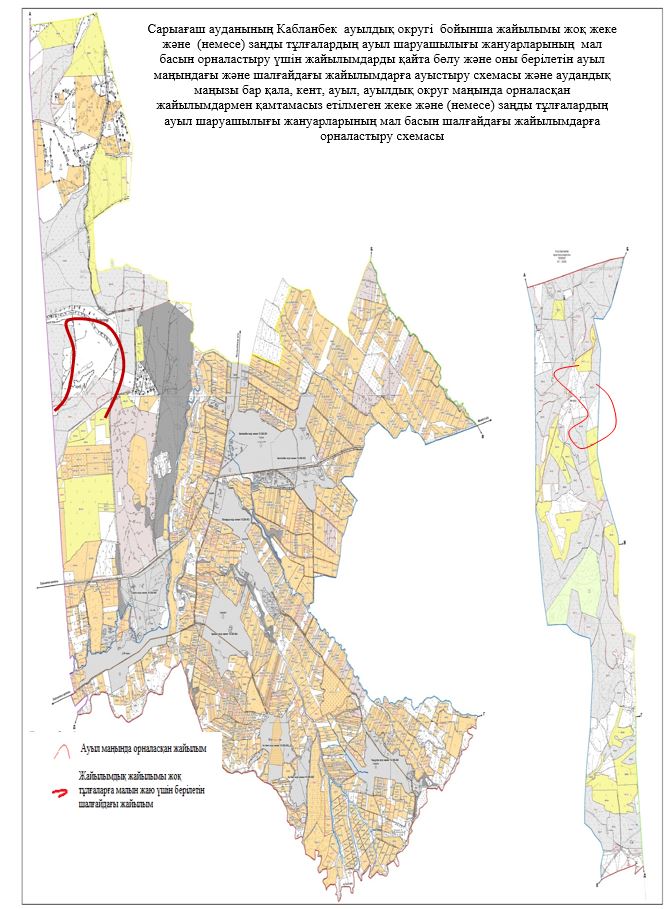 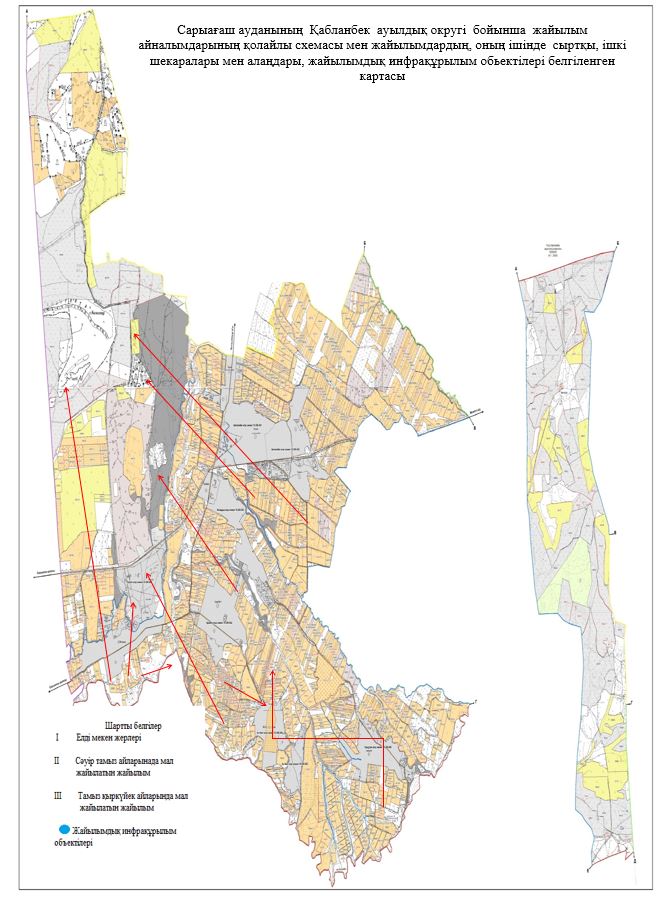 
      23. Қошқарата ауылдық округі
      Орталығы- Бесқұбыр ауылы.
      Елді мекендері- Қошқарата, Бесқұбыр, Шынар, Ұшқын, 1-мамыр, Бәйтерек, Жамбыл, Жаңақоңыс, Бесауыл, Қарабура, Мақташы, Аманжар, Алғабас. 
      Халық саны-21226 адам.
      Округтің жалпы жер көлемі-19098 гектар.
      Оның ішінде:
      ауыл шаруашылық жер- 13810 гектар;
      жалпы егістік- 3205 гектар;
      суғармалы жер-3101 гектар;
      жайылымдық жер-10605 гектар. Елді мекен бойынша ауыл шаруашылығы жануарлары мал басының саны туралы деректер: Ветеринариялық-санитариялық мекемелер туралы деректер: Ауыл шаруашылығы жануарларын жаюдың және айдаудың маусымдық маршруттарын белгілейтін жайылымдарды пайдалану жөніндегі күнтізбелік графигі. Сонымен қатар жайылымның кезеңінің ұзақтығы: Ауыл шаруашылығы жануарларының мал басына шаққандағы жайылымның қажеттілігі туралы кестесі: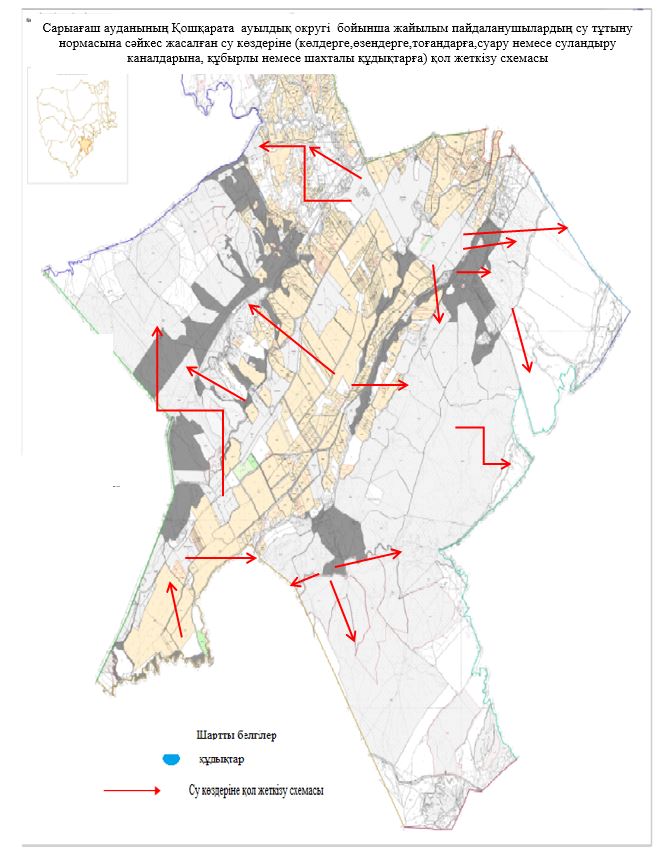 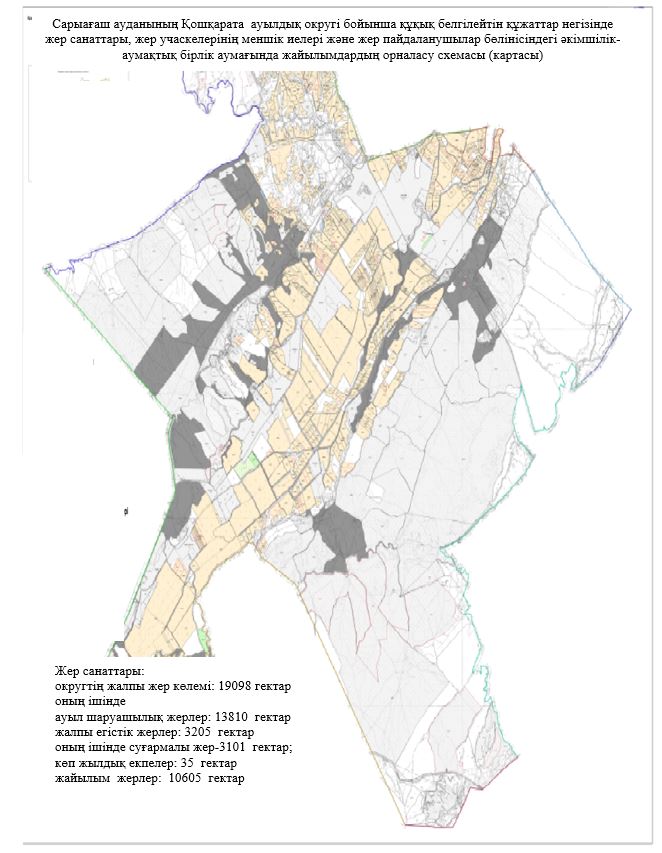 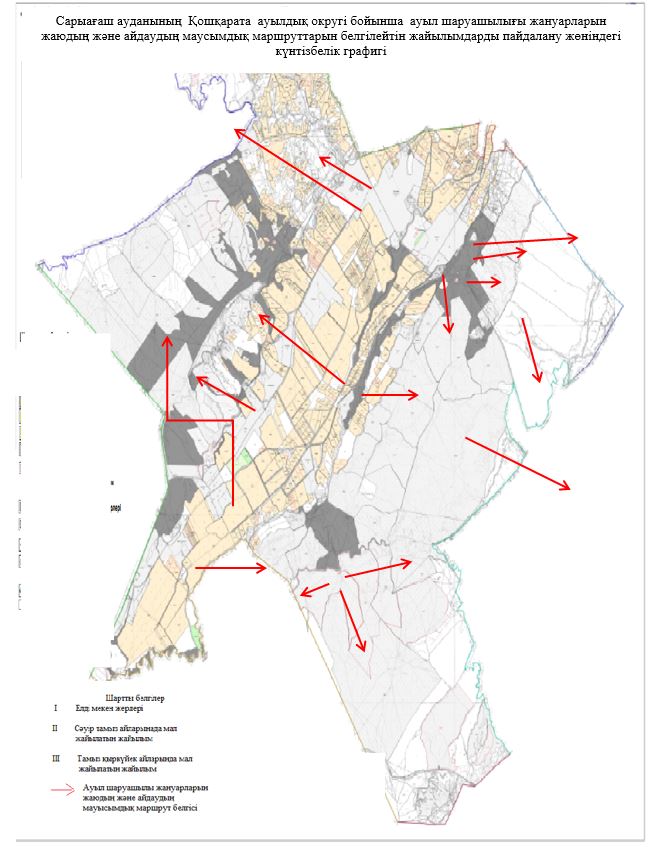 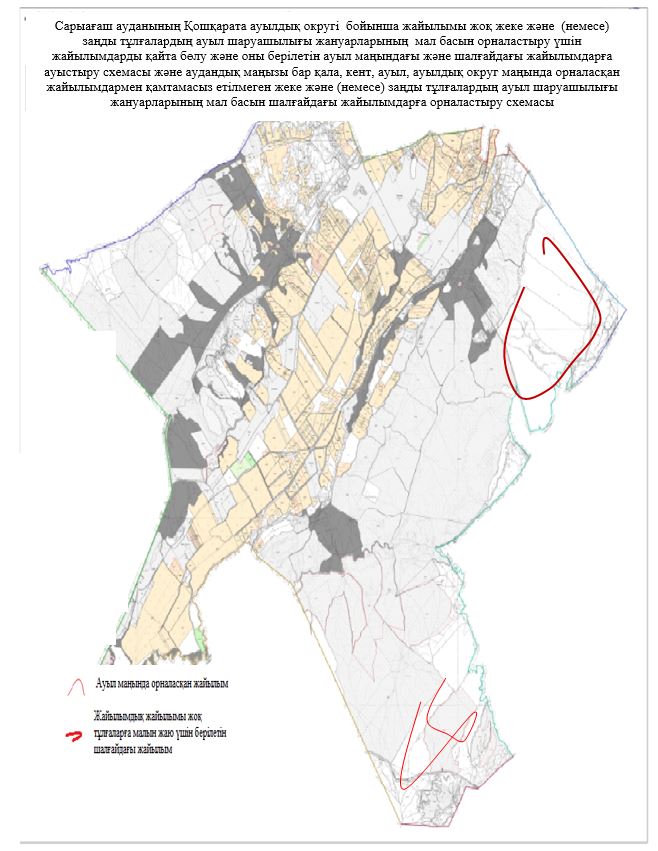 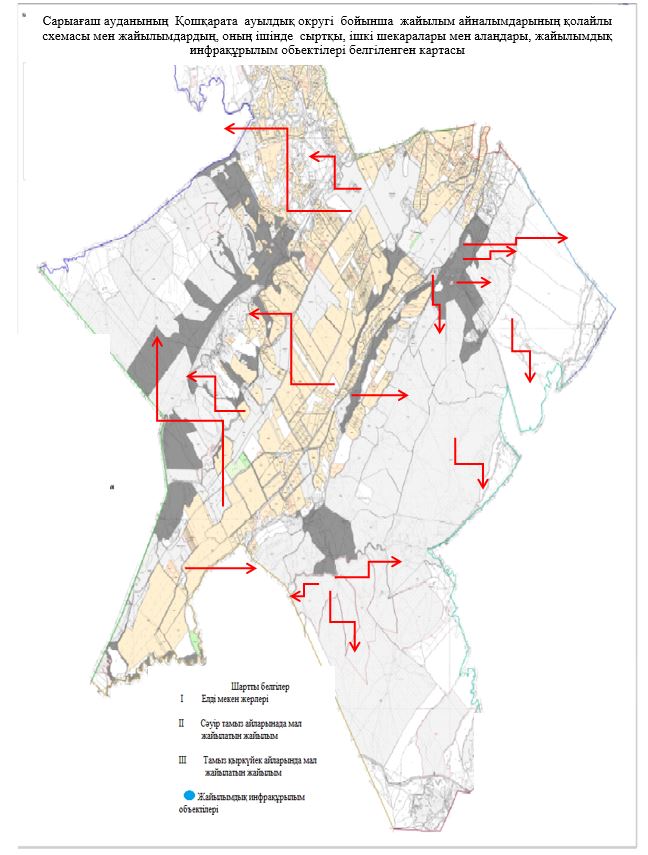 
      23. Тегісшіл ауылдық округі
      Орталығы – Тегісшіл ауылы.
      Елді мекендері - Тегісшіл, Таскескен, Мәдениет.
      Халық саны-7835 адам.
      Округтің жалпы жер көлемі- 9775 гектар.
      Оның ішінде:
      ауыл шаруашылық жер- 8247 гектар;
      жалпы егістік- 1318 гектар;
      суғармалы жер- 1004 гектар;
      көп жылдық екпелер- 11 гектар;
      жайылым жер- 6929 гектар. Елді мекен бойынша ауыл шаруашылығы жануарлары мал басының саны туралы деректер: Ветеринариялық-санитариялық мекемелер туралы деректер: Ауыл шаруашылығы жануарларын жаюдың және айдаудың маусымдық маршруттарын белгілейтін жайылымдарды пайдалану жөніндегі күнтізбелік графигі. Сонымен қатар жайылымның кезеңінің ұзақтығы: Ауыл шаруашылығы жануарларының мал басына шаққандағы жайылымның қажеттілігі туралы кестесі: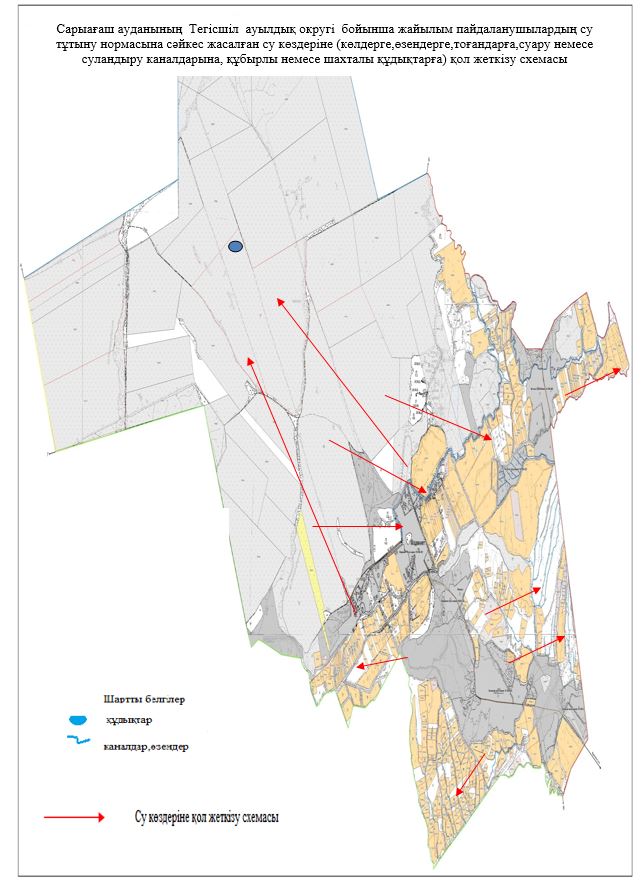 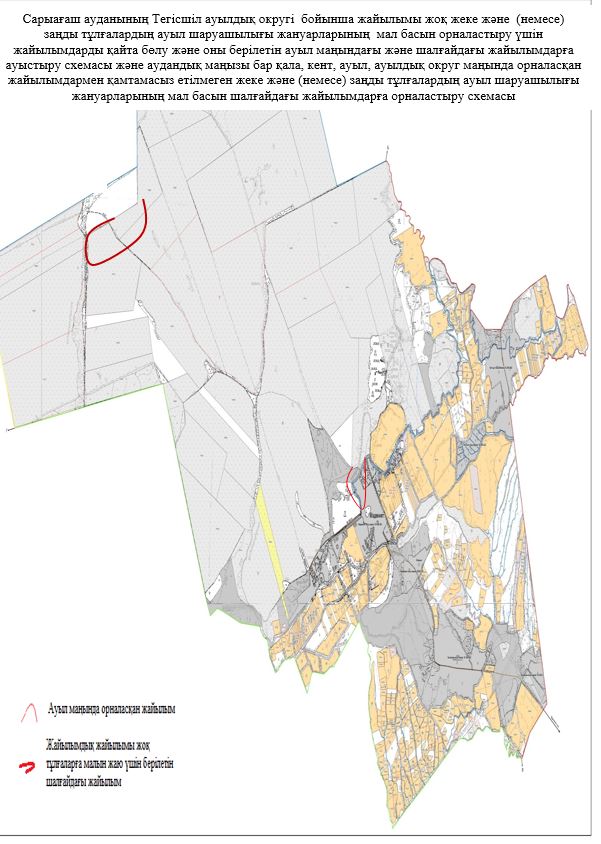 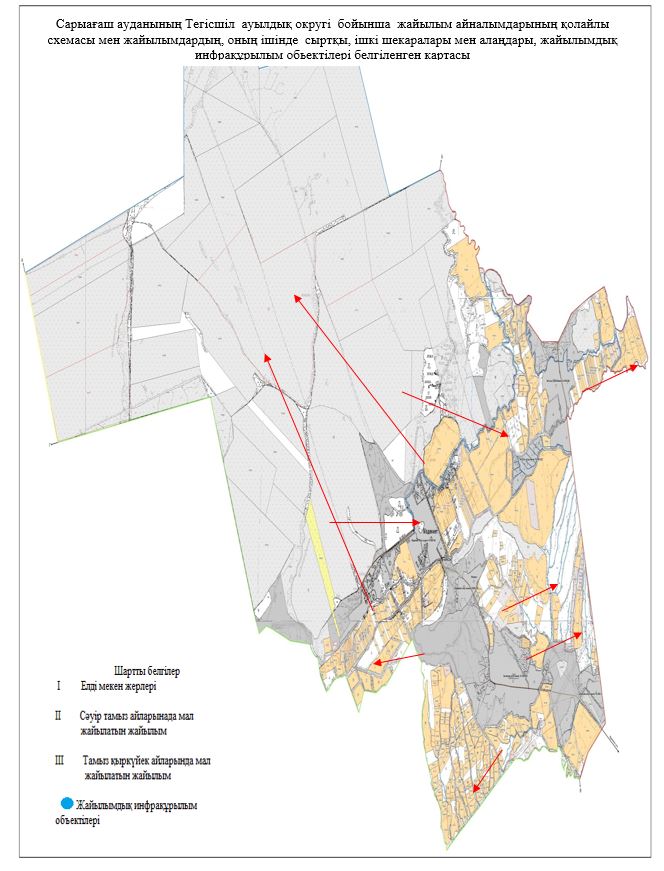 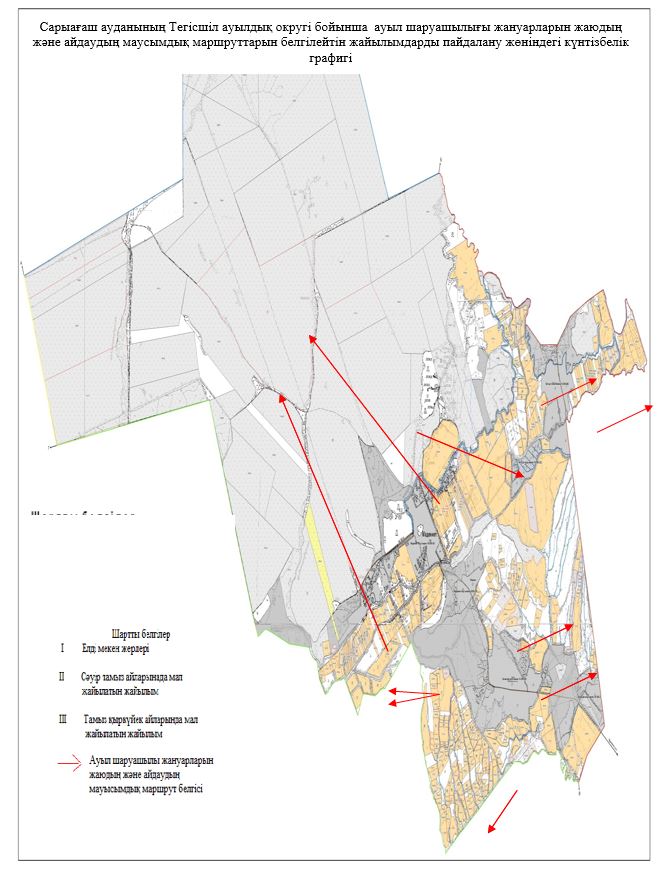 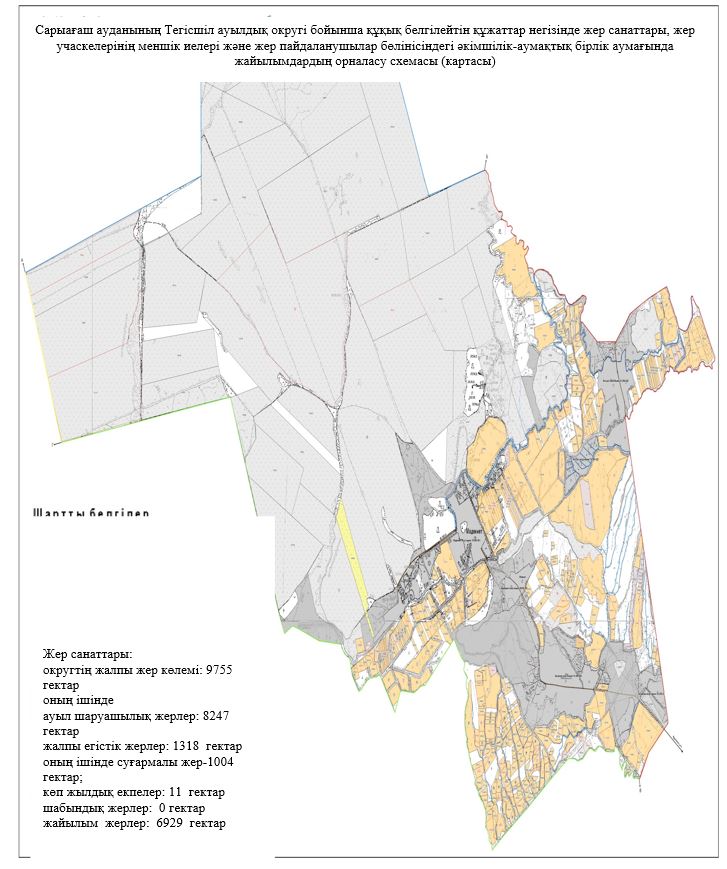 
      25. Ұшқын ауылдық округі
      Орталығы- Ұшқын ауылы.
      Елді мекендері - Ұшқын, Достық, Қоралас. 
      Халық саны- 7082 адам.
      Округтің жалпы жер көлемі- 3043 гектар.
      Оның ішінде: 
      ауыл шаруашылық жер- 1830 гектар;
      жалпы егістік- 820 гектар;
      суғармалы жер-706 гектар;
      жайылымдық жер-1010 гектар. Елді мекен бойынша ауыл шаруашылығы жануарлары мал басының саны туралы деректер: Ветеринариялық-санитариялық мекемелер туралы деректер: Ауыл шаруашылығы жануарларын жаюдың және айдаудың маусымдық маршруттарын белгілейтін жайылымдарды пайдалану жөніндегі күнтізбелік графигі. Сонымен қатар жайылымның кезеңінің ұзақтығы: Ауыл шаруашылығы жануарларының мал басына шаққандағы жайылымның қажеттілігі туралы кестесі: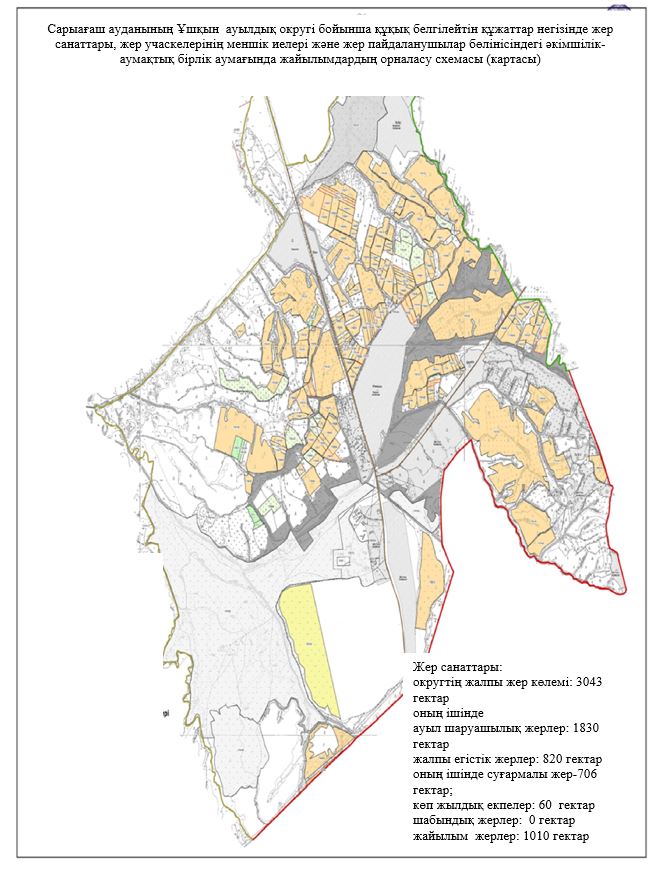 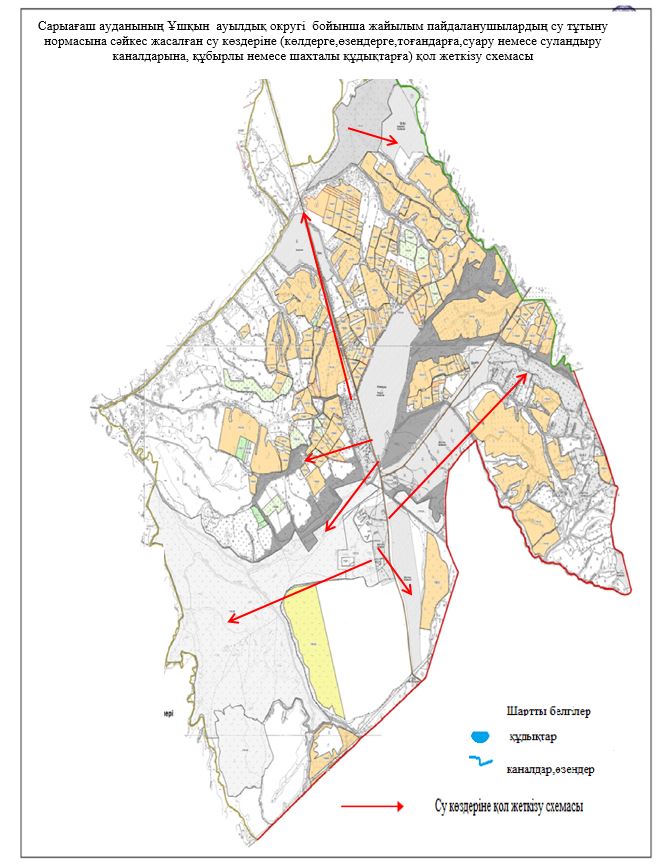 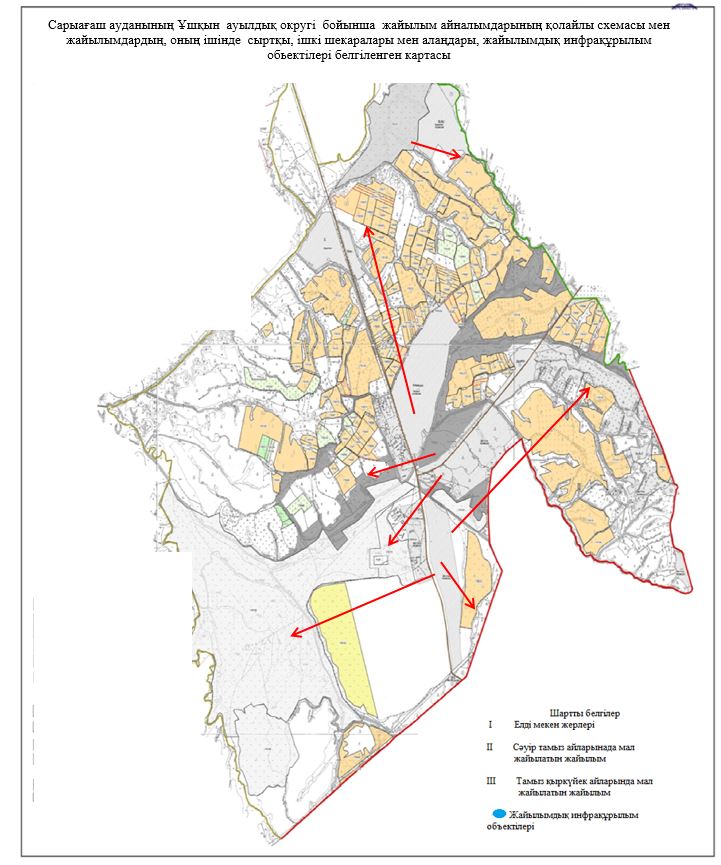 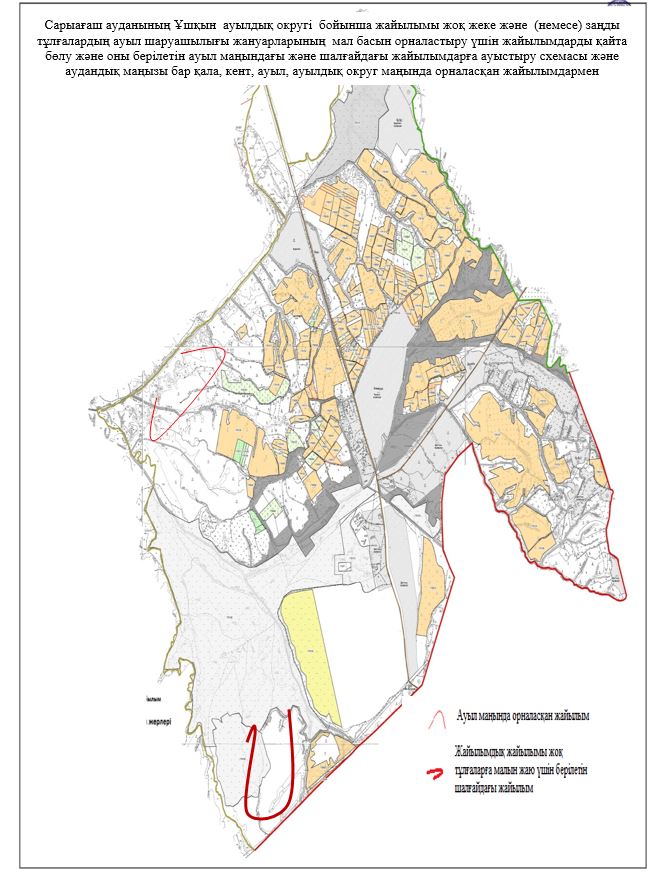 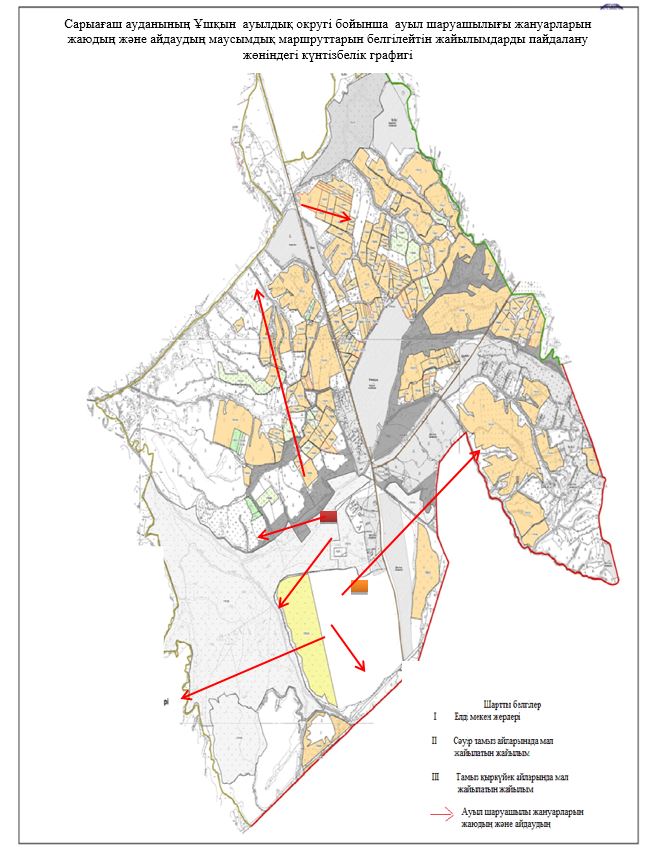 
					© 2012. Қазақстан Республикасы Әділет министрлігінің «Қазақстан Республикасының Заңнама және құқықтық ақпарат институты» ШЖҚ РМК
				
      Аудандық мәслихат

      сессиясының төрағасы

Б.Садықов

      Аудандық мәслихат хатшысының

      міндетін уақытша атқарушы

Қ.Пердекулов
Сарыағаш аудандық
мәслихатының 2018 жылғы
16 ақпандағы № 20-210-VІ
шешімімен бекітілген
№
Ауыл округі
Түйе
Жылқы
Оның ішінде
Табиғи жайылымды қажет ететіні
№
Ауыл округі
Түйе
Жылқы
Қолда ұсталатыны
Табиғи жайылымды қажет ететіні
1
2
3
4
5
6
1
Абай
-
63
 -
63
2
Ақжар
-
426
80
346
3
Ақтөбе
14
2635
50
2585
4
Әлімтау
-
1884
23
1861
5
Алпамыс батыр
-
630
56
574
6
Бірлік
-
2179
50
2129
7
Біртілек
-
1376
51
1325
8
Бозай
4
1004
1004
9
Дарбаза
-
1134
51
1083
10
Дербісек
-
630
25
605
11
Жүзімдік
-
455
111
344
12
Бірлесу
-
264
82
182
13
Жамбыл
-
1542
58
1484
14
Жемісті
-
85
15
70
15
Жылға
7
946
41
905
16
Қызыл жар
-
1800
58
1742
17
Жартытөбе
-
405
62
343
18
Жібек Жолы
-
831
87
744
19
Құркелес
84
1827
63
1764
20
Ошақты
91
1195
151
1044
21
Көктерек
-
15
 -
15
22
Қабланбек
-
604
300
304
23
Қошқарата
110
1275
112
1163
24
Тегісшіл
-
918
14
904
25
Ұшқын
-
453
21
432
Барлығы
310
24576
1561
23015
Ірі қара мал
Оның ішінде
Табиғи жайылымды қажет ететіні
Ұсақ мал
Оның ішінде
Табиғи жайылымды қажет ететіні
Қолда ұсталатыны
Қолда ұсталатыны
7
8
9
10
11
12
995
 -
995
1818
1818
3461
115
3346
24966
502
24464
10177
350
9827
27719
560
27159
2405
53
2352
48050
480
47570
2780
63
2717
4436
98
4338
3577
65
3512
68650
200
68450
5843
539
5304
12168
502
11666
3250
3250
57714
57714
5284
539
4745
87850
502
87348
2421
254
2167
33451
307
33144
2129
356
1773
10356
193
10163
2700
465
2235
6785
337
6448
3310
100
3210
71306
272
71034
1100
34
1066
1314
56
1258
8174
300
7874
92969
1000
91969
4215
492
3723
17285
372
16913
2001
289
1712
1504
502
1002
4960
423
4537
23072
578
22494
10320
469
9851
30539
582
29957
8533
539
7994
36806
1502
35304
310
 -
310
497
497
4057
600
3457
7011
200
6811
5168
643
4525
16078
609
15469
3428
32
3396
9067
180
8887
2332
200
2132
3529
502
3027
102930
6920
96010
694940
10036
684904
№
Ауыл округтер саны
Ауыл округтеріндегі жалпы жайылымның жер көлемі, гектар
Мал басы мен қажетті жайылымдық жер көлемі, гектар
Мал басы мен қажетті жайылымдық жер көлемі, гектар
Мал басы мен қажетті жайылымдық жер көлемі, гектар
Мал басы мен қажетті жайылымдық жер көлемі, гектар
№
Ауыл округтер саны
Ауыл округтеріндегі жалпы жайылымның жер көлемі, гектар
Жылқы
Гектар нормасы
Қажетті жайылым, гектар
Ірі қара мал
1
2
3
4
5
6
7
1
Абай
-
63
10
630
995
2
Ақжар
7609
346
10
3460
3346
3
Ақтөбе
9499
2585
10
25850
9827
4
Әлімтау
84226
1861
10
18610
2352
5
Алпамыс батыр
1029
574
10
5740
2717
6
Бірлік
104565
2129
10
21290
3512
7
Біртілек
9387
1325
10
13250
5304
8
Бозай
56218
1004
10
10040
3250
9
Дарбаза
47220
1083
10
10830
4745
10
Дербісек
12973
605
10
6050
2167
11
Жүзімдік
4516
344
10
3440
1773
12
Бірлесу
1129
182
10
1820
2235
13
Жамбыл
85591
1484
10
14840
3210
14
Жемісті
3
70
10
700
1066
15
Жылға
102810
905
10
9050
7874
16
Қызыл жар
17481
1742
10
17420
3723
17
Жартытөбе
346
343
10
3430
1712
18
Жібек Жолы
10375
744
10
7440
4537
19
Құркелес
8323
1764
10
17640
9851
20
Ошақты
11299
1044
10
10440
7994
21
Көктерек
-
15
10
150
310
22
Қабланбек
2819
304
10
3040
3457
23
Қошқарата
10605
1163
10
11630
4525
24
Тегісшіл
6929
904
10
9040
3396
25
Ұшқын
1010
432
10
4320
2132
Барлығы
595962
23015
10
230150
96010
Гектар нормасы
Қажетті жайылым, гектар
Ұсақ мал
Гектар нормасы
Қажетті жайылым, гектар
Жалпы қажет жайылым жер көлемі
Аудандағы жалпы жайылыммен, қажетті жайылымның айырмасы (+-)
8
9
10
11
12
13
14
8
7960
1818
2,0
994
12226
-12226
8
26768
24464
2,0
17774
79156
-71547
8
78616
27159
2,0
95140
158784
-149285
8
18816
47570
2,0
3636
132566
-48340
8
21736
4338
2,0
30938
36152
-35123
8
28096
68450
2,0
12896
186286
-81721
8
42432
11666
2,0
44988
79014
-69627
8
26000
57714
2,0
33826
151468
-95250
8
37960
87348
2,0
54318
223486
-176266
8
17336
33144
2,0
174696
89674
-76701
8
14184
10163
2,0
142068
37950
-33434
8
17880
6448
2,0
66288
32596
-31467
8
25680
71034
2,0
2516
182588
-96997
8
8528
1258
2,0
115428
11744
-11741
8
62992
91969
2,0
48928
255980
-153170
8
29784
16913
2,0
136900
81030
-63549
8
13696
1002
2,0
8676
19130
-18784
8
36296
22494
2,0
6054
88724
-78349
8
78808
29957
2,0
20326
156362
-148039
8
63952
35304
2,0
2004
145000
-133701
8
2480
497
2,0
12
3624
-3624
8
27656
6811
2,0
59914
44318
-41499
8
36200
15469
2,0
13622
78768
-68163
8
27168
8887
2,0
23332
53982
-47053
8
17056
3027
2,0
70608
27430
-26420
8
768080
684904
2,0
183938
2368038
-1 772 076
№
Ауыл округі
Ветеринарялық станциялар
Ұсақ малдарды шомылдыру орындары
Жасанды ұрықтандыру пунктері
Биотермиялық

шұңқырлар
1
Абай
1
1
-
1
2
Ақжар
1
1
-
1
3
Ақтөбе
1
1
1
1
4
Әлімтау
1
3
-
1
5
Алпамыс батыр
1
-
-
-
6
Бірлік
1
3
-
1
7
Біртілек
1
1
1
1
8
Бозай
1
2
-
2
9
Дарбаза
1
8
-
1
10
Дербісек
1
1
1
1
11
Жүзімдік
1
2
1
1
12
Бірлесу
1
1
-
1
13
Жамбыл
1
7
-
3
14
Жемісті
1
-
-
-
15
Жылға
1
8
1
1
16
Қызыл жар
1
1
1
1
17
Жартытөбе
1
-
1
-
18
Жібек Жолы
1
1
1
2
19
Құркелес
1
4
1
2
20
Ошақты
1
1
1
2
21
Көктерек
1
-
-
-
22
Қабланбек
1
1
1
1
23
Қошқарата
1
3
1
1
24
Тегісшіл
1
3
1
2
25
Ұшқын
1
1
-
-
Барлығы
25
54
13
27
Жайылымды маусымдық пайдалану ұсынысы
Азықтық бірлік бойынша жайылым сапасының өнімділігі (центнер/гектарына)
Азықтық бірлік бойынша жайылым сапасының өнімділігі (центнер/гектарына)
Азықтық бірлік бойынша жайылым сапасының өнімділігі (центнер/гектарына)
Азықтық бірлік бойынша жайылым сапасының өнімділігі (центнер/гектарына)
Азықтық бірлік бойынша жайылым сапасының өнімділігі (центнер/гектарына)
Жайылымды маусымдық пайдалану ұсынысы
жақсы
ортадан жоғары
орта
ортадан төмен
жаман
1
2
3
4
5
6
Көктемгі-жаздық, күздік және жаздық
11,0 жоғары
7,0-11,0
4,0-6,9
2,0-3,9
2,0 төмен
Көктемдік
7,5 жоғары
5,5-7,5
3,0-5,4
1,5-2,9
1,5 төмен
Күздік
3,0-4,0
2,0-2,9
1,0-1,9
-
1,0 төмен
Көктемдік-күздік
Екі маусым бойынша бағаланады, көктемдік-күздік
Екі маусым бойынша бағаланады, көктемдік-күздік
Екі маусым бойынша бағаланады, көктемдік-күздік
Екі маусым бойынша бағаланады, көктемдік-күздік
Екі маусым бойынша бағаланады, көктемдік-күздік
Жайылымды маусымдық пайдалану ұсынысы
Жем-шөптің құнарлығы

(100 килограмм құрғақ шөптегі азықтық бірліктің көлемі)
Жем-шөптің құнарлығы

(100 килограмм құрғақ шөптегі азықтық бірліктің көлемі)
Жем-шөптің құнарлығы

(100 килограмм құрғақ шөптегі азықтық бірліктің көлемі)
Жайылымды маусымдық пайдалану ұсынысы
жақсы
орта
жаман
1
2
3
4
Көктемдік
68-ден жоғары
51-69
51-ден төмен
Көктемгі-жаздық, күздік және жаздық
50-ден жоғары
40-50
40-тан төмен
Күздік
40-тан жоғары
30-40
30-дан төмен
№
Елді мекен
Түйе
Жылқы
Ірі қара мал
Ұсақ мал
1
Абай
-
63
995
1818
Барлығы
-
63
995
1818
№
Елді мекен
Ветеринарялық станциялар
Ұсақ малдарды шомылдыру орындары
Жасанды ұрықтандыру пунктері
Биотермиялық шұңқырлар
1
Абай
1
1
-
1
Барлығы
1
1
-
1
№
Жайылым аймаққа малдардың айдап шығарылу мерзімі
Жайылым аймаққа шығарылған малдардың қайтарылу мерзімі
Ескерту
1
Сәуір-мамыр
Тамыз-қыркүйек
№
Елді мекендер
Елді мекендердегі жалпы жайылымның жер көлемі, гектар
Мал басы мен қажетті жайылымдық жер көлемі, гектар
Мал басы мен қажетті жайылымдық жер көлемі, гектар
Мал басы мен қажетті жайылымдық жер көлемі, гектар
Мал басы мен қажетті жайылымдық жер көлемі, гектар
№
Елді мекендер
Елді мекендердегі жалпы жайылымның жер көлемі, гектар
Жылқы
Гектар номасы
Қажетті жайылым, гектар
Ірі қара
1
2
3
4
5
6
7
1
Абай
1
63
10
630
995
Барлығы
1
63
10
630
995
Гектар нормасы
Қажетті жайылым, гектар
Ұсақ мал
Гектар нормасы
Қажетті жайылым, гектар
Жалпы қажет жайылым жер көлемі, гектар
Елді мекендердің жалпы жайылыммен қажетті жайылымның айырмасы, (-,+)
8
9
10
11
12
13
14
8
7960
1818
2
3636
12226
-12226
8
7960
1818
2
3636
12226
-12226
№
Елді мекен
Түйе
Жылқы
Ірі қара мал
Ұсақ мал
1
Ақжар
-
346
2881
21166
2
Бағыс
-
80
580
3800
Барлығы
-
426
3461
24966
№
Елді мекен
Ветеринарялық станциялар
Ұсақ малдарды шомылдыру орындары
Жасанды ұрықтандыру пунктері
Биотермиялық шұңқырлар
1
Ақжар
1
1
-
1
2
Бағыс
-
-
-
-
Барлығы
1
1
-
1
№
Жайылым аймаққа малдардың айдап шығарылу мерзімі
Жайылым аймаққа шығарылған малдардың қайтарылу мерзімі
Ескерту
1
Сәуір-мамыр
Тамыз-қыркүйек
№
Елді мекендер
Елді мекендердегі жалпы жайылымның жер көлемі, гектар
Мал басы мен қажетті жайылымдық жер көлемі, гектар
Мал басы мен қажетті жайылымдық жер көлемі, гектар
Мал басы мен қажетті жайылымдық жер көлемі, гектар
Мал басы мен қажетті жайылымдық жер көлемі, гектар
№
Елді мекендер
Елді мекендердегі жалпы жайылымның жер көлемі, гектар
Жылқы
Гектар нормасы
Қажетті жайылым, гектар
Ірі қара
1
2
3
4
5
6
7
1
Ақжар
7184
266
10
2660
2766
2
Бағыс
425
80
10
800
580
Барлығы
7609
346
10
3460
3346
Гектар нормасы
Қажетті жайылым, гектар
Ұсақ мал
Гектар нормасы
Қажетті жайылым, гектар
Жалпы қажет жайылым жер көлемі, гектар
Елді мекендердің жалпы жайылыммен қажетті жайылымның айырмасы, (-,+)
8
9
10
11
12
13
14
8
22128
20664
2
41328
66116
-58932
8
4640
3800
2
7600
13040
-12615
8
26768
24464
2
48928
79156
-71547
№
Елді мекен
Түйе
Жылқы
Ірі қара мал
Ұсақ мал
1
Жуантөбе 
-
115
562
3732
2
М.Горький
-
217
603
3128
3
Жаңадәуір 
-
49
597
1462
4
Ынтымақ 
14
296
1153
3215
5
Көгерту 
-
42
390
355
6
Қызыләскер 
-
152
1022
2709
7
Ақжар 
-
127
423
2212
8
Қаратөбе 
-
270
1014
853
9
Көкбұлақ 
-
158
486
2057
10
Ғ.Мұратбаев
-
889
2079
4052
11
Қияжол 
-
59
328
551
12
Құйған 
-
86
701
670
13
Бозсу 
-
133
591
1181
14
Ескіқорған 
-
42
228
1542
Барлығы
14
2635
10177
27719
№
Елді мекен
Ветеринарялық станциялар
Ұсақ малдарды шомылдыру орындары
Жасанды ұрықтандыру пунктері
Биотермиялық шұңқырлар
1
Жуантөбе 
-
-
-
-
2
М.Горький
-
-
-
-
3
Жаңадәуір 
-
-
-
-
4
Ынтымақ 
-
-
-
-
5
Көгерту 
-
1
-
-
6
Қызыләскер 
1
-
1
-
7
Ақжар 
-
-
-
-
8
Қаратөбе 
-
-
-
-
9
Көкбұлақ 
-
-
-
1
10
Ғ.Мұратбаев
-
-
-
-
11
Қияжол 
-
-
-
-
12
Құйған 
-
-
-
-
13
Бозсу 
-
-
-
-
14
Ескіқорған 
-
-
-
-
Барлығы
1
1
1
1
№
Жайылым аймаққа малдардың айдап шығарылу мерзімі
Жайылым аймаққа шығарылған малдардың қайтарылу мерзімі
Ескерту
1
Сәуір-мамыр
Тамыз-қыркүйек
№
Елді мекендер
Елді мекендердегі жалпы жайылымның жер көлемі, гектар
Мал басы мен қажетті жайылымдық жер көлемі, гектар
Мал басы мен қажетті жайылымдық жер көлемі, гектар
Мал басы мен қажетті жайылымдық жер көлемі, гектар
Мал басы мен қажетті жайылымдық жер көлемі, гектар
№
Елді мекендер
Елді мекендердегі жалпы жайылымның жер көлемі, гектар
Жылқы
Гектар нормасы
Қажетті жайылым, гектар
Ірі қара
1
2
3
4
5
6
7
1
Жуантөбе 
-
115
10
1150
562
2
М.Горький
-
217
10
2170
603
3
Жаңадәуір 
-
49
10
490
597
4
Ынтымақ 
875
296
10
2960
1002
5
Көгерту 
-
42
10
420
390
6
Қызыләскер 
-
152
10
1520
1023
7
Ақжар 
1575
127
10
1270
423
8
Қаратөбе 
-
270
10
2700
1014
9
Көкбұлақ 
-
158
10
1580
486
10
Ғ.Мұратбаев
745
852
10
8520
1980
11
Қияжол 
1575
59
10
590
328
12
Құйған 
1575
86
10
860
600
13
Бозсу 
1579
120
10
1200
591
14
Ескіқорған 
1575
42
10
420
228
Барлығы
9499
2585
10
25850
9827
Гектар нормасы
Қажетті жайылым, гектар
Ұсақ мал
Гектар нормасы
Қажетті жайылым, гектар
Жалпы қажет жайылым жер көлемі, гектар
Елді мекендердің жалпы жайылыммен қажетті жайылымның айырмасы, (-,+)
8
9
10
11
12
13
14
8
4496
3232
2
6464
12110
-12110
8
4824
3128
2
6256
13250
-13250
8
4776
1462
2
2924
8190
-8190
8
8016
3215
2
6430
17406
-16531
8
3120
355
2
710
4250
-4250
8
8184
2709
2
5418
15122
-15122
8
3384
2212
2
4424
9078
-7503
8
8112
853
2
1706
12518
-12518
8
3888
2057
2
4114
9582
-9582
8
15840
4052
2
8104
32464
-31719
8
2624
551
2
1102
4316
-2741
8
4800
670
2
1340
7000
-5425
8
4728
1121
2
2242
8170
-6591
8
1824
1542
2
3084
5328
-3753
8
78616
27159
2
54318
158784
-149285
№
Елді мекен
Түйе
Жылқы
Ірі қара мал
Ұсақ мал
1
Әлімтау
-
1442
1646
31464
2
Тасқұдық
-
154
166
5950
3
Жайдаққұдақ
-
97
278
5271
4
Көктал
-
168
262
5365
Барлығы
-
1861
2352
48050
№
Елді мекен
Ветеринарялық станциялар
Ұсақ малдарды шомылдыру орындары
Жасанды ұрықтандыру пунктері
Биотермиялық шұңқырлар
1
Әлімтау
1
1
-
1
2
Тасқұдық
-
1
-
-
3
Жайдаққұдақ
-
1
-
-
4
Көктал
-
-
-
-
Барлығы
1
3
-
1
№
Жайылым аймаққа малдардың айдап шығарылу мерзімі
Жайылым аймаққа шығарылған малдардың қайтарылу мерзімі
Ескерту
1
Сәуір-мамыр
Тамыз-қыркүйек
№
Елді мекендер
Елді мекендердегі жалпы жайылымның жер көлемі, гектар
Мал басы мен қажетті жайылымдық жер көлемі, гектар
Мал басы мен қажетті жайылымдық жер көлемі, гектар
Мал басы мен қажетті жайылымдық жер көлемі, гектар
Мал басы мен қажетті жайылымдық жер көлемі, гектар
№
Елді мекендер
Елді мекендердегі жалпы жайылымның жер көлемі, гектар
Жылқы
Гектар нормасы
Қажетті жайылым, гектар
Ірі қара мал
1
2
3
4
5
6
7
1
Әлімтау
23326
1455
10
14550
1679
2
Тасқұдық
20200
149
10
1490
151
3
Жайдаққұдақ
20500
94
10
940
268
4
Көктал
20200
163
10
1630
254
Барлығы
84226
1861
10
18610
2352
Гектар нормасы
Қажетті жайылым, гектар
Ұсақ мал
Гектар нормасы
Қажетті жайылым, гектар
Жалпы қажет жайылым жер көлемі, гектар 
Елді мекендердің жалпы жайылыммен қажетті жайылымның айырмасы, (-,+)
8
9
10
11
12
13
14
8
14432
31214
2
62428
91410
-68084
8
1208
5850
2
11700
14398
5802
8
2144
5191
2
10382
13466
7034
8
2032
5315
2
10630
14292
5908
8
18816
47570
2
95140
132566
-48340
№
Елді мекен
Түйе
Жылқы
Ірі қара мал
Ұсақ мал
1
Ақжол
-
303
1620
2236
2
Қауыншы
-
327
1160
2200
Барлығы
-
630
2780
4436
№
Елді мекен
Ветеринарялық станциялар
Ұсақ малдарды шомылдыру орындары
Жасанды ұрықтандыру пунктері
Биотермиялық шұңқырлар
1
Ақжол
1
-
-
-
2
Қауыншы
-
-
-
-
Барлығы
1
-
-
-
№
Жайылым аймаққа малдардың айдап шығарылу мерзімі
Жайылым аймаққа шығарылған малдардың қайтарылу мерзімі
Ескерту
1
Сәуір-мамыр
Тамыз-қыркүйек
№
Елді мекендер
Елді мекендердегі жалпы жайылымның жер көлемі, гектар
Мал басы мен қажетті жайылымдық жер көлемі, гектар
Мал басы мен қажетті жайылымдық жер көлемі, гектар
Мал басы мен қажетті жайылымдық жер көлемі, гектар
Мал басы мен қажетті жайылымдық жер көлемі, гектар
№
Елді мекендер
Елді мекендердегі жалпы жайылымның жер көлемі, гектар
Жылқы
Гектар нормасы
Қажетті жайылым, гектар
Ірі қара
1
2
3
4
5
6
7
1
Ақжол
610
280
10
2800
1557
2
Қауыншы
419
294
10
2940
1160
Барлығы
1029
574
10
5740
2717
Гектар нормасы
Қажетті жайылым, гектар
Ұсақ мал
Гектар нормасы
Қажетті жайылым, гектар
Жалпы қажет жайылым жер көлемі, гектар
Елді мекендердің жалпы жайылыммен қажетті жайылымның айырмасы, (-,+)
8
9
10
11
12
13
14
8
12456
2798
2
5596
20852
-20242
8
9280
1540
2
3080
15300
-14881
8
21736
4338
2
8676
36152
-35123
№
Елді мекен
Түйе
Жылқы
Ірі қара мал
Ұсақ мал
1
Бірлік
-
507
820
12122
2
Жаңатіршілік
-
225
811
6654
3
Қосөткел
-
201
709
14206
4
Коммунизм (Ащысай)
-
137
211
5223
5
Құрөзек
-
244
397
4023
6
Мәдениет
-
772
367
22335
7
Үшағаш
-
93
262
4087
Барлығы
-
2179
3577
68650
№
Елді мекен
Ветеринарялық станциялар
Ұсақ малдарды шомылдыру орындары
Жасанды ұрықтандыру пунктері
Биотермиялық шұңқырлар
1
Бірлік
1
1
-
1
2
Жаңатіршілік
-
-
-
-
3
Қосөткел
-
-
-
-
4
Коммунизм (Ащысай)
-
-
-
-
5
Құрөзек
-
-
-
-
6
Мәдениет
-
2
-
-
7
Үшағаш
-
-
-
-
Барлығы
1
3
-
1
№
Жайылым аймаққа малдардың айдап шығарылу мерзімі
Жайылым аймаққа шығарылған малдардың қайтарылу мерзімі
Ескерту
1
Сәуір-мамыр
Тамыз-қыркүйек
№
Елді мекендер
Елді мекендердегі жалпы жайылымның жер көлемі, гектар
Мал басы мен қажетті жайылымдық жер көлемі, гектар
Мал басы мен қажетті жайылымдық жер көлемі, гектар
Мал басы мен қажетті жайылымдық жер көлемі, гектар
Мал басы мен қажетті жайылымдық жер көлемі, гектар
№
Елді мекендер
Елді мекендердегі жалпы жайылымның жер көлемі, гектар
Жылқы
Гектар нормасы
Қажетті жайылым, гектар
Ірі қара
1
2
3
4
5
6
7
1
Бірлік
13314
497
10
4970
805
2
Жаңатіршілік
13510
218
10
2180
798
3
Қосөткел
13025
196
10
1960
698
4
Коммунизм (Ащысай)
9191
133
10
1330
206
5
Құрөзек
9790
238
10
2380
388
6
Мәдениет
35023
757
10
7570
359
7
Үшағаш
10712
90
10
900
258
Барлығы
13314
497
10
4970
805
Қажеті жайылым, гектар
Уақ мал
Норма, гектар
Қажетті жайылым, гектар
Жалпы қажет жайылым жер көлемі
Ауыл округіндегі жалпы жайылыммен, қажетті жайылымның айырмасы, (+,-)
9
10
11
12
13
6440
12087
2
24174
35584
-22270
6384
6629
2
13258
21822
-8312
5584
14168
2
28336
35880
-22855
1648
5204
2
10408
13386
-4195
3104
4008
2
8016
13500
-3710
2872
22285
2
44570
55012
-19989
2064
4069
2
8138
11102
-390
28096
68450
2
136900
186286
-81721
№
Елді мекен
Түйе
Жылқы
Ірі қара мал
Ұсақ мал
1
Біртілек
-
48
510
2646
2
Шұқырсай
-
177
520
90
3
Керегетас
-
78
354
595
4
Игілік
-
118
615
2231
5
Жолбасшы
-
72
673
431
6
Еңбекші
-
89
241
411
7
Амангелді
-
130
559
788
8
Димитров
-
101
770
2837
9
Шырылдақ
-
203
330
613
10
Аққорған
-
100
223
399
11
Құрылыс
-
36
64
178
12
Көотоған
-
89
586
450
13
Жабай төбе
-
135
398
499
Барлығы
-
1376
5843
12168
№
Елді мекен
Ветеринарялық станциялар
Ұсақ малдарды шомылдыру орындары
Жасанды ұрықтандыру пунктері
Биотермиялық шұңқырлар
1
Біртілек
1
-
-
1
2
Шұқырсай
-
-
-
-
3
Керегетас
-
-
-
-
4
Игілік
-
-
-
-
5
Жолбасшы
-
-
1
-
6
Еңбекші
-
-
-
-
7
Амангелді
-
-
-
-
8
Димитров
-
-
-
-
9
Шырылдақ
-
-
-
-
10
Аққорған
-
-
-
-
11
Құрылыс
-
-
-
-
12
Көотоған
-
-
-
-
13
Жабай төбе
-
1
-
-
Барлығы
1
1
1
1
№
Жайылым аймаққа малдардың айдап шығарылу мерзімі
Жайылым аймаққа шығарылған малдардың қайтарылу мерзімі
Ескерту
1
Сәуір-мамыр
Тамыз-қыркүйек
№
Елді мекендер
Елді мекендердегі жалпы жайылымның жер көлемі, гектар
Мал басы мен қажетті жайылымдық жер көлемі, гектар
Мал басы мен қажетті жайылымдық жер көлемі, гектар
Мал басы мен қажетті жайылымдық жер көлемі, гектар
Мал басы мен қажетті жайылымдық жер көлемі, гектар
№
Елді мекендер
Елді мекендердегі жалпы жайылымның жер көлемі, гектар
Жылқы
Гектар нормасы
Қажетті жайылым, гектар
Ірі қара
1
2
3
4
5
6
7
1
Біртілек
743
48
10
480
505
2
Шұқырсай
742
177
10
1770
445
3
Керегетас
200
78
10
780
350
4
Игілік
1783
118
10
1180
567
5
Жолбасшы
640
72
10
720
645
6
Еңбекші
155
89
10
890
241
7
Амангелді
296
130
10
1300
450
8
Димитров
140
101
10
1010
502
9
Шырылдақ
1400
195
10
1950
330
10
Аққорған
55
86
10
860
223
11
Құрылыс
20
11
10
110
64
12
Көотоған
750
89
10
890
584
13
Жабай төбе
2463
131
10
1310
398
Барлығы
9387
1325
10
13250
5304
Гектар нормасы
Қажетті жайылым, гектар
Ұсақ мал
Гектар нормасы
Қажетті жайылым, гектар
Жалпы қажет жайылым жер көлемі, гектар
Елді мекендердің жалпы жайылыммен қажетті жайылымның айырмасы, (-,+)
8
9
10
11
12
13
14
8
4040
2646
2
5292
9812
-9069
8
3560
73
2
146
5476
-4734
8
2800
595
2
1190
4770
-4570
8
4536
2231
2
4462
10178
-8395
8
5160
352
2
704
6584
-5944
8
1928
396
2
792
3610
-3455
8
3600
688
2
1376
6276
-5980
8
4016
2837
2
5674
10700
-10560
8
2640
613
2
1226
5816
-4416
8
1784
345
2
690
3334
-3279
8
512
-
2
-
622
-602
8
4672
420
2
840
6402
-5652
8
3184
470
2
940
5434
-2971
8
42432
11666
2
23332
79014
-69627
№
Елді мекен
Түйе
Жылқы
Ірі қара мал
Ұсақ мал
1
Бозай
4
609
2534
39603
2
Тентексай
-
265
426
10720
3
Шолантөбе
-
52
81
1835
4
Тартоғай
-
78
209
5556
Барлығы
4
1004
3250
57714
№
Елді мекен
Ветеринарялық станциялар
Ұсақ малдарды шомылдыру орындары
Жасанды ұрықтандыру пунктері
Биотермиялық шұңқырлар
1
Бозай
1
1
-
1
2
Тентексай
-
1
-
1
3
Шолантөбе
-
-
-
-
4
Тартоғай
-
-
-
-
Барлығы
1
2
-
2
№
Жайылым аймаққа малдардың айдап шығарылу мерзімі
Жайылым аймаққа шығарылған малдардың қайтарылу мерзімі
Ескерту
1
Сәуір-мамыр
Тамыз-қыркүйек
№
Елді мекендер
Елді мекендердегі жалпы жайылымның жер көлемі, гектар
Мал басы мен қажетті жайылымдық жер көлемі, гектар
Мал басы мен қажетті жайылымдық жер көлемі, гектар
Мал басы мен қажетті жайылымдық жер көлемі, гектар
Мал басы мен қажетті жайылымдық жер көлемі, гектар
№
Елді мекендер
Елді мекендердегі жалпы жайылымның жер көлемі, гектар
Жылқы
Гектар нормасы
Қажетті жайылым, гектар
Ірі қара
1
2
3
4
5
6
7
1
Бозай
36000
609
10
6090
2534
2
Тентексай
6050
265
10
2650
426
3
Шолантөбе
3890
52
10
520
81
4
Тартоғай
10278
78
10
780
209
Барлығы
56 218
1004
10
10040
3250
Гектар нормасы
Қажетті жайылым, гектар
Ұсақ мал
Гектар нормасы
Қажетті жайылым, гектар
Жалпы қажет жайылым жер көлемі, гектар
Елді мекендердің жалпы жайылыммен қажетті жайылымның айырмасы, (-,+)
8
9
10
11
12
13
14
8
20272
39603
2
79206
105568
-69568
8
3408
10720
2
21440
27498
-21448
8
648
1835
2
3670
4838
-948
8
1672
5556
2
11112
13564
-3286
8
26000
57714
2
115428
-95290
№
Елді мекен
Түйе
Жылқы
Ірі қара мал
Ұсақ мал
1
Дарбаза 
-
150
2834
27600
2
Жаңа ауыл
-
25
200
3500
3
Тасқұдық
-
30
380
7500
4
Ердәуіт
-
150
280
7500
5
Құрысай
-
79
270
6700
6
51-разьезд
-
250
550
8470
7
Сарысу
-
350
490
20000
8
50-разьезд
-
100
280
6580
Барлығы
-
1134
5284
87850
№
Елді мекен
Ветеринарялық станциялар
Ұсақ малдарды шомылдыру орындары
Жасанды ұрықтандыру пунктері
Биотермиялық шұңқырлар
1
Дарбаза 
1
2
-
1
2
Жаңа ауыл
-
1
-
-
3
Тасқұдық
-
1
-
-
4
Ердәуіт
-
1
-
-
5
Құрысай
-
1
-
-
6
51-разьезд
-
1
-
-
7
Сарысу
-
1
-
-
8
50-разьезд
-
-
-
-
Барлығы
1
8
-
1
№
Жайылым аймаққа малдардың айдап шығарылу мерзімі
Жайылым аймаққа шығарылған малдардың қайтарылу мерзімі
Ескерту
1
Сәуір-мамыр
Тамыз-қыркүйек
№
Елді мекендер
Елді мекендердегі жалпы жайылымның жер көлемі, гектар
Мал басы мен қажетті жайылымдық жер көлемі, гектар
Мал басы мен қажетті жайылымдық жер көлемі, гектар
Мал басы мен қажетті жайылымдық жер көлемі, гектар
Мал басы мен қажетті жайылымдық жер көлемі, гектар
№
Елді мекендер
Елді мекендердегі жалпы жайылымның жер көлемі, гектар
Жылқы
Гектар нормасы
Қажетті жайылым, гектар
Ірі қара
1
2
3
4
5
6
7
1
Дарбаза 
14451
140
10
1400
2365
2
Жаңа ауыл
2800
20
10
200
192
3
Тасқұдық
2984
20
10
200
360
4
Ердәуіт
3608
147
10
1470
275
5
Құрысай
2372
74
10
740
260
6
51-разьезд
3440
240
10
2400
540
7
Сарысу
14725
342
10
3420
479
8
50-разьезд
2840
100
10
1000
274
Барлығы
47220
1083
10
10830
4745
Гектар нормасы
Қажетті жайылым, гектар
Ұсақ мал
Гектар нормасы
Қажетті жайылым, гектар
Жалпы қажет жайылым жер көлемі, гектар
Елді мекендердің жалпы жайылыммен қажетті жайылымның айырмасы, (-,+)
8
9
10
11
12
13
14
8
18920
27450
2
54900
75220
-60769
8
1536
3450
2
6900
8636
-5836
8
2880
7425
2
14850
17930
-14946
8
2200
7475
2
14950
18620
-15012
8
2080
6655
2
13310
16130
-13758
8
4320
8400
2
16800
23520
-20080
8
3832
19938
2
39876
47128
-32403
8
2192
6555
2
13110
16302
-13462
8
37960
87348
2
174696
223486
-176266
№
Елді мекен
Түйе
Жылқы
Ірі қара мал
Ұсақ мал
1
Дербісек
-
500
1900
28000
2
Атамекен
-
130
521
5451
Барлығы
-
630
2421
33451
№
Елді мекен
Ветеринарялық станциялар
Ұсақ малдарды шомылдыру орындары
Жасанды ұрықтандыру пунктері
Биотермиялық шұңқырлар
1
Дербісек
1
1
1
1
2
Атамекен
-
-
-
-
Барлығы
1
1
1
1
№
Жайылым аймаққа малдардың айдап шығарылу мерзімі
Жайылым аймаққа шығарылған малдардың қайтарылу мерзімі
Ескерту
1
Сәуір-мамыр
Тамыз-қыркүйек
№
Елді мекендер
Елді мекендердегі жалпы жайылымның жер көлемі, гектар
Мал басы мен қажетті жайылымдық жер көлемі, гектар
Мал басы мен қажетті жайылымдық жер көлемі, гектар
Мал басы мен қажетті жайылымдық жер көлемі, гектар
Мал басы мен қажетті жайылымдық жер көлемі, гектар
№
Елді мекендер
Елді мекендердегі жалпы жайылымның жер көлемі, гектар
Жылқы
Гектар нормасы
Қажетті жайылым, гектар
Ірі қара
1
2
3
4
5
6
7
1
Дербісек
8000
475
10
4750
1646
2
Атамекен
4973
130
10
1300
521
Барлығы
12973
605
10
6050
2167
Гектар нормасы
Қажетті жайылым, гектар
Ұсақ мал
Гектар нормасы
Қажетті жайылым, гектар
Жалпы қажет жайылым жер көлемі, гектар
Елді мекендердің жалпы жайылыммен қажетті жайылымның айырмасы, (-,+)
8
9
10
11
12
13
14
8
13168
27693
2
55386
73304
-65304
8
4168
5451
2
10902
16370
-11397
8
17336
33144
2
66288
89674
-76701
№
Елді мекен
Түйе
Жылқы
Ірі қара мал
Ұсақ мал
1
Жүзімдік 
-
240
1306
5917
2
Оңтүстік
-
19
116
605
3
Ақсу
-
10
74
737
4
Бірлесу
-
186
633
3097
Барлығы
-
455
2129
10356
№
Елді мекен
Ветеринарялық станциялар
Ұсақ малдарды шомылдыру орындары
Жасанды ұрықтандыру пунктері
Биотермиялық шұңқырлар
1
Жүзімдік 
1
-
-
1
2
Оңтүстік
-
2
1
-
3
Ақсу
-
-
-
-
4
Бірлесу
-
-
-
-
Барлығы
1
2
1
1
№
Жайылым аймаққа малдардың айдап шығарылу мерзімі
Жайылым аймаққа шығарылған малдардың қайтарылу мерзімі
Ескерту
1
Сәуір-мамыр
Тамыз-қыркүйек
№
 Елді мекендер
Елді мекендердегі жалпы жайылымның жер көлемі, гектар
Мал басы мен қажетті жайылымдық жер көлемі, гектар
Мал басы мен қажетті жайылымдық жер көлемі, гектар
Мал басы мен қажетті жайылымдық жер көлемі, гектар
Мал басы мен қажетті жайылымдық жер көлемі, гектар
№
 Елді мекендер
Елді мекендердегі жалпы жайылымның жер көлемі, гектар
Жылқы
Гектар нормасы
Қажетті жайылым, гектар
Ірі қара
1
2
3
4
5
6
7
1
Жүзімдік 
1822,8
194
10
1940
1106
2
Оңтүстік
911,4
12
10
120
106
3
Ақсу
1326,1
8
10
80
65
4
Бірлесу
455,7
130
10
1300
496
Барлығы
4516
344
10
3440
1773
Гектар нормасы
Қажетті жайылым, гектар
Ұсақ мал
Гектар нормасы
Қажетті жайылым, гектар
Жалпы қажет жайылым жер көлемі, гектар
Елді мекендердің жалпы жайылыммен қажетті жайылымның айырмасы, (-,+)
8
9
10
11
12
13
14
8
8848
5868
2
11736
22524
-20701,2
8
848
558
2
1116
2084
-1172,6
8
520
689
2
1378
1978
-651,9
8
3968
3048
2
6096
11364
-10908,3
8
14184
10163
2
20326
37950
-33434
№
Елді мекен
Түйе
Жылқы
Ірі қара мал
Ұсақ мал
1
Қазақстан
-
72
1383
3582
2
28-гвардия
-
185
833
2045
3
Дихан
-
4
202
393
4
Берекелі
-
3
282
765
Барлығы
-
264
2700
6785
№
Елді мекен
Ветеринарялық станциялар
Ұсақ малдарды шомылдыру орындары
Жасанды ұрықтандыру пунктері
Биотермиялық шұңқырлар
1
Қазақстан
1
1
-
1
2
28-гвардия
-
-
-
-
3
Дихан
-
-
-
-
4
Берекелі
-
-
-
-
Барлығы
1
1
-
1
№
Таулы аймаққа малдардың айдап шығарылу мерзімі
Таулы аймаққа шығарылған малдардың қайтарылу мерзімі
Ескерту
1
Сәуір-мамыр
Тамыз-қыркүйек
№
Елді мекендер
Елді мекендердегі жалпы жайылымның жер көлемі, гектар
Мал басы мен қажетті жайылымдық жер көлемі, гектар
Мал басы мен қажетті жайылымдық жер көлемі, гектар
Мал басы мен қажетті жайылымдық жер көлемі, гектар
Мал басы мен қажетті жайылымдық жер көлемі, гектар
№
Елді мекендер
Елді мекендердегі жалпы жайылымның жер көлемі, гектар
Жылқы
Гектар нормасы
Қажетті жайылым, гектар
Ірі қара
1
2
3
4
5
6
7
1
Қазақстан
343
50
10
500
1118
2
28-гвардия
442
125
10
1250
712
3
Дихан
196
4
10
40
184
4
Берекелі
148
3
10
30
221
Барлығы
1129
182
10
1820
2235
Гектар нормасы
Қажетті жайылым, гектар
Ұсақ мал
Гектар нормасы
Қажетті жайылым, гектар
Жалпы қажет жайылым жер көлемі, гектар
Елді мекендердің жалпы жайылыммен қажетті жайылымның айырмасы, (-,+)
8
9
10
11
12
13
14
8
8944
3481
2
6962
16406
-16063
8
5696
1902
2
3804
10750
-10308
8
1472
315
2
630
2142
-1946
8
1768
750
2
1500
3298
-3150
8
17880
6448
2
12896
32596
-31467
№
Елді мекен
Түйе
Жылқы
Ірі қара мал
Ұсақ мал
1
Ащыкөл
-
555
780
15047
2
Байғабыл
-
308
301
14199
3
Бекбота
-
293
989
19087
4
Қалғансыр
-
285
742
11750
5
Майда Бозай
-
101
498
11223
Барлығы
-
1542
3310
71306
№
Елді мекен
Ветеринарялық станциялар
Ұсақ малдарды шомылдыру орындары
Жасанды ұрықтандыру пунктері
Биотермиялық шұңқырлар
1
Ащыкөл
1
3
-
1
2
Байғабыл
-
1
-
1
3
Бекбота
-
-
-
-
4
Қалғансыр
-
2
-
1
5
Майда Бозай
-
1
-
-
Барлығы
1
7
-
3
№
Жайылым аймаққа малдардың айдап шығарылу мерзімі
Жайылым аймаққа шығарылған малдардың қайтарылу мерзімі
Ескерту
1
Сәуір-мамыр
Тамыз-қыркүйек
№
Елді мекендер
Елді мекендердегі жалпы жайылымның жер көлемі, гектар
Мал басы мен қажетті жайылымдық жер көлемі, гектар
Мал басы мен қажетті жайылымдық жер көлемі, гектар
Мал басы мен қажетті жайылымдық жер көлемі, гектар
Мал басы мен қажетті жайылымдық жер көлемі, гектар
№
Елді мекендер
Елді мекендердегі жалпы жайылымның жер көлемі, гектар
Жылқы
Гектар нормасы
Қажетті жайылым, гектар
Ірі қара
1
2
3
4
5
6
7
1
Ащыкөл
17358
555
10
5550
760
2
Байғабыл
16383
298
10
2980
281
3
Бекбота
17250
283
10
2830
969
4
Қалғансыр
16620
265
10
2650
722
5
Майда Бозай
17980
83
10
830
478
Барлығы
85 591
1484
10
14840
3210
Гектар нормасы
Қажетті жайылым, гектар
Ұсақ мал
Гектар нормасы
Қажетті жайылым, гектар
Жалпы қажет жайылым жер көлемі, гектар
Елді мекендердің жалпы жайылыммен қажетті жайылымның айырмасы, (-,+)
8
9
10
11
12
13
14
8
6080
14997
2
29994
41624
-24266
8
2248
14149
2
28298
33526
-17143
8
7752
19015
2
38030
48612
-31362
8
5776
11700
2
23400
31826
-15206
8
3824
11173
2
22346
27000
-9020
8
25680
71034
2
142068
182588
-96997
№
Елді мекен
Түйе
Жылқы
Ірі қара мал
Ұсақ мал
1
Жемісті
-
37
663
811
2
Тың
-
48
437
503
Барлығы
-
85
1100
1314
№
Елді мекен
Ветеринарялық станциялар
Ұсақ малдарды шомылдыру орындары
Жасанды ұрықтандыру пунктері
Биотермиялық шұңқырлар
1
Жемісті
1
-
-
-
2
Тың
-
-
-
-
Барлығы
1
-
-
-
№
Жайылым аймаққа малдардың айдап шығарылу мерзімі
Жайылым аймаққа шығарылған малдардың қайтарылу мерзімі
Ескерту
1
Сәуір-мамыр
Тамыз-қыркүйек
№
Елді мекендер
Елді мекендердегі жалпы жайылымның жер көлемі, гектар
Мал басы мен қажетті жайылымдық жер көлемі, гектар
Мал басы мен қажетті жайылымдық жер көлемі, гектар
Мал басы мен қажетті жайылымдық жер көлемі, гектар
Мал басы мен қажетті жайылымдық жер көлемі, гектар
№
Елді мекендер
Елді мекендердегі жалпы жайылымның жер көлемі, гектар
Жылқы
Гектар нормасы
Қажетті жайылым, гектар
Ірі қара
1
2
3
4
5
6
7
1
Жемісті
-
30
10
300
600
2
Тың
3
40
10
400
466
Барлығы
3
70
10
700
1066
Гектар нормасы
Қажетті жайылым, гектар
Ұсақ мал
Гектар нормасы
Қажетті жайылым, гектар
Жалпы қажет жайылым жер көлемі, гектар
Елді мекендердің жалпы жайылыммен қажетті жайылымның айырмасы, (-,+)
8
9
10
11
12
13
14
8
4800
790
2
1580
6680
-6680
8
3728
468
2
936
5064
-5061
8
8528
1258
2
2516
11744
-11741
№
Елді мекен
Түйе
Жылқы
Ірі қара мал
Ұсақ мал
1
Жылға
7
250
3091
21154
2
Нұр ауыл
-
15
286
2850
3
№49 разъезд
-
20
37
2360
4
Шеңгелді
-
192
712
12918
5
Шайхана
-
69
668
4407
6
Қарақалпақ
-
50
1526
19295
7
Шымырбай
-
250
490
13305
8
Қызыласу
-
100
1364
16680
Барлығы
7
946
8174
92969
№
Елді мекен
Ветеринарялық станциялар
Ұсақ малдарды шомылдыру орындары
Жасанды ұрықтандыру пунктері
Биотермиялық шұңқырлар
1
Жылға
1
1
1
1
2
Нұр ауыл
-
1
-
-
3
№49 разъезд
-
-
-
-
4
Шеңгелді
-
1
-
-
5
Шайхана
-
1
-
-
6
Қарақалпақ
-
2
-
-
7
Шымырбай
-
1
-
-
8
Қызыласу
-
1
-
-
Барлығы
1
8
1
1
№
Жайылым аймаққа малдардың айдап шығарылу мерзімі
Жайылым аймаққа шығарылған малдардың қайтарылу мерзімі
Ескерту
1
Сәуір-мамыр
Тамыз-қыркүйек
№
Елді мекендер
Елді мекендердегі жалпы жайылымның жер көлемі, гектар
Мал басы мен қажетті жайылымдық жер көлемі, гектар
Мал басы мен қажетті жайылымдық жер көлемі, гектар
Мал басы мен қажетті жайылымдық жер көлемі, гектар
Мал басы мен қажетті жайылымдық жер көлемі, гектар
Мал басы мен қажетті жайылымдық жер көлемі, гектар
№
Елді мекендер
Елді мекендердегі жалпы жайылымның жер көлемі, гектар
Түйе
Жылқы
Гектар нормасы
Қажетті жайылым, гектар
Ірі қара
1
2
3
4
5
6
7
8
1
Жылға
26000
7
244
10
2440
3043
2
Нұр ауыл
8500
-
10
10
100
246
3
№49 разъезд
6000
-
15
10
150
36
4
Шеңгелді
8200
-
187
10
1870
678
5
Шайхана
6100
-
64
10
640
632
6
Қарақалпақ
6600
-
45
10
450
1503
7
Шымырбай
30000
-
245
10
2450
445
8
Қызыласу
11410
-
95
10
950
1291
Барлығы
102810
7
905
10
9050
7874
Гектар нормасы
Қажетті жайылым, гектар
Ұсақ мал
Гектар нормасы
Қажетті жайылым, гектар
Жалпы қажет жайылым жер көлемі, гектар
Елді мекендердің жалпы жайылыммен қажетті жайылымның айырмасы, (-,+)
9
10
11
12
13
14
15
8
24344
20964
2
41928
68712
-42712
8
1968
2700
2
5400
7468
1032
8
288
2260
2
4520
4958
1042
8
5424
12798
2
25596
32890
-24690
8
5056
4267
2
8534
14230
-8130
8
12024
19165
2
38330
50804
-44204
8
3560
13225
2
26450
32460
-2460
8
10328
16590
2
33180
44458
-33048
8
62992
91969
2
183938
255980
-153170
№
Елді мекен
Түйе
Жылқы
Ірі қара мал
Ұсақ мал
1
Қызылжар
-
1262
3119
13760
2
Жаскешу
-
538
1096
3525
Барлығы
-
1800
4215
17285
№
Елді мекен
Ветеринарялық станциялар
Ұсақ малдарды шомылдыру орындары
Жасанды ұрықтандыру пунктері
Биотермиялық шұңқырлар
1
Қызылжар
1
1
1
-
2
Жаскешу
-
-
-
1
Барлығы
1
1
1
1
№
Жайылым аймаққа малдардың айдап шығарылу мерзімі
Жайылым аймаққа шығарылған малдардың қайтарылу мерзімі
Ескерту
1
Сәуір-мамыр
Тамыз-қыркүйек
№
Елді мекендер
Елді мекендердегі жалпы жайылымның жер көлемі, гектар
Мал басы мен қажетті жайылымдық жер көлемі, гектар
Мал басы мен қажетті жайылымдық жер көлемі, гектар
Мал басы мен қажетті жайылымдық жер көлемі, гектар
Мал басы мен қажетті жайылымдық жер көлемі, гектар
№
Елді мекендер
Елді мекендердегі жалпы жайылымның жер көлемі, гектар
Жылқы
Гектар нормасы
Қажетті жайылым, гектар
Ірі қара
1
2
3
4
5
6
7
1
Қызылжар
12698
1201
10
12010
2918
2
Жаскешу
4783
541
10
5410
805
Барлығы
17481
1742
10
17420
3723
Гектар нормасы
Қажетті жайылым, гектар
Ұсақ мал
Гектар нормасы
Қажетті жайылым, гектар
Жалпы қажет жайылым жер көлемі, гектар
Елді мекендердің жалпы жайылыммен қажетті жайылымның айырмасы, (-,+)
8
9
10
11
12
13
14
8
23344
13478
2
26956
62310
-49612
8
6440
3435
2
6870
18720
-13937
8
29784
16913
2
33826
81030
-63549
№
Елді мекен
Түйе
Жылқы
Ірі қара мал
Ұсақ мал
1
Достық
-
138
530
503
2
Бостандық
-
40
271
175
3
Құрама
-
90
385
267
4
Төңкеріс
-
83
293
234
5
Ынтымақ
-
54
522
325
Барлығы
-
405
2001
1504
№
Елді мекен
Ветеринарялық станциялар
Ұсақ малдарды шомылдыру орындары
Жасанды ұрықтандыру пунктері
Биотермиялық шұңқырлар
1
Достық
-
-
-
-
2
Бостандық
1
-
1
-
3
Құрама
-
-
-
-
4
Төңкеріс
-
-
-
-
5
Ынтымақ
-
-
-
-
Барлығы
1
-
1
-
№
Жайылым аймаққа малдардың айдап шығарылу мерзімі
Жайылым аймаққа шығарылған малдардың қайтарылу мерзімі
Ескерту
1
Сәуір-мамыр
Тамыз-қыркүйек
№
Елді мекендер
Елді мекендердегі жалпы жайылымның жер көлемі, гектар
Мал басы мен қажетті жайылымдық жер көлемі, гектар
Мал басы мен қажетті жайылымдық жер көлемі, гектар
Мал басы мен қажетті жайылымдық жер көлемі, гектар
Мал басы мен қажетті жайылымдық жер көлемі, гектар
№
Елді мекендер
Елді мекендердегі жалпы жайылымның жер көлемі, гектар
Жылқы
Гектар нормасы
Қажетті жайылым, гектар
Ірі қара
1
2
3
4
5
6
7
1
Достық
71
98
10
980
432
2
Бостандық
62
37
10
320
234
3
Құрама
74
85
10
850
345
4
Төңкеріс
60
77
10
770
223
5
Ынтымақ
79
46
10
460
478
Барлығы
346
343
10
3430
1712
Гектар нормасы
Қажетті жайылым, гектар
Ұсақ мал
Гектар нормасы
Қажетті жайылым, гектар
Жалпы қажет жайылым жер көлемі, гектар
Елді мекендердің жалпы жайылыммен қажетті жайылымның айырмасы, (-,+)
8
9
10
11
12
13
14
8
3456
288
2
576
5012
-4941
8
1872
121
2
242
2434
-2372
8
2760
178
2
356
3966
-3892
8
1784
186
2
372
2926
-2866
8
3824
229
2
458
4742
-4663
8
13696
1002
2
2004
19130
-18784
№
Елді мекен
Түйе
Жылқы
Ірі қара мал
Ұсақ мал
1
Жібек жолы
-
351
2123
9848
2
Жаңатұрмыс
-
104
497
2562
3
Дихан баба
-
34
532
201
4
Зортөбе
-
65
289
485
5
Қарабау
-
170
787
5889
6
Жаңақұрылыс
-
24
129
20
7
Сарқырама
-
14
393
1267
8
Сөк-сөк
-
69
210
2800
Барлығы
-
831
4960
23072
№
Елді мекен
Ветеринарялық станциялар
Ұсақ малдарды шомылдыру орындары
Жасанды ұрықтандыру пунктері
Биотермиялық шұңқырлар
1
Жібек жолы
1
1
1
1
2
Жаңатұрмыс
-
-
-
-
3
Дихан баба
-
-
-
-
4
Зортөбе
-
-
-
-
5
Қарабау
-
-
-
-
6
Жаңақұрылыс
-
-
-
-
7
Сарқырама
-
-
-
1
8
Сөк-сөк
-
-
-
-
Барлығы
1
1
1
2
№
Жайылым аймаққа малдардың айдап шығарылу мерзімі
Жайылым аймаққа шығарылған малдардың қайтарылу мерзімі
Ескерту
1
Сәуір-мамыр
Тамыз-қыркүйек
№
Елді мекендер
Елді мекендердегі жалпы жайылымның жер көлемі, гектар
Мал басы мен қажетті жайылымдық жер көлемі, гектар
Мал басы мен қажетті жайылымдық жер көлемі, гектар
Мал басы мен қажетті жайылымдық жер көлемі, гектар
Мал басы мен қажетті жайылымдық жер көлемі, гектар
№
Елді мекендер
Елді мекендердегі жалпы жайылымның жер көлемі, гектар
Жылқы
Гектар нормасы
Қажетті жайылым, гектар
Ірі қара
1
2
3
4
5
6
7
1
Жібек жолы
59
301
10
3010
2003
2
Жаңатұрмыс
22
97
10
970
427
3
Дихан баба
17
34
10
340
502
4
Зортөбе
17
65
10
650
218
5
Қарабау
48
140
10
1400
719
6
Жаңақұрылыс
15
24
10
240
129
7
Сарқырама
131
14
10
140
323
8
Сөк-сөк
10066
69
10
690
216
Барлығы
10375
744
10
7440
4537
Гектар нормасы
Қажетті жайылым, гектар
Ұсақ мал
Гектар нормасы
Қажетті жайылым, гектар
Жалпы қажет жайылым жер көлемі, гектар
Елді мекендердің жалпы жайылыммен қажетті жайылымның айырмасы, (-,+)
8
9
10
11
12
13
14
8
16024
9400
2
18800
37834
-37775
8
3416
2010
2
4020
8406
-8384
8
4016
273
2
546
4902
-4885
8
1744
528
2
1056
3450
-3433
8
5752
3756
2
7512
14664
-14616
8
1032
3200
2
6400
7672
-7657
8
2584
1304
2
2608
5332
-5201
8
1728
2023
2
4046
6464
3602
8
36296
22494
2
44988
88724
-78349
№
Елді мекен
Түйе
Жылқы
Ірі қара мал
Ұсақ мал
1
Құркелес
-
130
1210
110
2
Ақниет
-
55
361
1533
3
Алғабас
-
100
470
3900
4
Ақ үй
60
185
450
1200
5
Бесқұдық
-
560
1900
16596
6
Дархан
-
120
786
1010
7
Жаңаарық
-
40
460
120
8
Жаңаталап
-
120
700
1600
9
Еңкес
-
200
1086
1100
10
Келес
-
30
350
160
11
Құлтума
-
37
260
200
12
Жылысу
-
75
340
360
13
Нұрлы жол
-
90
1135
1010
14
Береке
24
60
685
1550
15
Дастан
-
25
127
90
Барлығы
84
1827
10320
30539
№
Елді мекен
Ветеринарялық станциялар
Ұсақ малдарды шомылдыру орындары
Жасанды ұрықтандыру пунктері
Биотермиялық шұңқырлар
1
Құркелес
-
-
1
-
2
Ақниет
1
-
-
-
3
Алғабас
-
1
-
-
4
Ақ үй
-
1
-
5
Бесқұдық
-
1
-
1
6
Дархан
-
-
-
-
7
Жаңаарық
-
-
-
-
8
Жаңаталап
-
-
-
-
9
Еңкес
-
-
-
1
10
Келес
-
-
-
-
11
Құлтума
-
-
-
-
12
Жылысу
-
-
-
-
13
Нұрлы жол
-
-
-
-
14
Береке
-
1
-
-
15
Дастан
-
-
-
-
Барлығы
1
4
1
2
№
Жайылым аймаққа малдардың айдап шығарылу мерзімі
Жайылым аймаққа шығарылған малдардың қайтарылу мерзімі
Ескерту
1
Сәуір-мамыр
Тамыз-қыркүйек
№
Елді мекендер
Елді мекендердегі жалпы жайылымның жер көлемі, гектар
Мал басы мен қажетті жайылымдық жер көлемі, гектар
Мал басы мен қажетті жайылымдық жер көлемі, гектар
Мал басы мен қажетті жайылымдық жер көлемі, гектар
Мал басы мен қажетті жайылымдық жер көлемі, гектар
№
Елді мекендер
Елді мекендердегі жалпы жайылымның жер көлемі, гектар
Жылқы
Гектар нормасы
Қажетті жайылым, гектар
Ірі қара
1
2
3
4
5
6
7
1
Құркелес
69,21
128
10
1280
1143
2
Ақниет
-
45
10
450
361
3
Алғабас
4253,68
95
10
950
425
4
Ақ үй
-
175
10
1750
410
5
Бесқұдық
3232
560
10
5600
1856
6
Дархан
64,15
112
10
1120
658
7
Жаңаарық
-
35
10
350
460
8
Жаңаталап
-
112
10
1220
700
9
Еңкес
60,24
193
10
1930
1065
10
Келес
0,16
26
10
260
350
11
Құлтума
18,64
37
10
370
260
12
Жылысу
559,78
75
10
750
340
13
Нұрлы жол
-
88
10
880
1112
14
Береке
65,5
60
10
600
584
15
Дастан
-
23
10
230
127
Барлығы
8323
1765
10
1764
9851
Гектар нормасы
Қажетті жайылым, гектар
Ұсақ мал
Гектар нормасы
Қажетті жайылым, гектар
Жалпы қажет жайылым жер көлемі, гектар
Елді мекендердің жалпы жайылыммен қажетті жайылымның айырмасы, (-,+)
8
9
10
11
12
13
14
8
9144
1433
2
90
13290
-13220,79
8
2888
3900
2
143
11138
-11138
8
3400
1200
2
3900
6750
-2496,32
8
3280
16545
2
1200
38120
-38120
8
14848
1000
2
16545
22448
-19216
8
5264
120
2
1000
6624
-6559,85
8
3680
1400
2
120
6830
-6830
8
5600
1001
2
1400
8822
-8822
8
8520
130
2
1001
10710
-10649,76
8
2800
145
2
130
3350
-3349,84
8
2080
360
2
145
3170
-3151,36
8
2720
1000
2
360
5470
-4910,22
8
8896
1550
2
1000
12876
-12876
8
4672
90
2
1550
5452
-5386,5
8
1016
83
2
83
1412
-1412
8
78808
29957
2
29957
156362
-148039
№
Елді мекен
Түйе
Жылқы
Ірі қара мал
Ұсақ мал
1
Ошақты
91
81
809
3721
2
Қаратал
-
228
846
3458
3
Береке
-
134
976
2248
4
Саңырау
-
48
361
544
5
Ынталы
-
6
31
490
6
Жетітөбе
-
26
188
901
7
Атақоңыс
-
127
588
2782
8
Сарыжылға
-
78
816
4784
9
Жиделі
-
114
1113
5582
10
Қоңыртөбе
-
96
789
4808
11
С.Саттаров
-
178
1461
5862
12
Бакышсай
-
58
299
1188
13
Еңбек
-
21
256
438
Барлығы
91
1195
8533
36806
№
Елді мекен
Ветеринарялық станциялар
Ұсақ малдарды шомылдыру орындары
Жасанды ұрықтандыру пунктері
Биотермиялық шұңқырлар
1
Ошақты
1
-
-
-
2
Қаратал
-
-
-
-
3
Береке
-
-
1
-
4
Саңырау
-
-
-
-
5
Ынталы
-
-
-
-
6
Жетітөбе
-
-
-
-
7
Атақоңыс
-
-
-
-
8
Сарыжылға
-
1
-
-
9
Жиделі
-
-
-
1
10
Қоңыртөбе
-
-
-
1
11
С.Саттаров
-
-
-
-
12
Бакышсай
-
-
-
-
13
Еңбек
-
-
-
-
Барлығы
1
1
1
2
№
Жайылым аймаққа малдардың айдап шығарылу мерзімі
Жайылым аймаққа шығарылған малдардың қайтарылу мерзімі
Ескерту
1
Сәуір-мамыр
Тамыз-қыркүйек
№
Елді мекендер
Елді мекендердегі жалпы жайылымның жер көлемі, гектар
Мал басы мен қажетті жайылымдық жер көлемі, гектар
Мал басы мен қажетті жайылымдық жер көлемі, гектар
Мал басы мен қажетті жайылымдық жер көлемі, гектар
Мал басы мен қажетті жайылымдық жер көлемі, гектар
Мал басы мен қажетті жайылымдық жер көлемі, гектар
№
Елді мекендер
Елді мекендердегі жалпы жайылымның жер көлемі, гектар
Түйе
Жылқы
Гектар нормасы
Қажетті жайылым, гектар
Ірі қара
1
2
3
4
5
6
7
8
1
Ошақты
125
91
81
10
1720
650
2
Қаратал
250
164
10
1640
655
3
Береке
278
100
10
1000
868
4
Саңырау
350
48
10
480
361
5
Ынталы
217
6
10
60
31
6
Жетітөбе
280
26
10
260
188
7
Атақоңыс
1420
117
10
1170
588
8
Сарыжылға
2740
78
10
780
816
9
Жиделі
2150
114
10
1140
1032
10
Қоңыртөбе
1421
95
10
950
789
11
С.Саттаров
1215
136
10
1360
1461
12
Бакышсай
415
58
10
580
299
13
Еңбек
438
21
10
210
256
Барлығы
11299
91
1044
10
11350
7994
Гектар нормасы
Қажетті жайылым, гектар
Ұсақ мал
Гектар нормасы
Қажетті жайылым, гектар
Жалпы қажет жайылым жер көлемі, гектар
Елді мекендердің жалпы жайылыммен қажетті жайылымның айырмасы, (-,+)
8
9
10
11
12
13
14
8
5200
3414
2
6828
13748
-13623
8
5240
3320
2
6640
13520
-13270
8
6944
2248
2
4496
12440
-12162
8
2888
544
2
1088
4456
-4106
8
248
490
2
980
1288
-1071
8
1504
901
2
1802
3566
-3286
8
4704
2782
2
5564
11438
-10018
8
6528
4256
2
8512
15820
-13080
8
8256
5582
2
11164
20560
-18410
8
6312
4352
2
8704
15966
-14545
8
11688
5789
2
11578
24626
-23411
8
2392
1188
2
2376
5348
-4933
8
2048
438
2
876
3134
-2696
8
63952
35304
2
70608
145910
-134611
№
Елді мекен
Түйе
Жылқы
Ірі қара мал
Ұсақ мал
1
Көктерек
-
15
310
497
Барлығы
-
15
310
497
№
Ауыл округі
Ветеринарялық станциялар
Ұсақ малдарды шомылдыру орындары
Жасанды ұрықтандыру пунктері
Биотермиялық шұңқырлар
1
Көктерек
1
-
-
-
Барлығы
1
-
-
-
№
Жайылым аймаққа малдардың айдап шығарылу мерзімі
Жайылым аймаққа шығарылған малдардың қайтарылу мерзімі
Ескерту
1
Сәуір-мамыр
Тамыз-қыркүйек
№
Елді мекендер
Елді мекендердегі жалпы жайылымның жер көлемі, гектар
Мал басы мен қажетті жайылымдық жер көлемі, гектар
Мал басы мен қажетті жайылымдық жер көлемі, гектар
Мал басы мен қажетті жайылымдық жер көлемі, гектар
Мал басы мен қажетті жайылымдық жер көлемі, гектар
№
Елді мекендер
Елді мекендердегі жалпы жайылымның жер көлемі, гектар
Жылқы
Гектар нормасы
Қажетті жайылым, гектар
Ірі қара мал
1
2
3
4
5
6
7
1
Көктерек
-
15
10
150
310
Барлығы
-
15
10
150
310
Гектар нормасы
Қажетті жайылым, гектар
Ұсақ мал
Гектар нормасы
Қажетті жайылым, гектар
Жалпы қажет жайылым жер көлемі, гектар
Елді мекендердің жалпы жайылыммен қажетті жайылымның айырмасы, (-,+)
8
9
10
11
12
13
14
8
2480
497
2
994
3624
-3624
8
2480
497
2
994
3624
-3624
№
Елді мекен
Түйе
Жылқы
Ірі қара мал
Ұсақ мал
1
Қабланбек
-
95
910
761
2
Тынтөбе
-
34
250
450
3
Ташқұдық
-
55
510
500
4
Зах
-
27
160
250
5
Ақниет
-
58
425
400
6
Сіркелі
-
130
767
3750
7
Қанағат
-
168
610
550
8
Жонарық
-
37
425
350
Барлығы
-
604
4057
7011
№
Елді мекен
Ветеринарялық станциялар
Ұсақ малдарды шомылдыру орындары
Жасанды ұрықтандыру пунктері
Биотермиялық шұңқырлар
1
Қабланбек
1
-
-
-
2
Тынтөбе
-
-
-
-
3
Ташқұдық
-
-
-
-
4
Зах
-
-
-
-
5
Ақниет
-
-
-
-
6
Сіркелі
-
1
1
1
7
Қанағат
-
-
-
-
8
Жонарық
-
-
-
-
Барлығы
1
1
1
1
№
Жайылым аймаққа малдардың айдап шығарылу мерзімі
Жайылым аймаққа шығарылған малдардың қайтарылу мерзімі
Ескерту
1
Сәуір-мамыр
Тамыз-қыркүйек
№
Елді мекендер
Елді мекендердегі жалпы жайылымның жер көлемі, гектар
Мал басы мен қажетті жайылымдық жер көлемі, гектар
Мал басы мен қажетті жайылымдық жер көлемі, гектар
Мал басы мен қажетті жайылымдық жер көлемі, гектар
Мал басы мен қажетті жайылымдық жер көлемі, гектар
№
Елді мекендер
Елді мекендердегі жалпы жайылымның жер көлемі, гектар
Жылқы
Гектар нормасы
Қажетті жайылым, гектар
Ірі қара
1
2
3
4
5
6
7
1
Қабланбек
711
45
10
450
810
2
Тынтөбе
6
34
10
340
250
3
Ташқұдық
56
25
10
250
410
4
Зах
6
27
10
270
160
5
Ақниет
10
38
10
380
325
6
Сіркелі
1950
30
10
300
667
7
Қанағат
50
68
10
680
510
8
Жонарық
30
37
10
370
325
Барлығы
2819
304
10
3040
3457
Гектар нормасы
Қажетті жайылым, гектар
Ұсақ мал
Гектар нормасы
Қажетті жайылым, гектар
Жалпы қажет жайылым жер көлемі, гектар
Елді мекендердің жалпы жайылыммен қажетті жайылымның айырмасы, (-,+)
8
9
10
11
12
13
14
8
6480
761
2
1522
8452
-7741
8
2000
450
2
900
3240
-3234
8
3280
500
2
1000
4530
-4474
8
1280
250
2
500
2050
-2044
8
2600
400
2
800
3780
-3770
8
5336
3550
2
7100
12736
-10786
8
4080
550
2
1100
5860
-5810
8
2600
350
2
700
3670
-3640
8
27656
6811
2
13622
44318
-41499
№
Елді мекен
Түйе
Жылқы
Ірі қара мал
Ұсақ мал
1
Қошқарата
-
156
682
2342
2
Бесқұбыр
-
44
330
2003
3
Шынар
-
51
419
179
4
Ұшқын
-
35
80
823
5
1-мамыр
110
146
564
1554
6
Бәйтерек
-
204
642
2135
7
Жамбыл
-
39
151
609
8
Жаңақоңыс
-
81
326
2151
9
Бесауыл
-
30
249
562
10
Қарабура
-
98
200
161
11
Мақташы
-
190
572
819
12
Аманжар
-
64
433
811
13
Алғабас
-
137
520
1929
Барлығы
110
1275
5168
16078
№
Елді мекен
Ветеринарялық станциялар
Ұсақ малдарды шомылдыру орындары
Жасанды ұрықтандыру пунктері
Биотермиялық шұңқырлар
1
Қошқарата
1
-
1
1
2
Бесқұбыр
-
-
-
-
3
Шынар
-
-
-
-
4
Ұшқын
-
-
-
-
5
1-мамыр
-
-
-
-
6
Бәйтерек
-
-
-
-
7
Жамбыл
-
1
-
-
8
Жаңақоңыс
-
-
-
-
9
Бесауыл
-
1
-
-
10
Қарабура
-
1
-
-
11
Мақташы
-
-
-
-
12
Аманжар
-
-
-
-
13
Алғабас
-
-
-
-
Барлығы
1
3
1
1
№
Жайылым аймаққа малдардың айдап шығарылу мерзімі
Жайылым аймаққа шығарылған малдардың қайтарылу мерзімі
Ескерту
1
Сәуір-мамыр
Тамыз-қыркүйек
№
Елді мекендер
Елді мекендердегі жалпы жайылымның жер көлемі, гектар
Мал басы мен қажетті жайылымдық жер көлемі, гектар
Мал басы мен қажетті жайылымдық жер көлемі, гектар
Мал басы мен қажетті жайылымдық жер көлемі, гектар
Мал басы мен қажетті жайылымдық жер көлемі, гектар
Мал басы мен қажетті жайылымдық жер көлемі, гектар
№
Елді мекендер
Елді мекендердегі жалпы жайылымның жер көлемі, гектар
Түйе
Жылқы
Гектар нормасы
Қажетті жайылым, гектар
Ірі қара
1
2
3
4
5
6
7
8
1
Қошқарата
139
-
130
10
1300
612
2
Бесқұбыр
1206
-
44
10
440
280
3
Шынар
360
-
51
10
510
364
4
Ұшқын
380
-
35
10
350
80
5
1-мамыр
436
110
120
10
1200
456
6
Бәйтерек
869
-
180
10
1800
575
7
Жамбыл
673
-
39
10
390
120
8
Жаңақоңыс
493
-
81
10
810
294
9
Бесауыл
860
-
29
10
290
199
10
Қарабура
468
-
90
10
900
151
11
Мақташы
560
-
170
10
1700
501
12
Аманжар
376
-
64
10
640
391
13
Алғабас
287
-
130
10
1300
502
Барлығы
10605
110
1163
10
11630
4525
Гектар нормасы
Қажетті жайылым, гектар
Ұсақ мал
Гектар нормасы
Қажетті жайылым, гектар
Жалпы қажет жайылым жер көлемі, гектар
Елді мекендердің жалпы жайылыммен қажетті жайылымның айырмасы, (-,+)
9
10
11
12
13
14
15
8
4896
1960
2
3920
10116
-9977
8
2240
2003
2
4006
6686
-5480
8
2912
179
2
358
3780
-3420
8
640
823
2
1646
2636
-2256
8
3648
1554
2
3108
7956
-7520
8
4600
1870
2
3740
10140
-9271
8
960
609
2
1218
2568
-1895
8
2352
2151
2
4302
7464
-6971
8
1592
562
2
1124
3006
-2146
8
1208
199
2
398
2506
-2038
8
4008
819
2
1638
7346
-6786
8
3128
811
2
1622
5390
-5014
8
4016
1929
2
3858
9174
-8887
8
36200
15469
2
30938
78768
-68163
№
Елді мекен
Түйе
Жылқы
Ірі қара мал
Ұсақ мал
1
Тегісшіл
-
358
850
1822
2
Таскескен
-
269
1228
2905
3
Мәдениет
-
264
1350
4340
Барлығы
-
918
3428
9067
№
Елді мекен
Ветеринарялық станциялар
Ұсақ малдарды шомылдыру орындары
Жасанды ұрықтандыру пунктері
Биотермиялық шұңқырлар
1
Тегісшіл
-
1
1
1
2
Таскескен
1
1
-
1
3
Мәдениет
-
1
-
-
Барлығы
1
3
1
2
№
Жайылым аймаққа малдардың айдап шығарылу мерзімі
Жайылым аймаққа шығарылған малдардың қайтарылу мерзімі
Ескерту
1
Сәуір-мамыр
Тамыз-қыркүйек
№
Елді мекендер
Елді мекендердегі жалпы жайылымның жер көлемі, гектар
Мал басы мен қажетті жайылымдық жер көлемі, гектар
Мал басы мен қажетті жайылымдық жер көлемі, гектар
Мал басы мен қажетті жайылымдық жер көлемі, гектар
Мал басы мен қажетті жайылымдық жер көлемі, гектар
№
Елді мекендер
Елді мекендердегі жалпы жайылымның жер көлемі, гектар
Жылқы
Гектар нормасы
Қажетті жайылым, гектар
Ірі қара
1
2
3
4
5
6
7
1
Тегісшіл
1700
377
10
3770
743
2
Таскескен
850
265
10
2650
1103
3
Мәдениет
4379
262
10
2620
1550
Барлығы
6929
904
10
9040
3396
Гектар нормасы
Қажетті жайылым, гектар
Ұсақ мал
Гектар нормасы
Қажетті жайылым, гектар
Жалпы қажет жайылым жер көлемі, гектар
Елді мекендердің жалпы жайылыммен қажетті жайылымның айырмасы, (-,+)
8
9
10
11
12
13
14
8
5944
1762
2
3524
13238
-11538
8
8824
2845
2
5690
17164
-16314
8
12400
4280
2
8560
23580
-19201
8
27168
8887
2
17774
53982
-47053
№
Елді мекен
Түйе
Жылқы
Ірі қара мал
Ұсақ мал
1
Ұшқын
-
89
892
678
2
Достық
-
244
760
1501
3
Қоралас
-
120
680
1350
Барлығы
-
453
2332
3529
№
Елді мекен
Ветеринарялық станциялар
Ұсақ малдарды шомылдыру орындары
Жасанды ұрықтандыру пунктері
Биотермиялық шұңқырлар
1
Ұшқын
1
-
-
-
2
Достық
-
1
-
-
3
Қоралас
-
-
-
-
Барлығы
1
1
-
-
№
Жайылым аймаққа малдардың айдап шығарылу мерзімі
Жайылым аймаққа шығарылған малдардың қайтарылу мерзімі
Ескерту
1
Сәуір-мамыр
Тамыз-қыркүйек
№
Елді мекендер
Елді мекендердегі жалпы жайылымның жер көлемі, гектар
Мал басы мен қажетті жайылымдық жер көлемі, гектар
Мал басы мен қажетті жайылымдық жер көлемі, гектар
Мал басы мен қажетті жайылымдық жер көлемі, гектар
Мал басы мен қажетті жайылымдық жер көлемі, гектар
№
Елді мекендер
Елді мекендердегі жалпы жайылымның жер көлемі, гектар
Жылқы
Гектар нормасы
Қажетті жайылым, гектар
Ірі қара
1
2
3
5
6
7
8
1
Ұшқын
46
80
10
800
802
2
Достық
888
234
10
2340
700
3
Қоралас
76
118
10
1180
630
Барлығы
1010
432
10
4320
2132
Гектар нормасы
Қажетті жайылым, гектар
Ұсақ мал
Гектар нормасы
Қажетті жайылым, гектар
Жалпы қажет жайылым жер көлемі, гектар
Елді мекендердің жалпы жайылыммен қажетті жайылымның айырмасы, (-,+)
9
10
11
12
13
14
15
8
6416
626
2
1252
8468
-8422
8
5600
1201
2
2402
10342
-9454
8
5040
1200
2
2400
8620
-8544
8
17056
3027
2
6054
27430
-26420